МИНИСТЕРСТВОМИНИСТЕРСТВОМИНИСТЕРСТВОМИНИСТЕРСТВОМИНИСТЕРСТВОМИНИСТЕРСТВОКОНКУРЕНТНОЙ ПОЛИТИКИКОНКУРЕНТНОЙ ПОЛИТИКИКОНКУРЕНТНОЙ ПОЛИТИКИКОНКУРЕНТНОЙ ПОЛИТИКИКОНКУРЕНТНОЙ ПОЛИТИКИКОНКУРЕНТНОЙ ПОЛИТИКИКАЛУЖСКОЙ ОБЛАСТИКАЛУЖСКОЙ ОБЛАСТИКАЛУЖСКОЙ ОБЛАСТИКАЛУЖСКОЙ ОБЛАСТИКАЛУЖСКОЙ ОБЛАСТИКАЛУЖСКОЙ ОБЛАСТИП Р И К А ЗП Р И К А ЗП Р И К А ЗП Р И К А ЗП Р И К А ЗП Р И К А Зот14 декабря 2020 г.14 декабря 2020 г.14 декабря 2020 г.№370-РК370-РКО внесении изменения в приказ министерства конкурентной политики Калужской области от 17.12.2018 № 460-РК «Об утверждении производственной программы в сфере водоснабжения и (или) водоотведения для общества с ограниченной ответственностью «Калужский областной водоканал» на 2019 - 2023 годы» (в ред.  приказов министерства конкурентной политики Калужской области от 20.05.2019 № 29-РК, от 16.12.2019 № 441-РК)О внесении изменения в приказ министерства конкурентной политики Калужской области от 17.12.2018 № 460-РК «Об утверждении производственной программы в сфере водоснабжения и (или) водоотведения для общества с ограниченной ответственностью «Калужский областной водоканал» на 2019 - 2023 годы» (в ред.  приказов министерства конкурентной политики Калужской области от 20.05.2019 № 29-РК, от 16.12.2019 № 441-РК)О внесении изменения в приказ министерства конкурентной политики Калужской области от 17.12.2018 № 460-РК «Об утверждении производственной программы в сфере водоснабжения и (или) водоотведения для общества с ограниченной ответственностью «Калужский областной водоканал» на 2019 - 2023 годы» (в ред.  приказов министерства конкурентной политики Калужской области от 20.05.2019 № 29-РК, от 16.12.2019 № 441-РК)О внесении изменения в приказ министерства конкурентной политики Калужской области от 17.12.2018 № 460-РК «Об утверждении производственной программы в сфере водоснабжения и (или) водоотведения для общества с ограниченной ответственностью «Калужский областной водоканал» на 2019 - 2023 годы» (в ред.  приказов министерства конкурентной политики Калужской области от 20.05.2019 № 29-РК, от 16.12.2019 № 441-РК)О внесении изменения в приказ министерства конкурентной политики Калужской области от 17.12.2018 № 460-РК «Об утверждении производственной программы в сфере водоснабжения и (или) водоотведения для общества с ограниченной ответственностью «Калужский областной водоканал» на 2019 - 2023 годы» (в ред.  приказов министерства конкурентной политики Калужской области от 20.05.2019 № 29-РК, от 16.12.2019 № 441-РК)О внесении изменения в приказ министерства конкурентной политики Калужской области от 17.12.2018 № 460-РК «Об утверждении производственной программы в сфере водоснабжения и (или) водоотведения для общества с ограниченной ответственностью «Калужский областной водоканал» на 2019 - 2023 годы» (в ред.  приказов министерства конкурентной политики Калужской области от 20.05.2019 № 29-РК, от 16.12.2019 № 441-РК)О внесении изменения в приказ министерства конкурентной политики Калужской области от 17.12.2018 № 460-РК «Об утверждении производственной программы в сфере водоснабжения и (или) водоотведения для общества с ограниченной ответственностью «Калужский областной водоканал» на 2019 - 2023 годы» (в ред.  приказов министерства конкурентной политики Калужской области от 20.05.2019 № 29-РК, от 16.12.2019 № 441-РК)О внесении изменения в приказ министерства конкурентной политики Калужской области от 17.12.2018 № 460-РК «Об утверждении производственной программы в сфере водоснабжения и (или) водоотведения для общества с ограниченной ответственностью «Калужский областной водоканал» на 2019 - 2023 годы» (в ред.  приказов министерства конкурентной политики Калужской области от 20.05.2019 № 29-РК, от 16.12.2019 № 441-РК)	В соответствии с Федеральным законом «О водоснабжении и водоотведении», постановлением Правительства Российской Федерации от 29.07.2013 № 641 «Об инвестиционных и производственных программах организаций, осуществляющих деятельность в сфере водоснабжения и водоотведения» (в ред. постановлений Правительства РФ от 26.03.2014 № 230, от 31.05.2014 № 503, от 04.09.2015 № 941, от 23.12.2016 № 1467, от 24.01.2017 № 54, от 17.11.2017 № 1390, от 08.10.2018 № 1206, от 22.05.2020 № 728, с изм., внесенными постановлением Правительства РФ от 30.04.2020 № 622), постановлением Правительства Калужской области от 04.04.2007 № 88 «О министерстве конкурентной политики Калужской области» (в ред. постановлений Правительства Калужской области от 07.06.2007 № 145, от 06.09.2007 № 214, от 09.11.2007 № 285, от 22.04.2008 № 171, от 09.09.2010 № 355, от 17.01.2011 № 12, от 24.01.2012 № 20, от 02.05.2012 № 221, от 05.06.2012 № 278, от 17.12.2012 № 627, от 01.03.2013 № 112, от 02.08.2013 № 403, от 26.02.2014 № 128, от 26.03.2014 № 196, от 01.02.2016 № 62, от 18.05.2016 № 294, от 16.11.2016 № 617, от 18.01.2017 № 26, от 29.03.2017 № 173, от 26.07.2017 № 425, от 31.10.2017 № 623, от 06.12.2017 № 714, от 18.12.2017 № 748, от 05.02.2018 № 81, от 30.08.2018 № 523, от 05.10.2018 № 611, от 07.12.2018 № 742, от 25.12.2018 № 805, от 07.05.2019 № 288, от 11.07.2019 № 432, от 08.11.2019 № 705, от 03.06.2020 № 437, от 28.08.2020 № 665),  распоряжением Губернатора Калужской области от 25.11.2020 № 276-р/лс «Об отпуске Владимирова Н.В.», на основании протокола заседания комиссии по тарифам и ценам министерства конкурентной политики Калужской области от 14.12.2020  ПРИКАЗЫВАЮ:	В соответствии с Федеральным законом «О водоснабжении и водоотведении», постановлением Правительства Российской Федерации от 29.07.2013 № 641 «Об инвестиционных и производственных программах организаций, осуществляющих деятельность в сфере водоснабжения и водоотведения» (в ред. постановлений Правительства РФ от 26.03.2014 № 230, от 31.05.2014 № 503, от 04.09.2015 № 941, от 23.12.2016 № 1467, от 24.01.2017 № 54, от 17.11.2017 № 1390, от 08.10.2018 № 1206, от 22.05.2020 № 728, с изм., внесенными постановлением Правительства РФ от 30.04.2020 № 622), постановлением Правительства Калужской области от 04.04.2007 № 88 «О министерстве конкурентной политики Калужской области» (в ред. постановлений Правительства Калужской области от 07.06.2007 № 145, от 06.09.2007 № 214, от 09.11.2007 № 285, от 22.04.2008 № 171, от 09.09.2010 № 355, от 17.01.2011 № 12, от 24.01.2012 № 20, от 02.05.2012 № 221, от 05.06.2012 № 278, от 17.12.2012 № 627, от 01.03.2013 № 112, от 02.08.2013 № 403, от 26.02.2014 № 128, от 26.03.2014 № 196, от 01.02.2016 № 62, от 18.05.2016 № 294, от 16.11.2016 № 617, от 18.01.2017 № 26, от 29.03.2017 № 173, от 26.07.2017 № 425, от 31.10.2017 № 623, от 06.12.2017 № 714, от 18.12.2017 № 748, от 05.02.2018 № 81, от 30.08.2018 № 523, от 05.10.2018 № 611, от 07.12.2018 № 742, от 25.12.2018 № 805, от 07.05.2019 № 288, от 11.07.2019 № 432, от 08.11.2019 № 705, от 03.06.2020 № 437, от 28.08.2020 № 665),  распоряжением Губернатора Калужской области от 25.11.2020 № 276-р/лс «Об отпуске Владимирова Н.В.», на основании протокола заседания комиссии по тарифам и ценам министерства конкурентной политики Калужской области от 14.12.2020  ПРИКАЗЫВАЮ:	В соответствии с Федеральным законом «О водоснабжении и водоотведении», постановлением Правительства Российской Федерации от 29.07.2013 № 641 «Об инвестиционных и производственных программах организаций, осуществляющих деятельность в сфере водоснабжения и водоотведения» (в ред. постановлений Правительства РФ от 26.03.2014 № 230, от 31.05.2014 № 503, от 04.09.2015 № 941, от 23.12.2016 № 1467, от 24.01.2017 № 54, от 17.11.2017 № 1390, от 08.10.2018 № 1206, от 22.05.2020 № 728, с изм., внесенными постановлением Правительства РФ от 30.04.2020 № 622), постановлением Правительства Калужской области от 04.04.2007 № 88 «О министерстве конкурентной политики Калужской области» (в ред. постановлений Правительства Калужской области от 07.06.2007 № 145, от 06.09.2007 № 214, от 09.11.2007 № 285, от 22.04.2008 № 171, от 09.09.2010 № 355, от 17.01.2011 № 12, от 24.01.2012 № 20, от 02.05.2012 № 221, от 05.06.2012 № 278, от 17.12.2012 № 627, от 01.03.2013 № 112, от 02.08.2013 № 403, от 26.02.2014 № 128, от 26.03.2014 № 196, от 01.02.2016 № 62, от 18.05.2016 № 294, от 16.11.2016 № 617, от 18.01.2017 № 26, от 29.03.2017 № 173, от 26.07.2017 № 425, от 31.10.2017 № 623, от 06.12.2017 № 714, от 18.12.2017 № 748, от 05.02.2018 № 81, от 30.08.2018 № 523, от 05.10.2018 № 611, от 07.12.2018 № 742, от 25.12.2018 № 805, от 07.05.2019 № 288, от 11.07.2019 № 432, от 08.11.2019 № 705, от 03.06.2020 № 437, от 28.08.2020 № 665),  распоряжением Губернатора Калужской области от 25.11.2020 № 276-р/лс «Об отпуске Владимирова Н.В.», на основании протокола заседания комиссии по тарифам и ценам министерства конкурентной политики Калужской области от 14.12.2020  ПРИКАЗЫВАЮ:	В соответствии с Федеральным законом «О водоснабжении и водоотведении», постановлением Правительства Российской Федерации от 29.07.2013 № 641 «Об инвестиционных и производственных программах организаций, осуществляющих деятельность в сфере водоснабжения и водоотведения» (в ред. постановлений Правительства РФ от 26.03.2014 № 230, от 31.05.2014 № 503, от 04.09.2015 № 941, от 23.12.2016 № 1467, от 24.01.2017 № 54, от 17.11.2017 № 1390, от 08.10.2018 № 1206, от 22.05.2020 № 728, с изм., внесенными постановлением Правительства РФ от 30.04.2020 № 622), постановлением Правительства Калужской области от 04.04.2007 № 88 «О министерстве конкурентной политики Калужской области» (в ред. постановлений Правительства Калужской области от 07.06.2007 № 145, от 06.09.2007 № 214, от 09.11.2007 № 285, от 22.04.2008 № 171, от 09.09.2010 № 355, от 17.01.2011 № 12, от 24.01.2012 № 20, от 02.05.2012 № 221, от 05.06.2012 № 278, от 17.12.2012 № 627, от 01.03.2013 № 112, от 02.08.2013 № 403, от 26.02.2014 № 128, от 26.03.2014 № 196, от 01.02.2016 № 62, от 18.05.2016 № 294, от 16.11.2016 № 617, от 18.01.2017 № 26, от 29.03.2017 № 173, от 26.07.2017 № 425, от 31.10.2017 № 623, от 06.12.2017 № 714, от 18.12.2017 № 748, от 05.02.2018 № 81, от 30.08.2018 № 523, от 05.10.2018 № 611, от 07.12.2018 № 742, от 25.12.2018 № 805, от 07.05.2019 № 288, от 11.07.2019 № 432, от 08.11.2019 № 705, от 03.06.2020 № 437, от 28.08.2020 № 665),  распоряжением Губернатора Калужской области от 25.11.2020 № 276-р/лс «Об отпуске Владимирова Н.В.», на основании протокола заседания комиссии по тарифам и ценам министерства конкурентной политики Калужской области от 14.12.2020  ПРИКАЗЫВАЮ:	В соответствии с Федеральным законом «О водоснабжении и водоотведении», постановлением Правительства Российской Федерации от 29.07.2013 № 641 «Об инвестиционных и производственных программах организаций, осуществляющих деятельность в сфере водоснабжения и водоотведения» (в ред. постановлений Правительства РФ от 26.03.2014 № 230, от 31.05.2014 № 503, от 04.09.2015 № 941, от 23.12.2016 № 1467, от 24.01.2017 № 54, от 17.11.2017 № 1390, от 08.10.2018 № 1206, от 22.05.2020 № 728, с изм., внесенными постановлением Правительства РФ от 30.04.2020 № 622), постановлением Правительства Калужской области от 04.04.2007 № 88 «О министерстве конкурентной политики Калужской области» (в ред. постановлений Правительства Калужской области от 07.06.2007 № 145, от 06.09.2007 № 214, от 09.11.2007 № 285, от 22.04.2008 № 171, от 09.09.2010 № 355, от 17.01.2011 № 12, от 24.01.2012 № 20, от 02.05.2012 № 221, от 05.06.2012 № 278, от 17.12.2012 № 627, от 01.03.2013 № 112, от 02.08.2013 № 403, от 26.02.2014 № 128, от 26.03.2014 № 196, от 01.02.2016 № 62, от 18.05.2016 № 294, от 16.11.2016 № 617, от 18.01.2017 № 26, от 29.03.2017 № 173, от 26.07.2017 № 425, от 31.10.2017 № 623, от 06.12.2017 № 714, от 18.12.2017 № 748, от 05.02.2018 № 81, от 30.08.2018 № 523, от 05.10.2018 № 611, от 07.12.2018 № 742, от 25.12.2018 № 805, от 07.05.2019 № 288, от 11.07.2019 № 432, от 08.11.2019 № 705, от 03.06.2020 № 437, от 28.08.2020 № 665),  распоряжением Губернатора Калужской области от 25.11.2020 № 276-р/лс «Об отпуске Владимирова Н.В.», на основании протокола заседания комиссии по тарифам и ценам министерства конкурентной политики Калужской области от 14.12.2020  ПРИКАЗЫВАЮ:	В соответствии с Федеральным законом «О водоснабжении и водоотведении», постановлением Правительства Российской Федерации от 29.07.2013 № 641 «Об инвестиционных и производственных программах организаций, осуществляющих деятельность в сфере водоснабжения и водоотведения» (в ред. постановлений Правительства РФ от 26.03.2014 № 230, от 31.05.2014 № 503, от 04.09.2015 № 941, от 23.12.2016 № 1467, от 24.01.2017 № 54, от 17.11.2017 № 1390, от 08.10.2018 № 1206, от 22.05.2020 № 728, с изм., внесенными постановлением Правительства РФ от 30.04.2020 № 622), постановлением Правительства Калужской области от 04.04.2007 № 88 «О министерстве конкурентной политики Калужской области» (в ред. постановлений Правительства Калужской области от 07.06.2007 № 145, от 06.09.2007 № 214, от 09.11.2007 № 285, от 22.04.2008 № 171, от 09.09.2010 № 355, от 17.01.2011 № 12, от 24.01.2012 № 20, от 02.05.2012 № 221, от 05.06.2012 № 278, от 17.12.2012 № 627, от 01.03.2013 № 112, от 02.08.2013 № 403, от 26.02.2014 № 128, от 26.03.2014 № 196, от 01.02.2016 № 62, от 18.05.2016 № 294, от 16.11.2016 № 617, от 18.01.2017 № 26, от 29.03.2017 № 173, от 26.07.2017 № 425, от 31.10.2017 № 623, от 06.12.2017 № 714, от 18.12.2017 № 748, от 05.02.2018 № 81, от 30.08.2018 № 523, от 05.10.2018 № 611, от 07.12.2018 № 742, от 25.12.2018 № 805, от 07.05.2019 № 288, от 11.07.2019 № 432, от 08.11.2019 № 705, от 03.06.2020 № 437, от 28.08.2020 № 665),  распоряжением Губернатора Калужской области от 25.11.2020 № 276-р/лс «Об отпуске Владимирова Н.В.», на основании протокола заседания комиссии по тарифам и ценам министерства конкурентной политики Калужской области от 14.12.2020  ПРИКАЗЫВАЮ:	В соответствии с Федеральным законом «О водоснабжении и водоотведении», постановлением Правительства Российской Федерации от 29.07.2013 № 641 «Об инвестиционных и производственных программах организаций, осуществляющих деятельность в сфере водоснабжения и водоотведения» (в ред. постановлений Правительства РФ от 26.03.2014 № 230, от 31.05.2014 № 503, от 04.09.2015 № 941, от 23.12.2016 № 1467, от 24.01.2017 № 54, от 17.11.2017 № 1390, от 08.10.2018 № 1206, от 22.05.2020 № 728, с изм., внесенными постановлением Правительства РФ от 30.04.2020 № 622), постановлением Правительства Калужской области от 04.04.2007 № 88 «О министерстве конкурентной политики Калужской области» (в ред. постановлений Правительства Калужской области от 07.06.2007 № 145, от 06.09.2007 № 214, от 09.11.2007 № 285, от 22.04.2008 № 171, от 09.09.2010 № 355, от 17.01.2011 № 12, от 24.01.2012 № 20, от 02.05.2012 № 221, от 05.06.2012 № 278, от 17.12.2012 № 627, от 01.03.2013 № 112, от 02.08.2013 № 403, от 26.02.2014 № 128, от 26.03.2014 № 196, от 01.02.2016 № 62, от 18.05.2016 № 294, от 16.11.2016 № 617, от 18.01.2017 № 26, от 29.03.2017 № 173, от 26.07.2017 № 425, от 31.10.2017 № 623, от 06.12.2017 № 714, от 18.12.2017 № 748, от 05.02.2018 № 81, от 30.08.2018 № 523, от 05.10.2018 № 611, от 07.12.2018 № 742, от 25.12.2018 № 805, от 07.05.2019 № 288, от 11.07.2019 № 432, от 08.11.2019 № 705, от 03.06.2020 № 437, от 28.08.2020 № 665),  распоряжением Губернатора Калужской области от 25.11.2020 № 276-р/лс «Об отпуске Владимирова Н.В.», на основании протокола заседания комиссии по тарифам и ценам министерства конкурентной политики Калужской области от 14.12.2020  ПРИКАЗЫВАЮ:	В соответствии с Федеральным законом «О водоснабжении и водоотведении», постановлением Правительства Российской Федерации от 29.07.2013 № 641 «Об инвестиционных и производственных программах организаций, осуществляющих деятельность в сфере водоснабжения и водоотведения» (в ред. постановлений Правительства РФ от 26.03.2014 № 230, от 31.05.2014 № 503, от 04.09.2015 № 941, от 23.12.2016 № 1467, от 24.01.2017 № 54, от 17.11.2017 № 1390, от 08.10.2018 № 1206, от 22.05.2020 № 728, с изм., внесенными постановлением Правительства РФ от 30.04.2020 № 622), постановлением Правительства Калужской области от 04.04.2007 № 88 «О министерстве конкурентной политики Калужской области» (в ред. постановлений Правительства Калужской области от 07.06.2007 № 145, от 06.09.2007 № 214, от 09.11.2007 № 285, от 22.04.2008 № 171, от 09.09.2010 № 355, от 17.01.2011 № 12, от 24.01.2012 № 20, от 02.05.2012 № 221, от 05.06.2012 № 278, от 17.12.2012 № 627, от 01.03.2013 № 112, от 02.08.2013 № 403, от 26.02.2014 № 128, от 26.03.2014 № 196, от 01.02.2016 № 62, от 18.05.2016 № 294, от 16.11.2016 № 617, от 18.01.2017 № 26, от 29.03.2017 № 173, от 26.07.2017 № 425, от 31.10.2017 № 623, от 06.12.2017 № 714, от 18.12.2017 № 748, от 05.02.2018 № 81, от 30.08.2018 № 523, от 05.10.2018 № 611, от 07.12.2018 № 742, от 25.12.2018 № 805, от 07.05.2019 № 288, от 11.07.2019 № 432, от 08.11.2019 № 705, от 03.06.2020 № 437, от 28.08.2020 № 665),  распоряжением Губернатора Калужской области от 25.11.2020 № 276-р/лс «Об отпуске Владимирова Н.В.», на основании протокола заседания комиссии по тарифам и ценам министерства конкурентной политики Калужской области от 14.12.2020  ПРИКАЗЫВАЮ:	В соответствии с Федеральным законом «О водоснабжении и водоотведении», постановлением Правительства Российской Федерации от 29.07.2013 № 641 «Об инвестиционных и производственных программах организаций, осуществляющих деятельность в сфере водоснабжения и водоотведения» (в ред. постановлений Правительства РФ от 26.03.2014 № 230, от 31.05.2014 № 503, от 04.09.2015 № 941, от 23.12.2016 № 1467, от 24.01.2017 № 54, от 17.11.2017 № 1390, от 08.10.2018 № 1206, от 22.05.2020 № 728, с изм., внесенными постановлением Правительства РФ от 30.04.2020 № 622), постановлением Правительства Калужской области от 04.04.2007 № 88 «О министерстве конкурентной политики Калужской области» (в ред. постановлений Правительства Калужской области от 07.06.2007 № 145, от 06.09.2007 № 214, от 09.11.2007 № 285, от 22.04.2008 № 171, от 09.09.2010 № 355, от 17.01.2011 № 12, от 24.01.2012 № 20, от 02.05.2012 № 221, от 05.06.2012 № 278, от 17.12.2012 № 627, от 01.03.2013 № 112, от 02.08.2013 № 403, от 26.02.2014 № 128, от 26.03.2014 № 196, от 01.02.2016 № 62, от 18.05.2016 № 294, от 16.11.2016 № 617, от 18.01.2017 № 26, от 29.03.2017 № 173, от 26.07.2017 № 425, от 31.10.2017 № 623, от 06.12.2017 № 714, от 18.12.2017 № 748, от 05.02.2018 № 81, от 30.08.2018 № 523, от 05.10.2018 № 611, от 07.12.2018 № 742, от 25.12.2018 № 805, от 07.05.2019 № 288, от 11.07.2019 № 432, от 08.11.2019 № 705, от 03.06.2020 № 437, от 28.08.2020 № 665),  распоряжением Губернатора Калужской области от 25.11.2020 № 276-р/лс «Об отпуске Владимирова Н.В.», на основании протокола заседания комиссии по тарифам и ценам министерства конкурентной политики Калужской области от 14.12.2020  ПРИКАЗЫВАЮ:	В соответствии с Федеральным законом «О водоснабжении и водоотведении», постановлением Правительства Российской Федерации от 29.07.2013 № 641 «Об инвестиционных и производственных программах организаций, осуществляющих деятельность в сфере водоснабжения и водоотведения» (в ред. постановлений Правительства РФ от 26.03.2014 № 230, от 31.05.2014 № 503, от 04.09.2015 № 941, от 23.12.2016 № 1467, от 24.01.2017 № 54, от 17.11.2017 № 1390, от 08.10.2018 № 1206, от 22.05.2020 № 728, с изм., внесенными постановлением Правительства РФ от 30.04.2020 № 622), постановлением Правительства Калужской области от 04.04.2007 № 88 «О министерстве конкурентной политики Калужской области» (в ред. постановлений Правительства Калужской области от 07.06.2007 № 145, от 06.09.2007 № 214, от 09.11.2007 № 285, от 22.04.2008 № 171, от 09.09.2010 № 355, от 17.01.2011 № 12, от 24.01.2012 № 20, от 02.05.2012 № 221, от 05.06.2012 № 278, от 17.12.2012 № 627, от 01.03.2013 № 112, от 02.08.2013 № 403, от 26.02.2014 № 128, от 26.03.2014 № 196, от 01.02.2016 № 62, от 18.05.2016 № 294, от 16.11.2016 № 617, от 18.01.2017 № 26, от 29.03.2017 № 173, от 26.07.2017 № 425, от 31.10.2017 № 623, от 06.12.2017 № 714, от 18.12.2017 № 748, от 05.02.2018 № 81, от 30.08.2018 № 523, от 05.10.2018 № 611, от 07.12.2018 № 742, от 25.12.2018 № 805, от 07.05.2019 № 288, от 11.07.2019 № 432, от 08.11.2019 № 705, от 03.06.2020 № 437, от 28.08.2020 № 665),  распоряжением Губернатора Калужской области от 25.11.2020 № 276-р/лс «Об отпуске Владимирова Н.В.», на основании протокола заседания комиссии по тарифам и ценам министерства конкурентной политики Калужской области от 14.12.2020  ПРИКАЗЫВАЮ:	В соответствии с Федеральным законом «О водоснабжении и водоотведении», постановлением Правительства Российской Федерации от 29.07.2013 № 641 «Об инвестиционных и производственных программах организаций, осуществляющих деятельность в сфере водоснабжения и водоотведения» (в ред. постановлений Правительства РФ от 26.03.2014 № 230, от 31.05.2014 № 503, от 04.09.2015 № 941, от 23.12.2016 № 1467, от 24.01.2017 № 54, от 17.11.2017 № 1390, от 08.10.2018 № 1206, от 22.05.2020 № 728, с изм., внесенными постановлением Правительства РФ от 30.04.2020 № 622), постановлением Правительства Калужской области от 04.04.2007 № 88 «О министерстве конкурентной политики Калужской области» (в ред. постановлений Правительства Калужской области от 07.06.2007 № 145, от 06.09.2007 № 214, от 09.11.2007 № 285, от 22.04.2008 № 171, от 09.09.2010 № 355, от 17.01.2011 № 12, от 24.01.2012 № 20, от 02.05.2012 № 221, от 05.06.2012 № 278, от 17.12.2012 № 627, от 01.03.2013 № 112, от 02.08.2013 № 403, от 26.02.2014 № 128, от 26.03.2014 № 196, от 01.02.2016 № 62, от 18.05.2016 № 294, от 16.11.2016 № 617, от 18.01.2017 № 26, от 29.03.2017 № 173, от 26.07.2017 № 425, от 31.10.2017 № 623, от 06.12.2017 № 714, от 18.12.2017 № 748, от 05.02.2018 № 81, от 30.08.2018 № 523, от 05.10.2018 № 611, от 07.12.2018 № 742, от 25.12.2018 № 805, от 07.05.2019 № 288, от 11.07.2019 № 432, от 08.11.2019 № 705, от 03.06.2020 № 437, от 28.08.2020 № 665),  распоряжением Губернатора Калужской области от 25.11.2020 № 276-р/лс «Об отпуске Владимирова Н.В.», на основании протокола заседания комиссии по тарифам и ценам министерства конкурентной политики Калужской области от 14.12.2020  ПРИКАЗЫВАЮ:	В соответствии с Федеральным законом «О водоснабжении и водоотведении», постановлением Правительства Российской Федерации от 29.07.2013 № 641 «Об инвестиционных и производственных программах организаций, осуществляющих деятельность в сфере водоснабжения и водоотведения» (в ред. постановлений Правительства РФ от 26.03.2014 № 230, от 31.05.2014 № 503, от 04.09.2015 № 941, от 23.12.2016 № 1467, от 24.01.2017 № 54, от 17.11.2017 № 1390, от 08.10.2018 № 1206, от 22.05.2020 № 728, с изм., внесенными постановлением Правительства РФ от 30.04.2020 № 622), постановлением Правительства Калужской области от 04.04.2007 № 88 «О министерстве конкурентной политики Калужской области» (в ред. постановлений Правительства Калужской области от 07.06.2007 № 145, от 06.09.2007 № 214, от 09.11.2007 № 285, от 22.04.2008 № 171, от 09.09.2010 № 355, от 17.01.2011 № 12, от 24.01.2012 № 20, от 02.05.2012 № 221, от 05.06.2012 № 278, от 17.12.2012 № 627, от 01.03.2013 № 112, от 02.08.2013 № 403, от 26.02.2014 № 128, от 26.03.2014 № 196, от 01.02.2016 № 62, от 18.05.2016 № 294, от 16.11.2016 № 617, от 18.01.2017 № 26, от 29.03.2017 № 173, от 26.07.2017 № 425, от 31.10.2017 № 623, от 06.12.2017 № 714, от 18.12.2017 № 748, от 05.02.2018 № 81, от 30.08.2018 № 523, от 05.10.2018 № 611, от 07.12.2018 № 742, от 25.12.2018 № 805, от 07.05.2019 № 288, от 11.07.2019 № 432, от 08.11.2019 № 705, от 03.06.2020 № 437, от 28.08.2020 № 665),  распоряжением Губернатора Калужской области от 25.11.2020 № 276-р/лс «Об отпуске Владимирова Н.В.», на основании протокола заседания комиссии по тарифам и ценам министерства конкурентной политики Калужской области от 14.12.2020  ПРИКАЗЫВАЮ:	В соответствии с Федеральным законом «О водоснабжении и водоотведении», постановлением Правительства Российской Федерации от 29.07.2013 № 641 «Об инвестиционных и производственных программах организаций, осуществляющих деятельность в сфере водоснабжения и водоотведения» (в ред. постановлений Правительства РФ от 26.03.2014 № 230, от 31.05.2014 № 503, от 04.09.2015 № 941, от 23.12.2016 № 1467, от 24.01.2017 № 54, от 17.11.2017 № 1390, от 08.10.2018 № 1206, от 22.05.2020 № 728, с изм., внесенными постановлением Правительства РФ от 30.04.2020 № 622), постановлением Правительства Калужской области от 04.04.2007 № 88 «О министерстве конкурентной политики Калужской области» (в ред. постановлений Правительства Калужской области от 07.06.2007 № 145, от 06.09.2007 № 214, от 09.11.2007 № 285, от 22.04.2008 № 171, от 09.09.2010 № 355, от 17.01.2011 № 12, от 24.01.2012 № 20, от 02.05.2012 № 221, от 05.06.2012 № 278, от 17.12.2012 № 627, от 01.03.2013 № 112, от 02.08.2013 № 403, от 26.02.2014 № 128, от 26.03.2014 № 196, от 01.02.2016 № 62, от 18.05.2016 № 294, от 16.11.2016 № 617, от 18.01.2017 № 26, от 29.03.2017 № 173, от 26.07.2017 № 425, от 31.10.2017 № 623, от 06.12.2017 № 714, от 18.12.2017 № 748, от 05.02.2018 № 81, от 30.08.2018 № 523, от 05.10.2018 № 611, от 07.12.2018 № 742, от 25.12.2018 № 805, от 07.05.2019 № 288, от 11.07.2019 № 432, от 08.11.2019 № 705, от 03.06.2020 № 437, от 28.08.2020 № 665),  распоряжением Губернатора Калужской области от 25.11.2020 № 276-р/лс «Об отпуске Владимирова Н.В.», на основании протокола заседания комиссии по тарифам и ценам министерства конкурентной политики Калужской области от 14.12.2020  ПРИКАЗЫВАЮ:	В соответствии с Федеральным законом «О водоснабжении и водоотведении», постановлением Правительства Российской Федерации от 29.07.2013 № 641 «Об инвестиционных и производственных программах организаций, осуществляющих деятельность в сфере водоснабжения и водоотведения» (в ред. постановлений Правительства РФ от 26.03.2014 № 230, от 31.05.2014 № 503, от 04.09.2015 № 941, от 23.12.2016 № 1467, от 24.01.2017 № 54, от 17.11.2017 № 1390, от 08.10.2018 № 1206, от 22.05.2020 № 728, с изм., внесенными постановлением Правительства РФ от 30.04.2020 № 622), постановлением Правительства Калужской области от 04.04.2007 № 88 «О министерстве конкурентной политики Калужской области» (в ред. постановлений Правительства Калужской области от 07.06.2007 № 145, от 06.09.2007 № 214, от 09.11.2007 № 285, от 22.04.2008 № 171, от 09.09.2010 № 355, от 17.01.2011 № 12, от 24.01.2012 № 20, от 02.05.2012 № 221, от 05.06.2012 № 278, от 17.12.2012 № 627, от 01.03.2013 № 112, от 02.08.2013 № 403, от 26.02.2014 № 128, от 26.03.2014 № 196, от 01.02.2016 № 62, от 18.05.2016 № 294, от 16.11.2016 № 617, от 18.01.2017 № 26, от 29.03.2017 № 173, от 26.07.2017 № 425, от 31.10.2017 № 623, от 06.12.2017 № 714, от 18.12.2017 № 748, от 05.02.2018 № 81, от 30.08.2018 № 523, от 05.10.2018 № 611, от 07.12.2018 № 742, от 25.12.2018 № 805, от 07.05.2019 № 288, от 11.07.2019 № 432, от 08.11.2019 № 705, от 03.06.2020 № 437, от 28.08.2020 № 665),  распоряжением Губернатора Калужской области от 25.11.2020 № 276-р/лс «Об отпуске Владимирова Н.В.», на основании протокола заседания комиссии по тарифам и ценам министерства конкурентной политики Калужской области от 14.12.2020  ПРИКАЗЫВАЮ:	В соответствии с Федеральным законом «О водоснабжении и водоотведении», постановлением Правительства Российской Федерации от 29.07.2013 № 641 «Об инвестиционных и производственных программах организаций, осуществляющих деятельность в сфере водоснабжения и водоотведения» (в ред. постановлений Правительства РФ от 26.03.2014 № 230, от 31.05.2014 № 503, от 04.09.2015 № 941, от 23.12.2016 № 1467, от 24.01.2017 № 54, от 17.11.2017 № 1390, от 08.10.2018 № 1206, от 22.05.2020 № 728, с изм., внесенными постановлением Правительства РФ от 30.04.2020 № 622), постановлением Правительства Калужской области от 04.04.2007 № 88 «О министерстве конкурентной политики Калужской области» (в ред. постановлений Правительства Калужской области от 07.06.2007 № 145, от 06.09.2007 № 214, от 09.11.2007 № 285, от 22.04.2008 № 171, от 09.09.2010 № 355, от 17.01.2011 № 12, от 24.01.2012 № 20, от 02.05.2012 № 221, от 05.06.2012 № 278, от 17.12.2012 № 627, от 01.03.2013 № 112, от 02.08.2013 № 403, от 26.02.2014 № 128, от 26.03.2014 № 196, от 01.02.2016 № 62, от 18.05.2016 № 294, от 16.11.2016 № 617, от 18.01.2017 № 26, от 29.03.2017 № 173, от 26.07.2017 № 425, от 31.10.2017 № 623, от 06.12.2017 № 714, от 18.12.2017 № 748, от 05.02.2018 № 81, от 30.08.2018 № 523, от 05.10.2018 № 611, от 07.12.2018 № 742, от 25.12.2018 № 805, от 07.05.2019 № 288, от 11.07.2019 № 432, от 08.11.2019 № 705, от 03.06.2020 № 437, от 28.08.2020 № 665),  распоряжением Губернатора Калужской области от 25.11.2020 № 276-р/лс «Об отпуске Владимирова Н.В.», на основании протокола заседания комиссии по тарифам и ценам министерства конкурентной политики Калужской области от 14.12.2020  ПРИКАЗЫВАЮ:	В соответствии с Федеральным законом «О водоснабжении и водоотведении», постановлением Правительства Российской Федерации от 29.07.2013 № 641 «Об инвестиционных и производственных программах организаций, осуществляющих деятельность в сфере водоснабжения и водоотведения» (в ред. постановлений Правительства РФ от 26.03.2014 № 230, от 31.05.2014 № 503, от 04.09.2015 № 941, от 23.12.2016 № 1467, от 24.01.2017 № 54, от 17.11.2017 № 1390, от 08.10.2018 № 1206, от 22.05.2020 № 728, с изм., внесенными постановлением Правительства РФ от 30.04.2020 № 622), постановлением Правительства Калужской области от 04.04.2007 № 88 «О министерстве конкурентной политики Калужской области» (в ред. постановлений Правительства Калужской области от 07.06.2007 № 145, от 06.09.2007 № 214, от 09.11.2007 № 285, от 22.04.2008 № 171, от 09.09.2010 № 355, от 17.01.2011 № 12, от 24.01.2012 № 20, от 02.05.2012 № 221, от 05.06.2012 № 278, от 17.12.2012 № 627, от 01.03.2013 № 112, от 02.08.2013 № 403, от 26.02.2014 № 128, от 26.03.2014 № 196, от 01.02.2016 № 62, от 18.05.2016 № 294, от 16.11.2016 № 617, от 18.01.2017 № 26, от 29.03.2017 № 173, от 26.07.2017 № 425, от 31.10.2017 № 623, от 06.12.2017 № 714, от 18.12.2017 № 748, от 05.02.2018 № 81, от 30.08.2018 № 523, от 05.10.2018 № 611, от 07.12.2018 № 742, от 25.12.2018 № 805, от 07.05.2019 № 288, от 11.07.2019 № 432, от 08.11.2019 № 705, от 03.06.2020 № 437, от 28.08.2020 № 665),  распоряжением Губернатора Калужской области от 25.11.2020 № 276-р/лс «Об отпуске Владимирова Н.В.», на основании протокола заседания комиссии по тарифам и ценам министерства конкурентной политики Калужской области от 14.12.2020  ПРИКАЗЫВАЮ:	1. Внести изменение в приказ министерства конкурентной политики Калужской области от 17.12.2018 № 460-РК «Об утверждении производственной программы в сфере водоснабжения и (или) водоотведения для общества с ограниченной ответственностью «Калужский областной водоканал» на 2019 - 2023 годы» (в ред.  приказов министерства конкурентной политики Калужской области от 20.05.2019 № 29-РК, от 16.12.2019 № 441-РК) (далее – приказ), изложив приложение  к приказу в новой редакции согласно приложению к настоящему приказу.	1. Внести изменение в приказ министерства конкурентной политики Калужской области от 17.12.2018 № 460-РК «Об утверждении производственной программы в сфере водоснабжения и (или) водоотведения для общества с ограниченной ответственностью «Калужский областной водоканал» на 2019 - 2023 годы» (в ред.  приказов министерства конкурентной политики Калужской области от 20.05.2019 № 29-РК, от 16.12.2019 № 441-РК) (далее – приказ), изложив приложение  к приказу в новой редакции согласно приложению к настоящему приказу.	1. Внести изменение в приказ министерства конкурентной политики Калужской области от 17.12.2018 № 460-РК «Об утверждении производственной программы в сфере водоснабжения и (или) водоотведения для общества с ограниченной ответственностью «Калужский областной водоканал» на 2019 - 2023 годы» (в ред.  приказов министерства конкурентной политики Калужской области от 20.05.2019 № 29-РК, от 16.12.2019 № 441-РК) (далее – приказ), изложив приложение  к приказу в новой редакции согласно приложению к настоящему приказу.	1. Внести изменение в приказ министерства конкурентной политики Калужской области от 17.12.2018 № 460-РК «Об утверждении производственной программы в сфере водоснабжения и (или) водоотведения для общества с ограниченной ответственностью «Калужский областной водоканал» на 2019 - 2023 годы» (в ред.  приказов министерства конкурентной политики Калужской области от 20.05.2019 № 29-РК, от 16.12.2019 № 441-РК) (далее – приказ), изложив приложение  к приказу в новой редакции согласно приложению к настоящему приказу.	1. Внести изменение в приказ министерства конкурентной политики Калужской области от 17.12.2018 № 460-РК «Об утверждении производственной программы в сфере водоснабжения и (или) водоотведения для общества с ограниченной ответственностью «Калужский областной водоканал» на 2019 - 2023 годы» (в ред.  приказов министерства конкурентной политики Калужской области от 20.05.2019 № 29-РК, от 16.12.2019 № 441-РК) (далее – приказ), изложив приложение  к приказу в новой редакции согласно приложению к настоящему приказу.	1. Внести изменение в приказ министерства конкурентной политики Калужской области от 17.12.2018 № 460-РК «Об утверждении производственной программы в сфере водоснабжения и (или) водоотведения для общества с ограниченной ответственностью «Калужский областной водоканал» на 2019 - 2023 годы» (в ред.  приказов министерства конкурентной политики Калужской области от 20.05.2019 № 29-РК, от 16.12.2019 № 441-РК) (далее – приказ), изложив приложение  к приказу в новой редакции согласно приложению к настоящему приказу.	1. Внести изменение в приказ министерства конкурентной политики Калужской области от 17.12.2018 № 460-РК «Об утверждении производственной программы в сфере водоснабжения и (или) водоотведения для общества с ограниченной ответственностью «Калужский областной водоканал» на 2019 - 2023 годы» (в ред.  приказов министерства конкурентной политики Калужской области от 20.05.2019 № 29-РК, от 16.12.2019 № 441-РК) (далее – приказ), изложив приложение  к приказу в новой редакции согласно приложению к настоящему приказу.	1. Внести изменение в приказ министерства конкурентной политики Калужской области от 17.12.2018 № 460-РК «Об утверждении производственной программы в сфере водоснабжения и (или) водоотведения для общества с ограниченной ответственностью «Калужский областной водоканал» на 2019 - 2023 годы» (в ред.  приказов министерства конкурентной политики Калужской области от 20.05.2019 № 29-РК, от 16.12.2019 № 441-РК) (далее – приказ), изложив приложение  к приказу в новой редакции согласно приложению к настоящему приказу.	1. Внести изменение в приказ министерства конкурентной политики Калужской области от 17.12.2018 № 460-РК «Об утверждении производственной программы в сфере водоснабжения и (или) водоотведения для общества с ограниченной ответственностью «Калужский областной водоканал» на 2019 - 2023 годы» (в ред.  приказов министерства конкурентной политики Калужской области от 20.05.2019 № 29-РК, от 16.12.2019 № 441-РК) (далее – приказ), изложив приложение  к приказу в новой редакции согласно приложению к настоящему приказу.	1. Внести изменение в приказ министерства конкурентной политики Калужской области от 17.12.2018 № 460-РК «Об утверждении производственной программы в сфере водоснабжения и (или) водоотведения для общества с ограниченной ответственностью «Калужский областной водоканал» на 2019 - 2023 годы» (в ред.  приказов министерства конкурентной политики Калужской области от 20.05.2019 № 29-РК, от 16.12.2019 № 441-РК) (далее – приказ), изложив приложение  к приказу в новой редакции согласно приложению к настоящему приказу.	1. Внести изменение в приказ министерства конкурентной политики Калужской области от 17.12.2018 № 460-РК «Об утверждении производственной программы в сфере водоснабжения и (или) водоотведения для общества с ограниченной ответственностью «Калужский областной водоканал» на 2019 - 2023 годы» (в ред.  приказов министерства конкурентной политики Калужской области от 20.05.2019 № 29-РК, от 16.12.2019 № 441-РК) (далее – приказ), изложив приложение  к приказу в новой редакции согласно приложению к настоящему приказу.	1. Внести изменение в приказ министерства конкурентной политики Калужской области от 17.12.2018 № 460-РК «Об утверждении производственной программы в сфере водоснабжения и (или) водоотведения для общества с ограниченной ответственностью «Калужский областной водоканал» на 2019 - 2023 годы» (в ред.  приказов министерства конкурентной политики Калужской области от 20.05.2019 № 29-РК, от 16.12.2019 № 441-РК) (далее – приказ), изложив приложение  к приказу в новой редакции согласно приложению к настоящему приказу.	1. Внести изменение в приказ министерства конкурентной политики Калужской области от 17.12.2018 № 460-РК «Об утверждении производственной программы в сфере водоснабжения и (или) водоотведения для общества с ограниченной ответственностью «Калужский областной водоканал» на 2019 - 2023 годы» (в ред.  приказов министерства конкурентной политики Калужской области от 20.05.2019 № 29-РК, от 16.12.2019 № 441-РК) (далее – приказ), изложив приложение  к приказу в новой редакции согласно приложению к настоящему приказу.	1. Внести изменение в приказ министерства конкурентной политики Калужской области от 17.12.2018 № 460-РК «Об утверждении производственной программы в сфере водоснабжения и (или) водоотведения для общества с ограниченной ответственностью «Калужский областной водоканал» на 2019 - 2023 годы» (в ред.  приказов министерства конкурентной политики Калужской области от 20.05.2019 № 29-РК, от 16.12.2019 № 441-РК) (далее – приказ), изложив приложение  к приказу в новой редакции согласно приложению к настоящему приказу.	1. Внести изменение в приказ министерства конкурентной политики Калужской области от 17.12.2018 № 460-РК «Об утверждении производственной программы в сфере водоснабжения и (или) водоотведения для общества с ограниченной ответственностью «Калужский областной водоканал» на 2019 - 2023 годы» (в ред.  приказов министерства конкурентной политики Калужской области от 20.05.2019 № 29-РК, от 16.12.2019 № 441-РК) (далее – приказ), изложив приложение  к приказу в новой редакции согласно приложению к настоящему приказу.	1. Внести изменение в приказ министерства конкурентной политики Калужской области от 17.12.2018 № 460-РК «Об утверждении производственной программы в сфере водоснабжения и (или) водоотведения для общества с ограниченной ответственностью «Калужский областной водоканал» на 2019 - 2023 годы» (в ред.  приказов министерства конкурентной политики Калужской области от 20.05.2019 № 29-РК, от 16.12.2019 № 441-РК) (далее – приказ), изложив приложение  к приказу в новой редакции согласно приложению к настоящему приказу.	2. Настоящий приказ вступает в силу с 1 января 2021 года.	2. Настоящий приказ вступает в силу с 1 января 2021 года.	2. Настоящий приказ вступает в силу с 1 января 2021 года.	2. Настоящий приказ вступает в силу с 1 января 2021 года.	2. Настоящий приказ вступает в силу с 1 января 2021 года.	2. Настоящий приказ вступает в силу с 1 января 2021 года.	2. Настоящий приказ вступает в силу с 1 января 2021 года.	2. Настоящий приказ вступает в силу с 1 января 2021 года.	2. Настоящий приказ вступает в силу с 1 января 2021 года.	2. Настоящий приказ вступает в силу с 1 января 2021 года.	2. Настоящий приказ вступает в силу с 1 января 2021 года.	2. Настоящий приказ вступает в силу с 1 января 2021 года.	2. Настоящий приказ вступает в силу с 1 января 2021 года.	2. Настоящий приказ вступает в силу с 1 января 2021 года.	2. Настоящий приказ вступает в силу с 1 января 2021 года.	2. Настоящий приказ вступает в силу с 1 января 2021 года.И.о. министраИ.о. министраИ.о. министраИ.о. министраИ.о. министраИ.о. министраИ.о. министраС.А. ЧерикановС.А. ЧерикановС.А. ЧерикановС.А. ЧерикановС.А. ЧерикановС.А. ЧерикановС.А. ЧерикановС.А. ЧерикановС.А. ЧерикановПриложениеПриложениеПриложениеПриложениеПриложениеПриложениеПриложениеПриложениеПриложениек приказу министерствак приказу министерствак приказу министерствак приказу министерствак приказу министерствак приказу министерствак приказу министерствак приказу министерствак приказу министерстваконкурентной политикиконкурентной политикиконкурентной политикиконкурентной политикиконкурентной политикиконкурентной политикиконкурентной политикиконкурентной политикиконкурентной политикиКалужской областиКалужской областиКалужской областиКалужской областиКалужской областиКалужской областиКалужской областиКалужской областиКалужской областиот 14.12.2020 № 370-РКот 14.12.2020 № 370-РКот 14.12.2020 № 370-РКот 14.12.2020 № 370-РКот 14.12.2020 № 370-РКот 14.12.2020 № 370-РКот 14.12.2020 № 370-РКот 14.12.2020 № 370-РКот 14.12.2020 № 370-РКот 14.12.2020 № 370-РКот 14.12.2020 № 370-РК«Приложение«Приложение«Приложение«Приложение«Приложение«Приложение«Приложение«Приложение«Приложение«Приложение«Приложение«Приложениек приказу министерствак приказу министерствак приказу министерствак приказу министерствак приказу министерствак приказу министерствак приказу министерствак приказу министерствак приказу министерствак приказу министерствак приказу министерствак приказу министерстваконкурентной политикиконкурентной политикиконкурентной политикиконкурентной политикиконкурентной политикиконкурентной политикиконкурентной политикиконкурентной политикиконкурентной политикиКалужской областиКалужской областиКалужской областиКалужской областиКалужской областиКалужской областиКалужской областиКалужской областиКалужской областиот 17.12.2018 № 460-РКот 17.12.2018 № 460-РКот 17.12.2018 № 460-РКот 17.12.2018 № 460-РКот 17.12.2018 № 460-РКот 17.12.2018 № 460-РКот 17.12.2018 № 460-РКот 17.12.2018 № 460-РКот 17.12.2018 № 460-РКот 17.12.2018 № 460-РКот 17.12.2018 № 460-РКПРОИЗВОДСТВЕННАЯ ПРОГРАММА
в сфере водоснабжения и (или) водоотведения для общества с ограниченной ответственностью «Калужский областной водоканал»  на 2019-2023 годыПРОИЗВОДСТВЕННАЯ ПРОГРАММА
в сфере водоснабжения и (или) водоотведения для общества с ограниченной ответственностью «Калужский областной водоканал»  на 2019-2023 годыПРОИЗВОДСТВЕННАЯ ПРОГРАММА
в сфере водоснабжения и (или) водоотведения для общества с ограниченной ответственностью «Калужский областной водоканал»  на 2019-2023 годыПРОИЗВОДСТВЕННАЯ ПРОГРАММА
в сфере водоснабжения и (или) водоотведения для общества с ограниченной ответственностью «Калужский областной водоканал»  на 2019-2023 годыПРОИЗВОДСТВЕННАЯ ПРОГРАММА
в сфере водоснабжения и (или) водоотведения для общества с ограниченной ответственностью «Калужский областной водоканал»  на 2019-2023 годыПРОИЗВОДСТВЕННАЯ ПРОГРАММА
в сфере водоснабжения и (или) водоотведения для общества с ограниченной ответственностью «Калужский областной водоканал»  на 2019-2023 годыПРОИЗВОДСТВЕННАЯ ПРОГРАММА
в сфере водоснабжения и (или) водоотведения для общества с ограниченной ответственностью «Калужский областной водоканал»  на 2019-2023 годыПРОИЗВОДСТВЕННАЯ ПРОГРАММА
в сфере водоснабжения и (или) водоотведения для общества с ограниченной ответственностью «Калужский областной водоканал»  на 2019-2023 годыПРОИЗВОДСТВЕННАЯ ПРОГРАММА
в сфере водоснабжения и (или) водоотведения для общества с ограниченной ответственностью «Калужский областной водоканал»  на 2019-2023 годыПРОИЗВОДСТВЕННАЯ ПРОГРАММА
в сфере водоснабжения и (или) водоотведения для общества с ограниченной ответственностью «Калужский областной водоканал»  на 2019-2023 годыПРОИЗВОДСТВЕННАЯ ПРОГРАММА
в сфере водоснабжения и (или) водоотведения для общества с ограниченной ответственностью «Калужский областной водоканал»  на 2019-2023 годыПРОИЗВОДСТВЕННАЯ ПРОГРАММА
в сфере водоснабжения и (или) водоотведения для общества с ограниченной ответственностью «Калужский областной водоканал»  на 2019-2023 годыПРОИЗВОДСТВЕННАЯ ПРОГРАММА
в сфере водоснабжения и (или) водоотведения для общества с ограниченной ответственностью «Калужский областной водоканал»  на 2019-2023 годыПРОИЗВОДСТВЕННАЯ ПРОГРАММА
в сфере водоснабжения и (или) водоотведения для общества с ограниченной ответственностью «Калужский областной водоканал»  на 2019-2023 годыПРОИЗВОДСТВЕННАЯ ПРОГРАММА
в сфере водоснабжения и (или) водоотведения для общества с ограниченной ответственностью «Калужский областной водоканал»  на 2019-2023 годыПРОИЗВОДСТВЕННАЯ ПРОГРАММА
в сфере водоснабжения и (или) водоотведения для общества с ограниченной ответственностью «Калужский областной водоканал»  на 2019-2023 годыРаздел IРаздел IРаздел IРаздел IРаздел IРаздел IРаздел IРаздел IРаздел IРаздел IРаздел IРаздел IРаздел IРаздел IРаздел IРаздел IПаспорт производственной программыПаспорт производственной программыПаспорт производственной программыПаспорт производственной программыПаспорт производственной программыПаспорт производственной программыПаспорт производственной программыПаспорт производственной программыПаспорт производственной программыПаспорт производственной программыПаспорт производственной программыПаспорт производственной программыПаспорт производственной программыПаспорт производственной программыПаспорт производственной программыПаспорт производственной программыНаименование регулируемой организации, ее местонахождениеНаименование регулируемой организации, ее местонахождениеНаименование регулируемой организации, ее местонахождениеНаименование регулируемой организации, ее местонахождениеНаименование регулируемой организации, ее местонахождениеНаименование регулируемой организации, ее местонахождениеНаименование регулируемой организации, ее местонахождениеНаименование регулируемой организации, ее местонахождениеобщество с ограниченной ответственностью «Калужский областной водоканал» , 248002, Калужская область, город Калуга, ул. Салтыкова-Щедрина, 80общество с ограниченной ответственностью «Калужский областной водоканал» , 248002, Калужская область, город Калуга, ул. Салтыкова-Щедрина, 80общество с ограниченной ответственностью «Калужский областной водоканал» , 248002, Калужская область, город Калуга, ул. Салтыкова-Щедрина, 80общество с ограниченной ответственностью «Калужский областной водоканал» , 248002, Калужская область, город Калуга, ул. Салтыкова-Щедрина, 80общество с ограниченной ответственностью «Калужский областной водоканал» , 248002, Калужская область, город Калуга, ул. Салтыкова-Щедрина, 80общество с ограниченной ответственностью «Калужский областной водоканал» , 248002, Калужская область, город Калуга, ул. Салтыкова-Щедрина, 80общество с ограниченной ответственностью «Калужский областной водоканал» , 248002, Калужская область, город Калуга, ул. Салтыкова-Щедрина, 80общество с ограниченной ответственностью «Калужский областной водоканал» , 248002, Калужская область, город Калуга, ул. Салтыкова-Щедрина, 80Наименование уполномоченного органа, утвердившего производственную программу, его местонахождениеНаименование уполномоченного органа, утвердившего производственную программу, его местонахождениеНаименование уполномоченного органа, утвердившего производственную программу, его местонахождениеНаименование уполномоченного органа, утвердившего производственную программу, его местонахождениеНаименование уполномоченного органа, утвердившего производственную программу, его местонахождениеНаименование уполномоченного органа, утвердившего производственную программу, его местонахождениеНаименование уполномоченного органа, утвердившего производственную программу, его местонахождениеНаименование уполномоченного органа, утвердившего производственную программу, его местонахождениеМинистерство конкурентной политики Калужской области,
ул. Плеханова, д. 45, г. Калуга, 248001
Министерство конкурентной политики Калужской области,
ул. Плеханова, д. 45, г. Калуга, 248001
Министерство конкурентной политики Калужской области,
ул. Плеханова, д. 45, г. Калуга, 248001
Министерство конкурентной политики Калужской области,
ул. Плеханова, д. 45, г. Калуга, 248001
Министерство конкурентной политики Калужской области,
ул. Плеханова, д. 45, г. Калуга, 248001
Министерство конкурентной политики Калужской области,
ул. Плеханова, д. 45, г. Калуга, 248001
Министерство конкурентной политики Калужской области,
ул. Плеханова, д. 45, г. Калуга, 248001
Министерство конкурентной политики Калужской области,
ул. Плеханова, д. 45, г. Калуга, 248001
Период реализации производственной программыПериод реализации производственной программыПериод реализации производственной программыПериод реализации производственной программыПериод реализации производственной программыПериод реализации производственной программыПериод реализации производственной программыПериод реализации производственной программы2019-2023 годы2019-2023 годы2019-2023 годы2019-2023 годы2019-2023 годы2019-2023 годы2019-2023 годы2019-2023 годыРаздел IIРаздел IIРаздел IIРаздел IIРаздел IIРаздел IIРаздел IIРаздел IIРаздел IIРаздел IIРаздел IIРаздел IIРаздел IIРаздел IIРаздел IIРаздел II	2.1. Перечень плановых мероприятий по ремонту объектов централизованных систем водоснабжения и (или) водоотведения	2.1. Перечень плановых мероприятий по ремонту объектов централизованных систем водоснабжения и (или) водоотведения	2.1. Перечень плановых мероприятий по ремонту объектов централизованных систем водоснабжения и (или) водоотведения	2.1. Перечень плановых мероприятий по ремонту объектов централизованных систем водоснабжения и (или) водоотведения	2.1. Перечень плановых мероприятий по ремонту объектов централизованных систем водоснабжения и (или) водоотведения	2.1. Перечень плановых мероприятий по ремонту объектов централизованных систем водоснабжения и (или) водоотведения	2.1. Перечень плановых мероприятий по ремонту объектов централизованных систем водоснабжения и (или) водоотведения	2.1. Перечень плановых мероприятий по ремонту объектов централизованных систем водоснабжения и (или) водоотведения	2.1. Перечень плановых мероприятий по ремонту объектов централизованных систем водоснабжения и (или) водоотведения	2.1. Перечень плановых мероприятий по ремонту объектов централизованных систем водоснабжения и (или) водоотведения	2.1. Перечень плановых мероприятий по ремонту объектов централизованных систем водоснабжения и (или) водоотведения	2.1. Перечень плановых мероприятий по ремонту объектов централизованных систем водоснабжения и (или) водоотведения	2.1. Перечень плановых мероприятий по ремонту объектов централизованных систем водоснабжения и (или) водоотведения	2.1. Перечень плановых мероприятий по ремонту объектов централизованных систем водоснабжения и (или) водоотведения	2.1. Перечень плановых мероприятий по ремонту объектов централизованных систем водоснабжения и (или) водоотведения	2.1. Перечень плановых мероприятий по ремонту объектов централизованных систем водоснабжения и (или) водоотведения№Наименование мероприятияНаименование мероприятияНаименование мероприятияНаименование мероприятияНаименование мероприятияГрафик реализации мероприятийГрафик реализации мероприятийГрафик реализации мероприятийГрафик реализации мероприятийГрафик реализации мероприятийФинансовые потребности на реализацию мероприятия, тыс. руб.Финансовые потребности на реализацию мероприятия, тыс. руб.Финансовые потребности на реализацию мероприятия, тыс. руб.Финансовые потребности на реализацию мероприятия, тыс. руб.Финансовые потребности на реализацию мероприятия, тыс. руб.1222223333344444Питьевая вода (питьевое водоснабжение)Питьевая вода (питьевое водоснабжение)Питьевая вода (питьевое водоснабжение)Питьевая вода (питьевое водоснабжение)Питьевая вода (питьевое водоснабжение)Питьевая вода (питьевое водоснабжение)2019 год2019 год2019 год2019 год2019 год2019 годЗамена задвижек. Заделка отдельных мест утечек с постановкой ремонтных муфт, хомутов или сваркой, подчеканка раструбов.Замена задвижек. Заделка отдельных мест утечек с постановкой ремонтных муфт, хомутов или сваркой, подчеканка раструбов.Замена задвижек. Заделка отдельных мест утечек с постановкой ремонтных муфт, хомутов или сваркой, подчеканка раструбов.Замена задвижек. Заделка отдельных мест утечек с постановкой ремонтных муфт, хомутов или сваркой, подчеканка раструбов.Замена задвижек. Заделка отдельных мест утечек с постановкой ремонтных муфт, хомутов или сваркой, подчеканка раструбов.31.12.201931.12.201931.12.201931.12.201931.12.201994,5594,5594,5594,5594,55Капитальный ремонт (замена) оконных блоков лабораторного корпуса отделения ИБЛ ПВКапитальный ремонт (замена) оконных блоков лабораторного корпуса отделения ИБЛ ПВКапитальный ремонт (замена) оконных блоков лабораторного корпуса отделения ИБЛ ПВКапитальный ремонт (замена) оконных блоков лабораторного корпуса отделения ИБЛ ПВКапитальный ремонт (замена) оконных блоков лабораторного корпуса отделения ИБЛ ПВ31.12.201931.12.201931.12.201931.12.201931.12.2019800800800800800Капитальный ремонт и очистка от осадка РЧВ №1, №2Капитальный ремонт и очистка от осадка РЧВ №1, №2Капитальный ремонт и очистка от осадка РЧВ №1, №2Капитальный ремонт и очистка от осадка РЧВ №1, №2Капитальный ремонт и очистка от осадка РЧВ №1, №231.12.201931.12.201931.12.201931.12.201931.12.20191 0001 0001 0001 0001 000Ремонт колодцев и камер с установкой колец, плит перекрытий, люков.  Смена прокладок, набивка сальников. Смазка уплотнительных колец.Ремонт колодцев и камер с установкой колец, плит перекрытий, люков.  Смена прокладок, набивка сальников. Смазка уплотнительных колец.Ремонт колодцев и камер с установкой колец, плит перекрытий, люков.  Смена прокладок, набивка сальников. Смазка уплотнительных колец.Ремонт колодцев и камер с установкой колец, плит перекрытий, люков.  Смена прокладок, набивка сальников. Смазка уплотнительных колец.Ремонт колодцев и камер с установкой колец, плит перекрытий, люков.  Смена прокладок, набивка сальников. Смазка уплотнительных колец.31.12.201931.12.201931.12.201931.12.201931.12.201955,1455,1455,1455,1455,14Покраска корпусов задвижек, технологических трубопроводов, ремонт зданий и сооружений. Ремонт отдельных мест штукатурки камер.Покраска корпусов задвижек, технологических трубопроводов, ремонт зданий и сооружений. Ремонт отдельных мест штукатурки камер.Покраска корпусов задвижек, технологических трубопроводов, ремонт зданий и сооружений. Ремонт отдельных мест штукатурки камер.Покраска корпусов задвижек, технологических трубопроводов, ремонт зданий и сооружений. Ремонт отдельных мест штукатурки камер.Покраска корпусов задвижек, технологических трубопроводов, ремонт зданий и сооружений. Ремонт отдельных мест штукатурки камер.31.12.201931.12.201931.12.201931.12.201931.12.201974,0674,0674,0674,0674,06Замена электродвигателя АИР 71 А6 УХЛ4 0,37 кВтЗамена электродвигателя АИР 71 А6 УХЛ4 0,37 кВтЗамена электродвигателя АИР 71 А6 УХЛ4 0,37 кВтЗамена электродвигателя АИР 71 А6 УХЛ4 0,37 кВтЗамена электродвигателя АИР 71 А6 УХЛ4 0,37 кВт31.12.201931.12.201931.12.201931.12.201931.12.201945,0945,0945,0945,0945,09Капитальный ремонт лифта Окского водозабораКапитальный ремонт лифта Окского водозабораКапитальный ремонт лифта Окского водозабораКапитальный ремонт лифта Окского водозабораКапитальный ремонт лифта Окского водозабора31.12.201931.12.201931.12.201931.12.201931.12.20191 5001 5001 5001 5001 500Замена рабочего колеса насоса К 20/30Замена рабочего колеса насоса К 20/30Замена рабочего колеса насоса К 20/30Замена рабочего колеса насоса К 20/30Замена рабочего колеса насоса К 20/3031.12.201931.12.201931.12.201931.12.201931.12.20190,870,870,870,870,87Замена электродвигателя 30\3000 4АМ180М2Замена электродвигателя 30\3000 4АМ180М2Замена электродвигателя 30\3000 4АМ180М2Замена электродвигателя 30\3000 4АМ180М2Замена электродвигателя 30\3000 4АМ180М231.12.201931.12.201931.12.201931.12.201931.12.201917,5817,5817,5817,5817,58Капитальный ремонт (замена) стеклоблоков в здании смесителяКапитальный ремонт (замена) стеклоблоков в здании смесителяКапитальный ремонт (замена) стеклоблоков в здании смесителяКапитальный ремонт (замена) стеклоблоков в здании смесителяКапитальный ремонт (замена) стеклоблоков в здании смесителя31.12.201931.12.201931.12.201931.12.201931.12.2019600600600600600Ремонт ходовых скоб и лестниц. Заделка отдельных мест утечек с постановкой ремонтных муфт, хомутов или сваркой, подчеканка раструбовРемонт ходовых скоб и лестниц. Заделка отдельных мест утечек с постановкой ремонтных муфт, хомутов или сваркой, подчеканка раструбовРемонт ходовых скоб и лестниц. Заделка отдельных мест утечек с постановкой ремонтных муфт, хомутов или сваркой, подчеканка раструбовРемонт ходовых скоб и лестниц. Заделка отдельных мест утечек с постановкой ремонтных муфт, хомутов или сваркой, подчеканка раструбовРемонт ходовых скоб и лестниц. Заделка отдельных мест утечек с постановкой ремонтных муфт, хомутов или сваркой, подчеканка раструбов31.12.201931.12.201931.12.201931.12.201931.12.201965,7265,7265,7265,7265,72Капитальный ремонт кровли здания смесителяКапитальный ремонт кровли здания смесителяКапитальный ремонт кровли здания смесителяКапитальный ремонт кровли здания смесителяКапитальный ремонт кровли здания смесителя31.12.201931.12.201931.12.201931.12.201931.12.20192 5002 5002 5002 5002 500Замена насосного оборудования  стоимостью свыше 40 000 рублейЗамена насосного оборудования  стоимостью свыше 40 000 рублейЗамена насосного оборудования  стоимостью свыше 40 000 рублейЗамена насосного оборудования  стоимостью свыше 40 000 рублейЗамена насосного оборудования  стоимостью свыше 40 000 рублей31.12.201931.12.201931.12.201931.12.201931.12.20191 618,441 618,441 618,441 618,441 618,44Замена запорной и регулирующей арматуры стоимостью свыше 40 000 рублейЗамена запорной и регулирующей арматуры стоимостью свыше 40 000 рублейЗамена запорной и регулирующей арматуры стоимостью свыше 40 000 рублейЗамена запорной и регулирующей арматуры стоимостью свыше 40 000 рублейЗамена запорной и регулирующей арматуры стоимостью свыше 40 000 рублей31.12.201931.12.201931.12.201931.12.201931.12.20193 853,763 853,763 853,763 853,763 853,76Замена электронасососа вакуумного водокольцевогоЗамена электронасососа вакуумного водокольцевогоЗамена электронасососа вакуумного водокольцевогоЗамена электронасососа вакуумного водокольцевогоЗамена электронасососа вакуумного водокольцевого31.12.201931.12.201931.12.201931.12.201931.12.201922,8622,8622,8622,8622,86Итого 2019 годИтого 2019 годИтого 2019 годИтого 2019 годИтого 2019 год12 248,0712 248,0712 248,0712 248,0712 248,072020 год2020 год2020 год2020 год2020 год2020 годЗамена запорной и регулирующей арматурыЗамена запорной и регулирующей арматурыЗамена запорной и регулирующей арматурыЗамена запорной и регулирующей арматурыЗамена запорной и регулирующей арматуры31.12.202031.12.202031.12.202031.12.202031.12.20203 930,843 930,843 930,843 930,843 930,84Капитальный ремонт баков хранилищ, резервуаров-расходных баков коагулянта с проведением гидроизоляцииКапитальный ремонт баков хранилищ, резервуаров-расходных баков коагулянта с проведением гидроизоляцииКапитальный ремонт баков хранилищ, резервуаров-расходных баков коагулянта с проведением гидроизоляцииКапитальный ремонт баков хранилищ, резервуаров-расходных баков коагулянта с проведением гидроизоляцииКапитальный ремонт баков хранилищ, резервуаров-расходных баков коагулянта с проведением гидроизоляции31.12.202031.12.202031.12.202031.12.202031.12.2020180,59180,59180,59180,59180,59Заделка отдельных мест утечек внутриплощадочных сетях с постановкой ремонтных муфт, хомутов или сваркой, подчеканка раструбовЗаделка отдельных мест утечек внутриплощадочных сетях с постановкой ремонтных муфт, хомутов или сваркой, подчеканка раструбовЗаделка отдельных мест утечек внутриплощадочных сетях с постановкой ремонтных муфт, хомутов или сваркой, подчеканка раструбовЗаделка отдельных мест утечек внутриплощадочных сетях с постановкой ремонтных муфт, хомутов или сваркой, подчеканка раструбовЗаделка отдельных мест утечек внутриплощадочных сетях с постановкой ремонтных муфт, хомутов или сваркой, подчеканка раструбов31.12.202031.12.202031.12.202031.12.202031.12.2020116,07116,07116,07116,07116,07Покраска корпусов задвижек, технологических трубопроводов, ремонт зданий и сооружений. Ремонт отдельных мест штукатурки камер.Покраска корпусов задвижек, технологических трубопроводов, ремонт зданий и сооружений. Ремонт отдельных мест штукатурки камер.Покраска корпусов задвижек, технологических трубопроводов, ремонт зданий и сооружений. Ремонт отдельных мест штукатурки камер.Покраска корпусов задвижек, технологических трубопроводов, ремонт зданий и сооружений. Ремонт отдельных мест штукатурки камер.Покраска корпусов задвижек, технологических трубопроводов, ремонт зданий и сооружений. Ремонт отдельных мест штукатурки камер.31.12.202031.12.202031.12.202031.12.202031.12.202077,3877,3877,3877,3877,38Ремонт насосного оборудованияРемонт насосного оборудованияРемонт насосного оборудованияРемонт насосного оборудованияРемонт насосного оборудования31.12.202031.12.202031.12.202031.12.202031.12.2020193,45193,45193,45193,45193,45Замена насосного оборудованияЗамена насосного оборудованияЗамена насосного оборудованияЗамена насосного оборудованияЗамена насосного оборудования31.12.202031.12.202031.12.202031.12.202031.12.20201 650,811 650,811 650,811 650,811 650,81Итого 2020 годИтого 2020 годИтого 2020 годИтого 2020 годИтого 2020 год6149,146149,146149,146149,146149,142021 год2021 год2021 год2021 год2021 год2021 годСмена прокладок, набивка сальников. Смазка уплотнительных колец. Очистка колодцев и камер от грязи. Ремонт крепления, смена болтов и прокладок, смазка пожарных гидрантовСмена прокладок, набивка сальников. Смазка уплотнительных колец. Очистка колодцев и камер от грязи. Ремонт крепления, смена болтов и прокладок, смазка пожарных гидрантовСмена прокладок, набивка сальников. Смазка уплотнительных колец. Очистка колодцев и камер от грязи. Ремонт крепления, смена болтов и прокладок, смазка пожарных гидрантовСмена прокладок, набивка сальников. Смазка уплотнительных колец. Очистка колодцев и камер от грязи. Ремонт крепления, смена болтов и прокладок, смазка пожарных гидрантовСмена прокладок, набивка сальников. Смазка уплотнительных колец. Очистка колодцев и камер от грязи. Ремонт крепления, смена болтов и прокладок, смазка пожарных гидрантов31.12.202131.12.202131.12.202131.12.202131.12.20216060606060Покраска корпусов задвижек, технологических трубопроводов, ремонт зданий и сооружений. Ремонт отдельных мест штукатурки камер.Покраска корпусов задвижек, технологических трубопроводов, ремонт зданий и сооружений. Ремонт отдельных мест штукатурки камер.Покраска корпусов задвижек, технологических трубопроводов, ремонт зданий и сооружений. Ремонт отдельных мест штукатурки камер.Покраска корпусов задвижек, технологических трубопроводов, ремонт зданий и сооружений. Ремонт отдельных мест штукатурки камер.Покраска корпусов задвижек, технологических трубопроводов, ремонт зданий и сооружений. Ремонт отдельных мест штукатурки камер.31.12.202131.12.202131.12.202131.12.202131.12.20218080808080Капитальный ремонт баков хранилищ, резервуаров-расходных баков коагулянта с проведением гидроизоляцииКапитальный ремонт баков хранилищ, резервуаров-расходных баков коагулянта с проведением гидроизоляцииКапитальный ремонт баков хранилищ, резервуаров-расходных баков коагулянта с проведением гидроизоляцииКапитальный ремонт баков хранилищ, резервуаров-расходных баков коагулянта с проведением гидроизоляцииКапитальный ремонт баков хранилищ, резервуаров-расходных баков коагулянта с проведением гидроизоляции30.06.202130.06.202130.06.202130.06.202130.06.2021185,65185,65185,65185,65185,65Ремонт оборудования(электродвигателей ,частотных преобразователей)Ремонт оборудования(электродвигателей ,частотных преобразователей)Ремонт оборудования(электродвигателей ,частотных преобразователей)Ремонт оборудования(электродвигателей ,частотных преобразователей)Ремонт оборудования(электродвигателей ,частотных преобразователей)31.12.202131.12.202131.12.202131.12.202131.12.2021142,7142,7142,7142,7142,7Замена задвижек. Заделка отдельных мест утечек с постановкой ремонтных муфт, хомутов или сваркой, подчеканка раструбов.Замена задвижек. Заделка отдельных мест утечек с постановкой ремонтных муфт, хомутов или сваркой, подчеканка раструбов.Замена задвижек. Заделка отдельных мест утечек с постановкой ремонтных муфт, хомутов или сваркой, подчеканка раструбов.Замена задвижек. Заделка отдельных мест утечек с постановкой ремонтных муфт, хомутов или сваркой, подчеканка раструбов.Замена задвижек. Заделка отдельных мест утечек с постановкой ремонтных муфт, хомутов или сваркой, подчеканка раструбов.31.12.202131.12.202131.12.202131.12.202131.12.20219595959595замена подшипниковзамена подшипниковзамена подшипниковзамена подшипниковзамена подшипников31.12.202131.12.202131.12.202131.12.202131.12.20212020202020Капитальный ремонт мокрого отделения НС 1-го подъема с восстановлением металлических конструкций, опорожнением и очисткой "стакана".Капитальный ремонт мокрого отделения НС 1-го подъема с восстановлением металлических конструкций, опорожнением и очисткой "стакана".Капитальный ремонт мокрого отделения НС 1-го подъема с восстановлением металлических конструкций, опорожнением и очисткой "стакана".Капитальный ремонт мокрого отделения НС 1-го подъема с восстановлением металлических конструкций, опорожнением и очисткой "стакана".Капитальный ремонт мокрого отделения НС 1-го подъема с восстановлением металлических конструкций, опорожнением и очисткой "стакана".31.07.202131.07.202131.07.202131.07.202131.07.20214653,04653,04653,04653,04653,0Итого 2021 годИтого 2021 годИтого 2021 годИтого 2021 годИтого 2021 год5236,355236,355236,355236,355236,352022 год2022 год2022 год2022 год2022 год2022 годКапитальный ремонт и очистка от осадка РЧВКапитальный ремонт и очистка от осадка РЧВКапитальный ремонт и очистка от осадка РЧВКапитальный ремонт и очистка от осадка РЧВКапитальный ремонт и очистка от осадка РЧВ31.12.202231.12.202231.12.202231.12.202231.12.20221 124,861 124,861 124,861 124,861 124,86Замена рабочего колеса насоса К 20/30Замена рабочего колеса насоса К 20/30Замена рабочего колеса насоса К 20/30Замена рабочего колеса насоса К 20/30Замена рабочего колеса насоса К 20/3031.12.202231.12.202231.12.202231.12.202231.12.20220,930,930,930,930,93Замена электродвигателя 30\3000 4АМ180М2Замена электродвигателя 30\3000 4АМ180М2Замена электродвигателя 30\3000 4АМ180М2Замена электродвигателя 30\3000 4АМ180М2Замена электродвигателя 30\3000 4АМ180М231.12.202231.12.202231.12.202231.12.202231.12.202218,6518,6518,6518,6518,65Замена задвижек. Заделка отдельных мест утечек с постановкой ремонтных муфт, хомутов или сваркой, подчеканка раструбов.Замена задвижек. Заделка отдельных мест утечек с постановкой ремонтных муфт, хомутов или сваркой, подчеканка раструбов.Замена задвижек. Заделка отдельных мест утечек с постановкой ремонтных муфт, хомутов или сваркой, подчеканка раструбов.Замена задвижек. Заделка отдельных мест утечек с постановкой ремонтных муфт, хомутов или сваркой, подчеканка раструбов.Замена задвижек. Заделка отдельных мест утечек с постановкой ремонтных муфт, хомутов или сваркой, подчеканка раструбов.31.12.202231.12.202231.12.202231.12.202231.12.2022100,34100,34100,34100,34100,34Замена насосного оборудования  стоимостью свыше 40 000 рублейЗамена насосного оборудования  стоимостью свыше 40 000 рублейЗамена насосного оборудования  стоимостью свыше 40 000 рублейЗамена насосного оборудования  стоимостью свыше 40 000 рублейЗамена насосного оборудования  стоимостью свыше 40 000 рублей31.12.202231.12.202231.12.202231.12.202231.12.20221 717,51 717,51 717,51 717,51 717,5Замена запорной и регулирующей арматуры стоимостью свыше 40 000 рублейЗамена запорной и регулирующей арматуры стоимостью свыше 40 000 рублейЗамена запорной и регулирующей арматуры стоимостью свыше 40 000 рублейЗамена запорной и регулирующей арматуры стоимостью свыше 40 000 рублейЗамена запорной и регулирующей арматуры стоимостью свыше 40 000 рублей31.12.202231.12.202231.12.202231.12.202231.12.20224 089,644 089,644 089,644 089,644 089,64Капитальный ремонт технологических линий и оборудования Окского водозабораКапитальный ремонт технологических линий и оборудования Окского водозабораКапитальный ремонт технологических линий и оборудования Окского водозабораКапитальный ремонт технологических линий и оборудования Окского водозабораКапитальный ремонт технологических линий и оборудования Окского водозабора31.12.202231.12.202231.12.202231.12.202231.12.20225 458,395 458,395 458,395 458,395 458,39Ремонт колодцев и камер с установкой колец, плит перекрытий, люков.  Смена прокладок, набивка сальников. Смазка уплотнительных колец.Ремонт колодцев и камер с установкой колец, плит перекрытий, люков.  Смена прокладок, набивка сальников. Смазка уплотнительных колец.Ремонт колодцев и камер с установкой колец, плит перекрытий, люков.  Смена прокладок, набивка сальников. Смазка уплотнительных колец.Ремонт колодцев и камер с установкой колец, плит перекрытий, люков.  Смена прокладок, набивка сальников. Смазка уплотнительных колец.Ремонт колодцев и камер с установкой колец, плит перекрытий, люков.  Смена прокладок, набивка сальников. Смазка уплотнительных колец.31.12.202231.12.202231.12.202231.12.202231.12.202258,5258,5258,5258,5258,52Покраска корпусов задвижек, технологических трубопроводов, ремонт зданий и сооружений. Ремонт отдельных мест штукатурки камер.Покраска корпусов задвижек, технологических трубопроводов, ремонт зданий и сооружений. Ремонт отдельных мест штукатурки камер.Покраска корпусов задвижек, технологических трубопроводов, ремонт зданий и сооружений. Ремонт отдельных мест штукатурки камер.Покраска корпусов задвижек, технологических трубопроводов, ремонт зданий и сооружений. Ремонт отдельных мест штукатурки камер.Покраска корпусов задвижек, технологических трубопроводов, ремонт зданий и сооружений. Ремонт отдельных мест штукатурки камер.31.12.202231.12.202231.12.202231.12.202231.12.202278,5978,5978,5978,5978,59Замена электродвигателя АИР 71 А6 УХЛ4 0,37 кВтЗамена электродвигателя АИР 71 А6 УХЛ4 0,37 кВтЗамена электродвигателя АИР 71 А6 УХЛ4 0,37 кВтЗамена электродвигателя АИР 71 А6 УХЛ4 0,37 кВтЗамена электродвигателя АИР 71 А6 УХЛ4 0,37 кВт31.12.202231.12.202231.12.202231.12.202231.12.202247,8547,8547,8547,8547,85Замена электронасососа вакуумного водокольцевогоЗамена электронасососа вакуумного водокольцевогоЗамена электронасососа вакуумного водокольцевогоЗамена электронасососа вакуумного водокольцевогоЗамена электронасососа вакуумного водокольцевого31.12.202231.12.202231.12.202231.12.202231.12.202224,2624,2624,2624,2624,26Ремонт ходовых скоб и лестниц. Заделка отдельных мест утечек с постановкой ремонтных муфт, хомутов или сваркой, подчеканка раструбовРемонт ходовых скоб и лестниц. Заделка отдельных мест утечек с постановкой ремонтных муфт, хомутов или сваркой, подчеканка раструбовРемонт ходовых скоб и лестниц. Заделка отдельных мест утечек с постановкой ремонтных муфт, хомутов или сваркой, подчеканка раструбовРемонт ходовых скоб и лестниц. Заделка отдельных мест утечек с постановкой ремонтных муфт, хомутов или сваркой, подчеканка раструбовРемонт ходовых скоб и лестниц. Заделка отдельных мест утечек с постановкой ремонтных муфт, хомутов или сваркой, подчеканка раструбов31.12.202231.12.202231.12.202231.12.202231.12.202269,7469,7469,7469,7469,74Итого 2022 годИтого 2022 годИтого 2022 годИтого 2022 годИтого 2022 год12 789,2712 789,2712 789,2712 789,2712 789,272023 год2023 год2023 год2023 год2023 год2023 годКапитальный ремонт и очистка от осадка РЧВКапитальный ремонт и очистка от осадка РЧВКапитальный ремонт и очистка от осадка РЧВКапитальный ремонт и очистка от осадка РЧВКапитальный ремонт и очистка от осадка РЧВ31.12.202331.12.202331.12.202331.12.202331.12.20231 169,861 169,861 169,861 169,861 169,86Замена рабочего колеса насоса К 20/30Замена рабочего колеса насоса К 20/30Замена рабочего колеса насоса К 20/30Замена рабочего колеса насоса К 20/30Замена рабочего колеса насоса К 20/3031.12.202331.12.202331.12.202331.12.202331.12.20230,950,950,950,950,95Замена электродвигателя 30\3000 4АМ180М2Замена электродвигателя 30\3000 4АМ180М2Замена электродвигателя 30\3000 4АМ180М2Замена электродвигателя 30\3000 4АМ180М2Замена электродвигателя 30\3000 4АМ180М231.12.202331.12.202331.12.202331.12.202331.12.202319,0219,0219,0219,0219,02Капитальный ремонт технологических линий и оборудования Окского водозабораКапитальный ремонт технологических линий и оборудования Окского водозабораКапитальный ремонт технологических линий и оборудования Окского водозабораКапитальный ремонт технологических линий и оборудования Окского водозабораКапитальный ремонт технологических линий и оборудования Окского водозабора31.12.202331.12.202331.12.202331.12.202331.12.20235 270,525 270,525 270,525 270,525 270,52Ремонт колодцев и камер с установкой колец, плит перекрытий, люков.  Смена прокладок, набивка сальников. Смазка уплотнительных колец.Ремонт колодцев и камер с установкой колец, плит перекрытий, люков.  Смена прокладок, набивка сальников. Смазка уплотнительных колец.Ремонт колодцев и камер с установкой колец, плит перекрытий, люков.  Смена прокладок, набивка сальников. Смазка уплотнительных колец.Ремонт колодцев и камер с установкой колец, плит перекрытий, люков.  Смена прокладок, набивка сальников. Смазка уплотнительных колец.Ремонт колодцев и камер с установкой колец, плит перекрытий, люков.  Смена прокладок, набивка сальников. Смазка уплотнительных колец.31.12.202331.12.202331.12.202331.12.202331.12.202359,6959,6959,6959,6959,69Покраска корпусов задвижек, технологических трубопроводов, ремонт зданий и сооружений. Ремонт отдельных мест штукатурки камер.Покраска корпусов задвижек, технологических трубопроводов, ремонт зданий и сооружений. Ремонт отдельных мест штукатурки камер.Покраска корпусов задвижек, технологических трубопроводов, ремонт зданий и сооружений. Ремонт отдельных мест штукатурки камер.Покраска корпусов задвижек, технологических трубопроводов, ремонт зданий и сооружений. Ремонт отдельных мест штукатурки камер.Покраска корпусов задвижек, технологических трубопроводов, ремонт зданий и сооружений. Ремонт отдельных мест штукатурки камер.31.12.202331.12.202331.12.202331.12.202331.12.202380,1680,1680,1680,1680,16Замена электродвигателя АИР 71 А6 УХЛ4 0,37 кВтЗамена электродвигателя АИР 71 А6 УХЛ4 0,37 кВтЗамена электродвигателя АИР 71 А6 УХЛ4 0,37 кВтЗамена электродвигателя АИР 71 А6 УХЛ4 0,37 кВтЗамена электродвигателя АИР 71 А6 УХЛ4 0,37 кВт31.12.202331.12.202331.12.202331.12.202331.12.202348,8148,8148,8148,8148,81Замена задвижек. Заделка отдельных мест утечек с постановкой ремонтных муфт, хомутов или сваркой, подчеканка раструбов.Замена задвижек. Заделка отдельных мест утечек с постановкой ремонтных муфт, хомутов или сваркой, подчеканка раструбов.Замена задвижек. Заделка отдельных мест утечек с постановкой ремонтных муфт, хомутов или сваркой, подчеканка раструбов.Замена задвижек. Заделка отдельных мест утечек с постановкой ремонтных муфт, хомутов или сваркой, подчеканка раструбов.Замена задвижек. Заделка отдельных мест утечек с постановкой ремонтных муфт, хомутов или сваркой, подчеканка раструбов.31.12.202331.12.202331.12.202331.12.202331.12.2023102,34102,34102,34102,34102,34Замена насосного оборудования  стоимостью свыше 40 000 рублейЗамена насосного оборудования  стоимостью свыше 40 000 рублейЗамена насосного оборудования  стоимостью свыше 40 000 рублейЗамена насосного оборудования  стоимостью свыше 40 000 рублейЗамена насосного оборудования  стоимостью свыше 40 000 рублей31.12.202331.12.202331.12.202331.12.202331.12.20231 751,851 751,851 751,851 751,851 751,85Замена запорной и регулирующей арматуры стоимостью свыше 40 000 рублейЗамена запорной и регулирующей арматуры стоимостью свыше 40 000 рублейЗамена запорной и регулирующей арматуры стоимостью свыше 40 000 рублейЗамена запорной и регулирующей арматуры стоимостью свыше 40 000 рублейЗамена запорной и регулирующей арматуры стоимостью свыше 40 000 рублей31.12.202331.12.202331.12.202331.12.202331.12.20234 171,444 171,444 171,444 171,444 171,44Ремонт ходовых скоб и лестниц. Заделка отдельных мест утечек с постановкой ремонтных муфт, хомутов или сваркой, подчеканка раструбовРемонт ходовых скоб и лестниц. Заделка отдельных мест утечек с постановкой ремонтных муфт, хомутов или сваркой, подчеканка раструбовРемонт ходовых скоб и лестниц. Заделка отдельных мест утечек с постановкой ремонтных муфт, хомутов или сваркой, подчеканка раструбовРемонт ходовых скоб и лестниц. Заделка отдельных мест утечек с постановкой ремонтных муфт, хомутов или сваркой, подчеканка раструбовРемонт ходовых скоб и лестниц. Заделка отдельных мест утечек с постановкой ремонтных муфт, хомутов или сваркой, подчеканка раструбов31.12.202331.12.202331.12.202331.12.202331.12.202371,1471,1471,1471,1471,14Замена электронасососа вакуумного водокольцевогоЗамена электронасососа вакуумного водокольцевогоЗамена электронасососа вакуумного водокольцевогоЗамена электронасососа вакуумного водокольцевогоЗамена электронасососа вакуумного водокольцевого31.12.202331.12.202331.12.202331.12.202331.12.202324,7424,7424,7424,7424,74Итого 2023 годИтого 2023 годИтого 2023 годИтого 2023 годИтого 2023 год12 770,5212 770,5212 770,5212 770,5212 770,52Техническая водаТехническая водаТехническая водаТехническая водаТехническая водаТехническая вода2019 год2019 год2019 год2019 год2019 год2019 годНе планируютсяНе планируютсяНе планируютсяНе планируютсяНе планируютсяИтого 2019 годИтого 2019 годИтого 2019 годИтого 2019 годИтого 2019 год000002020 год2020 год2020 год2020 год2020 год2020 годНе планируютсяНе планируютсяНе планируютсяНе планируютсяНе планируютсяИтого 2020 годИтого 2020 годИтого 2020 годИтого 2020 годИтого 2020 год000002021 год2021 год2021 год2021 год2021 год2021 годНе планируютсяНе планируютсяНе планируютсяНе планируютсяНе планируютсяИтого 2021 годИтого 2021 годИтого 2021 годИтого 2021 годИтого 2021 год000002022 год2022 год2022 год2022 год2022 год2022 годНе планируютсяНе планируютсяНе планируютсяНе планируютсяНе планируютсяИтого 2022 годИтого 2022 годИтого 2022 годИтого 2022 годИтого 2022 год000002023 год2023 год2023 год2023 год2023 год2023 годНе планируютсяНе планируютсяНе планируютсяНе планируютсяНе планируютсяИтого 2023 годИтого 2023 годИтого 2023 годИтого 2023 годИтого 2023 год00000Транспортировка водыТранспортировка водыТранспортировка водыТранспортировка водыТранспортировка водыТранспортировка воды2019 год2019 год2019 год2019 год2019 год2019 годНе планируютсяНе планируютсяНе планируютсяНе планируютсяНе планируютсяИтого 2019 годИтого 2019 годИтого 2019 годИтого 2019 годИтого 2019 год000002020 год2020 год2020 год2020 год2020 год2020 годНе планируютсяНе планируютсяНе планируютсяНе планируютсяНе планируютсяИтого 2020 годИтого 2020 годИтого 2020 годИтого 2020 годИтого 2020 год000002021 год2021 год2021 год2021 год2021 год2021 годНе планируютсяНе планируютсяНе планируютсяНе планируютсяНе планируютсяИтого 2021 годИтого 2021 годИтого 2021 годИтого 2021 годИтого 2021 год000002022 год2022 год2022 год2022 год2022 год2022 годНе планируютсяНе планируютсяНе планируютсяНе планируютсяНе планируютсяИтого 2022 годИтого 2022 годИтого 2022 годИтого 2022 годИтого 2022 год000002023 год2023 год2023 год2023 год2023 год2023 годНе планируютсяНе планируютсяНе планируютсяНе планируютсяНе планируютсяИтого 2023 годИтого 2023 годИтого 2023 годИтого 2023 годИтого 2023 год00000ВодоотведениеВодоотведениеВодоотведениеВодоотведениеВодоотведениеВодоотведение2019 год2019 год2019 год2019 год2019 год2019 годКапитальный ремонт потолочных перекрытий блока емкостей с гидроизоляцией и восстановлением асфальтового покрытияКапитальный ремонт потолочных перекрытий блока емкостей с гидроизоляцией и восстановлением асфальтового покрытияКапитальный ремонт потолочных перекрытий блока емкостей с гидроизоляцией и восстановлением асфальтового покрытияКапитальный ремонт потолочных перекрытий блока емкостей с гидроизоляцией и восстановлением асфальтового покрытияКапитальный ремонт потолочных перекрытий блока емкостей с гидроизоляцией и восстановлением асфальтового покрытия21.12.201921.12.201921.12.201921.12.201921.12.20191 033,81 033,81 033,81 033,81 033,8Смена прокладок, набивка сальников. Смазка уплотнительных колец. Снятие крышек и установление разбега ротора. Ремонт  шиберов со сменой прокладок.Смена прокладок, набивка сальников. Смазка уплотнительных колец. Снятие крышек и установление разбега ротора. Ремонт  шиберов со сменой прокладок.Смена прокладок, набивка сальников. Смазка уплотнительных колец. Снятие крышек и установление разбега ротора. Ремонт  шиберов со сменой прокладок.Смена прокладок, набивка сальников. Смазка уплотнительных колец. Снятие крышек и установление разбега ротора. Ремонт  шиберов со сменой прокладок.Смена прокладок, набивка сальников. Смазка уплотнительных колец. Снятие крышек и установление разбега ротора. Ремонт  шиберов со сменой прокладок.31.12.201931.12.201931.12.201931.12.201931.12.201954,5854,5854,5854,5854,58Капитальный ремонт напорного илопровода иловых площадок ОСК  г. Калуги (две нитки по 58,0 п.м) от колодцев №16 и 22 до колодцев №17 и 23, Ду200ммКапитальный ремонт напорного илопровода иловых площадок ОСК  г. Калуги (две нитки по 58,0 п.м) от колодцев №16 и 22 до колодцев №17 и 23, Ду200ммКапитальный ремонт напорного илопровода иловых площадок ОСК  г. Калуги (две нитки по 58,0 п.м) от колодцев №16 и 22 до колодцев №17 и 23, Ду200ммКапитальный ремонт напорного илопровода иловых площадок ОСК  г. Калуги (две нитки по 58,0 п.м) от колодцев №16 и 22 до колодцев №17 и 23, Ду200ммКапитальный ремонт напорного илопровода иловых площадок ОСК  г. Калуги (две нитки по 58,0 п.м) от колодцев №16 и 22 до колодцев №17 и 23, Ду200мм31.12.201931.12.201931.12.201931.12.201931.12.2019469,49469,49469,49469,49469,49Замена насосного оборудования  стоимостью свыше 40 000 рублейЗамена насосного оборудования  стоимостью свыше 40 000 рублейЗамена насосного оборудования  стоимостью свыше 40 000 рублейЗамена насосного оборудования  стоимостью свыше 40 000 рублейЗамена насосного оборудования  стоимостью свыше 40 000 рублей31.12.201931.12.201931.12.201931.12.201931.12.20191 471,571 471,571 471,571 471,571 471,57Воздуходувка ERSTVAK марки EVL 147/43Воздуходувка ERSTVAK марки EVL 147/43Воздуходувка ERSTVAK марки EVL 147/43Воздуходувка ERSTVAK марки EVL 147/43Воздуходувка ERSTVAK марки EVL 147/4331.12.201931.12.201931.12.201931.12.201931.12.2019254,66254,66254,66254,66254,66Капитальный ремонт стального трубопровода в тех. канале, Ду200ммКапитальный ремонт стального трубопровода в тех. канале, Ду200ммКапитальный ремонт стального трубопровода в тех. канале, Ду200ммКапитальный ремонт стального трубопровода в тех. канале, Ду200ммКапитальный ремонт стального трубопровода в тех. канале, Ду200мм31.12.201931.12.201931.12.201931.12.201931.12.20191 2001 2001 2001 2001 200Капитальный ремонт напорного илопровода иловых площадок ОСК  г. Калуги (две нитки по 396,0 п.м) от колодцев №25 и 26 до колодцев №27 и 28, Ду200ммКапитальный ремонт напорного илопровода иловых площадок ОСК  г. Калуги (две нитки по 396,0 п.м) от колодцев №25 и 26 до колодцев №27 и 28, Ду200ммКапитальный ремонт напорного илопровода иловых площадок ОСК  г. Калуги (две нитки по 396,0 п.м) от колодцев №25 и 26 до колодцев №27 и 28, Ду200ммКапитальный ремонт напорного илопровода иловых площадок ОСК  г. Калуги (две нитки по 396,0 п.м) от колодцев №25 и 26 до колодцев №27 и 28, Ду200ммКапитальный ремонт напорного илопровода иловых площадок ОСК  г. Калуги (две нитки по 396,0 п.м) от колодцев №25 и 26 до колодцев №27 и 28, Ду200мм31.12.201931.12.201931.12.201931.12.201931.12.20192 762,132 762,132 762,132 762,132 762,13Покраска корпусов задвижек, технологических трубопроводов, ремонт зданий и сооружений. Окраска металлических поверхностей, сооружений. Ремонт отмостокПокраска корпусов задвижек, технологических трубопроводов, ремонт зданий и сооружений. Окраска металлических поверхностей, сооружений. Ремонт отмостокПокраска корпусов задвижек, технологических трубопроводов, ремонт зданий и сооружений. Окраска металлических поверхностей, сооружений. Ремонт отмостокПокраска корпусов задвижек, технологических трубопроводов, ремонт зданий и сооружений. Окраска металлических поверхностей, сооружений. Ремонт отмостокПокраска корпусов задвижек, технологических трубопроводов, ремонт зданий и сооружений. Окраска металлических поверхностей, сооружений. Ремонт отмосток31.12.201931.12.201931.12.201931.12.201931.12.2019107,29107,29107,29107,29107,29Работы на сооружениях, технологических трубопроводах,  ремонт ходовых скоб и лестниц, площадок обслуживания.Работы на сооружениях, технологических трубопроводах,  ремонт ходовых скоб и лестниц, площадок обслуживания.Работы на сооружениях, технологических трубопроводах,  ремонт ходовых скоб и лестниц, площадок обслуживания.Работы на сооружениях, технологических трубопроводах,  ремонт ходовых скоб и лестниц, площадок обслуживания.Работы на сооружениях, технологических трубопроводах,  ремонт ходовых скоб и лестниц, площадок обслуживания.31.12.201931.12.201931.12.201931.12.201931.12.2019249,54249,54249,54249,54249,54Капитальный ремонт напорного илопровода иловых площадок ОСК г. Калуги (одна нитка) от колодца №17 до колодца №18, Ду200ммКапитальный ремонт напорного илопровода иловых площадок ОСК г. Калуги (одна нитка) от колодца №17 до колодца №18, Ду200ммКапитальный ремонт напорного илопровода иловых площадок ОСК г. Калуги (одна нитка) от колодца №17 до колодца №18, Ду200ммКапитальный ремонт напорного илопровода иловых площадок ОСК г. Калуги (одна нитка) от колодца №17 до колодца №18, Ду200ммКапитальный ремонт напорного илопровода иловых площадок ОСК г. Калуги (одна нитка) от колодца №17 до колодца №18, Ду200мм31.12.201931.12.201931.12.201931.12.201931.12.2019476,69476,69476,69476,69476,69Замена задвижекЗамена задвижекЗамена задвижекЗамена задвижекЗамена задвижек31.12.201931.12.201931.12.201931.12.201931.12.2019149,68149,68149,68149,68149,68Замена подшипниковЗамена подшипниковЗамена подшипниковЗамена подшипниковЗамена подшипников31.12.201931.12.201931.12.201931.12.201931.12.2019110,72110,72110,72110,72110,72Работы на технологических трубопроводах с постановкой ремонтных муфт, хомутов или сваркойРаботы на технологических трубопроводах с постановкой ремонтных муфт, хомутов или сваркойРаботы на технологических трубопроводах с постановкой ремонтных муфт, хомутов или сваркойРаботы на технологических трубопроводах с постановкой ремонтных муфт, хомутов или сваркойРаботы на технологических трубопроводах с постановкой ремонтных муфт, хомутов или сваркой31.12.201931.12.201931.12.201931.12.201931.12.2019135,57135,57135,57135,57135,57Капитальный ремонт напорного илопровода иловых площадок ОСК г. Калуги (одна нитка) от колодца №15 до колодца №16, Ду200ммКапитальный ремонт напорного илопровода иловых площадок ОСК г. Калуги (одна нитка) от колодца №15 до колодца №16, Ду200ммКапитальный ремонт напорного илопровода иловых площадок ОСК г. Калуги (одна нитка) от колодца №15 до колодца №16, Ду200ммКапитальный ремонт напорного илопровода иловых площадок ОСК г. Калуги (одна нитка) от колодца №15 до колодца №16, Ду200ммКапитальный ремонт напорного илопровода иловых площадок ОСК г. Калуги (одна нитка) от колодца №15 до колодца №16, Ду200мм31.12.201931.12.201931.12.201931.12.201931.12.20192 603,942 603,942 603,942 603,942 603,94Капитальный ремонт водосливов вторичных отстойников на ОСК на треугольные пластмассовыеКапитальный ремонт водосливов вторичных отстойников на ОСК на треугольные пластмассовыеКапитальный ремонт водосливов вторичных отстойников на ОСК на треугольные пластмассовыеКапитальный ремонт водосливов вторичных отстойников на ОСК на треугольные пластмассовыеКапитальный ремонт водосливов вторичных отстойников на ОСК на треугольные пластмассовые21.12.201921.12.201921.12.201921.12.201921.12.2019800800800800800Итого 2019 годИтого 2019 годИтого 2019 годИтого 2019 годИтого 2019 год11 879,6611 879,6611 879,6611 879,6611 879,662020 год2020 год2020 год2020 год2020 год2020 годКапитальный ремонт напорного илопровода иловых площадок ОСК  г. Калуги (две нитки по 396,0 п.м) от колодцев №25 и 26 до колодцев №27 и 28, Ду200ммКапитальный ремонт напорного илопровода иловых площадок ОСК  г. Калуги (две нитки по 396,0 п.м) от колодцев №25 и 26 до колодцев №27 и 28, Ду200ммКапитальный ремонт напорного илопровода иловых площадок ОСК  г. Калуги (две нитки по 396,0 п.м) от колодцев №25 и 26 до колодцев №27 и 28, Ду200ммКапитальный ремонт напорного илопровода иловых площадок ОСК  г. Калуги (две нитки по 396,0 п.м) от колодцев №25 и 26 до колодцев №27 и 28, Ду200ммКапитальный ремонт напорного илопровода иловых площадок ОСК  г. Калуги (две нитки по 396,0 п.м) от колодцев №25 и 26 до колодцев №27 и 28, Ду200мм30.06.202030.06.202030.06.202030.06.202030.06.20202 735,682 735,682 735,682 735,682 735,68Капитальный ремонт потолочных перекрытий блока емкостей с гидроизоляциейКапитальный ремонт потолочных перекрытий блока емкостей с гидроизоляциейКапитальный ремонт потолочных перекрытий блока емкостей с гидроизоляциейКапитальный ремонт потолочных перекрытий блока емкостей с гидроизоляциейКапитальный ремонт потолочных перекрытий блока емкостей с гидроизоляцией31.08.202031.08.202031.08.202031.08.202031.08.20203 319,713 319,713 319,713 319,713 319,71Капитальный ремонт (укрепление) валиков иловых карт 1-ой очередиКапитальный ремонт (укрепление) валиков иловых карт 1-ой очередиКапитальный ремонт (укрепление) валиков иловых карт 1-ой очередиКапитальный ремонт (укрепление) валиков иловых карт 1-ой очередиКапитальный ремонт (укрепление) валиков иловых карт 1-ой очереди30.09.202030.09.202030.09.202030.09.202030.09.20201 364,881 364,881 364,881 364,881 364,88Капитальный ремонт стального трубопровода в тех. канале, Ду200ммКапитальный ремонт стального трубопровода в тех. канале, Ду200ммКапитальный ремонт стального трубопровода в тех. канале, Ду200ммКапитальный ремонт стального трубопровода в тех. канале, Ду200ммКапитальный ремонт стального трубопровода в тех. канале, Ду200мм30.04.202030.04.202030.04.202030.04.202030.04.20201 240,81 240,81 240,81 240,81 240,8Капитальный ремонт (очистка) приаэратора №3 от песка объемом 267 м3, ремонт аэрационной системыКапитальный ремонт (очистка) приаэратора №3 от песка объемом 267 м3, ремонт аэрационной системыКапитальный ремонт (очистка) приаэратора №3 от песка объемом 267 м3, ремонт аэрационной системыКапитальный ремонт (очистка) приаэратора №3 от песка объемом 267 м3, ремонт аэрационной системыКапитальный ремонт (очистка) приаэратора №3 от песка объемом 267 м3, ремонт аэрационной системы31.05.202031.05.202031.05.202031.05.202031.05.2020827,2827,2827,2827,2827,2Капитальный ремонт с очисткой иловых картКапитальный ремонт с очисткой иловых картКапитальный ремонт с очисткой иловых картКапитальный ремонт с очисткой иловых картКапитальный ремонт с очисткой иловых карт31.08.202031.08.202031.08.202031.08.202031.08.20201 447,61 447,61 447,61 447,61 447,6Текущий ремонт очистных сооруженийТекущий ремонт очистных сооруженийТекущий ремонт очистных сооруженийТекущий ремонт очистных сооруженийТекущий ремонт очистных сооружений31.12.202031.12.202031.12.202031.12.202031.12.2020866,33866,33866,33866,33866,33Итого 2020 годИтого 2020 годИтого 2020 годИтого 2020 годИтого 2020 год11802,211802,211802,211802,211802,22021 год2021 год2021 год2021 год2021 год2021 годКапитальный ремонт с очисткой иловых картКапитальный ремонт с очисткой иловых картКапитальный ремонт с очисткой иловых картКапитальный ремонт с очисткой иловых картКапитальный ремонт с очисткой иловых карт30.04.202130.04.202130.04.202130.04.202130.04.20211 496,821 496,821 496,821 496,821 496,82Замена задвижек. Заделка отдельных мест утечек с постановкой ремонтных муфт, хомутов или сваркой, подчеканка раструбов.Замена задвижек. Заделка отдельных мест утечек с постановкой ремонтных муфт, хомутов или сваркой, подчеканка раструбов.Замена задвижек. Заделка отдельных мест утечек с постановкой ремонтных муфт, хомутов или сваркой, подчеканка раструбов.Замена задвижек. Заделка отдельных мест утечек с постановкой ремонтных муфт, хомутов или сваркой, подчеканка раструбов.Замена задвижек. Заделка отдельных мест утечек с постановкой ремонтных муфт, хомутов или сваркой, подчеканка раструбов.31.12.202131.12.202131.12.202131.12.202131.12.2021106,59106,59106,59106,59106,59Капитальный ремонт (очистка) приаэратора  №2 от песка объемом 267 м3, ремонт аэрационной системыКапитальный ремонт (очистка) приаэратора  №2 от песка объемом 267 м3, ремонт аэрационной системыКапитальный ремонт (очистка) приаэратора  №2 от песка объемом 267 м3, ремонт аэрационной системыКапитальный ремонт (очистка) приаэратора  №2 от песка объемом 267 м3, ремонт аэрационной системыКапитальный ремонт (очистка) приаэратора  №2 от песка объемом 267 м3, ремонт аэрационной системы30.06.202130.06.202130.06.202130.06.202130.06.2021855,32855,32855,32855,32855,32Капитальный ремонт оконных блоков здания АБК с заменой стеклопакетов.Капитальный ремонт оконных блоков здания АБК с заменой стеклопакетов.Капитальный ремонт оконных блоков здания АБК с заменой стеклопакетов.Капитальный ремонт оконных блоков здания АБК с заменой стеклопакетов.Капитальный ремонт оконных блоков здания АБК с заменой стеклопакетов.31.07.202131.07.202131.07.202131.07.202131.07.2021620,4620,4620,4620,4620,4Капитальный ремонт стального трубопровода в тех. канале, Ду200ммКапитальный ремонт стального трубопровода в тех. канале, Ду200ммКапитальный ремонт стального трубопровода в тех. канале, Ду200ммКапитальный ремонт стального трубопровода в тех. канале, Ду200ммКапитальный ремонт стального трубопровода в тех. канале, Ду200мм30.04.202130.04.202130.04.202130.04.202130.04.20211 282,991 282,991 282,991 282,991 282,99Смена прокладок, набивка сальников. Смазка уплотнительных колец. Очистка колодцев и камер от грязи. Ремонт крепления, смена болтов и прокладок, смазка пожарных гидрантовСмена прокладок, набивка сальников. Смазка уплотнительных колец. Очистка колодцев и камер от грязи. Ремонт крепления, смена болтов и прокладок, смазка пожарных гидрантовСмена прокладок, набивка сальников. Смазка уплотнительных колец. Очистка колодцев и камер от грязи. Ремонт крепления, смена болтов и прокладок, смазка пожарных гидрантовСмена прокладок, набивка сальников. Смазка уплотнительных колец. Очистка колодцев и камер от грязи. Ремонт крепления, смена болтов и прокладок, смазка пожарных гидрантовСмена прокладок, набивка сальников. Смазка уплотнительных колец. Очистка колодцев и камер от грязи. Ремонт крепления, смена болтов и прокладок, смазка пожарных гидрантов31.12.202131.12.202131.12.202131.12.202131.12.2021125125125125125замена подшипниковзамена подшипниковзамена подшипниковзамена подшипниковзамена подшипников31.12.202131.12.202131.12.202131.12.202131.12.20212020202020Капитальный ремонт потолочных перекрытий блока емкостей с гидроизоляцией, восстановление асфальтового покрытия.Капитальный ремонт потолочных перекрытий блока емкостей с гидроизоляцией, восстановление асфальтового покрытия.Капитальный ремонт потолочных перекрытий блока емкостей с гидроизоляцией, восстановление асфальтового покрытия.Капитальный ремонт потолочных перекрытий блока емкостей с гидроизоляцией, восстановление асфальтового покрытия.Капитальный ремонт потолочных перекрытий блока емкостей с гидроизоляцией, восстановление асфальтового покрытия.31.08.202131.08.202131.08.202131.08.202131.08.20216842,606842,606842,606842,606842,60Покраска корпусов задвижек, технологических трубопроводов, ремонт зданий и сооружений. Ремонт отдельных мест штукатурки камер.Покраска корпусов задвижек, технологических трубопроводов, ремонт зданий и сооружений. Ремонт отдельных мест штукатурки камер.Покраска корпусов задвижек, технологических трубопроводов, ремонт зданий и сооружений. Ремонт отдельных мест штукатурки камер.Покраска корпусов задвижек, технологических трубопроводов, ремонт зданий и сооружений. Ремонт отдельных мест штукатурки камер.Покраска корпусов задвижек, технологических трубопроводов, ремонт зданий и сооружений. Ремонт отдельных мест штукатурки камер.31.12.202131.12.202131.12.202131.12.202131.12.2021160160160160160Капитальный ремонт (укрепление) валиков иловых карт 1-ой очередиКапитальный ремонт (укрепление) валиков иловых карт 1-ой очередиКапитальный ремонт (укрепление) валиков иловых карт 1-ой очередиКапитальный ремонт (укрепление) валиков иловых карт 1-ой очередиКапитальный ремонт (укрепление) валиков иловых карт 1-ой очереди30.09.202130.09.202130.09.202130.09.202130.09.20211 411,291 411,291 411,291 411,291 411,29Ремонт и замена оборудования(электродвигателей ,частотных преобразователей)Ремонт и замена оборудования(электродвигателей ,частотных преобразователей)Ремонт и замена оборудования(электродвигателей ,частотных преобразователей)Ремонт и замена оборудования(электродвигателей ,частотных преобразователей)Ремонт и замена оборудования(электродвигателей ,частотных преобразователей)31.12.202131.12.202131.12.202131.12.202131.12.2021470470470470470Итого 2021 годИтого 2021 годИтого 2021 годИтого 2021 годИтого 2021 год13391,0113391,0113391,0113391,0113391,012022 год2022 год2022 год2022 год2022 год2022 годПокраска корпусов задвижек, технологических трубопроводов, ремонт зданий и сооружений. Окраска металлических поверхностей, сооружений. Ремонт отмостокПокраска корпусов задвижек, технологических трубопроводов, ремонт зданий и сооружений. Окраска металлических поверхностей, сооружений. Ремонт отмостокПокраска корпусов задвижек, технологических трубопроводов, ремонт зданий и сооружений. Окраска металлических поверхностей, сооружений. Ремонт отмостокПокраска корпусов задвижек, технологических трубопроводов, ремонт зданий и сооружений. Окраска металлических поверхностей, сооружений. Ремонт отмостокПокраска корпусов задвижек, технологических трубопроводов, ремонт зданий и сооружений. Окраска металлических поверхностей, сооружений. Ремонт отмосток31.12.202231.12.202231.12.202231.12.202231.12.2022120,69120,69120,69120,69120,69Капитальный ремонт технологических линий, оборудования и технологических трубопроводов ОСК г. КалугиКапитальный ремонт технологических линий, оборудования и технологических трубопроводов ОСК г. КалугиКапитальный ремонт технологических линий, оборудования и технологических трубопроводов ОСК г. КалугиКапитальный ремонт технологических линий, оборудования и технологических трубопроводов ОСК г. КалугиКапитальный ремонт технологических линий, оборудования и технологических трубопроводов ОСК г. Калуги31.12.202231.12.202231.12.202231.12.202231.12.20229 837,699 837,699 837,699 837,699 837,69Работы на сооружениях, технологических трубопроводах,  ремонт ходовых скоб и лестниц, площадок обслуживания.Работы на сооружениях, технологических трубопроводах,  ремонт ходовых скоб и лестниц, площадок обслуживания.Работы на сооружениях, технологических трубопроводах,  ремонт ходовых скоб и лестниц, площадок обслуживания.Работы на сооружениях, технологических трубопроводах,  ремонт ходовых скоб и лестниц, площадок обслуживания.Работы на сооружениях, технологических трубопроводах,  ремонт ходовых скоб и лестниц, площадок обслуживания.31.12.202231.12.202231.12.202231.12.202231.12.2022280,7280,7280,7280,7280,7Капитальный ремонт напорного илопровода иловых площадок ОСК г. Калуги (одна нитка) от колодца №17 до колодца №18, Ду200ммКапитальный ремонт напорного илопровода иловых площадок ОСК г. Калуги (одна нитка) от колодца №17 до колодца №18, Ду200ммКапитальный ремонт напорного илопровода иловых площадок ОСК г. Калуги (одна нитка) от колодца №17 до колодца №18, Ду200ммКапитальный ремонт напорного илопровода иловых площадок ОСК г. Калуги (одна нитка) от колодца №17 до колодца №18, Ду200ммКапитальный ремонт напорного илопровода иловых площадок ОСК г. Калуги (одна нитка) от колодца №17 до колодца №18, Ду200мм31.12.202231.12.202231.12.202231.12.202231.12.202218,3118,3118,3118,3118,31Замена задвижекЗамена задвижекЗамена задвижекЗамена задвижекЗамена задвижек31.12.202231.12.202231.12.202231.12.202231.12.2022168,37168,37168,37168,37168,37Смена прокладок, набивка сальников. Смазка уплотнительных колец. Снятие крышек и установление разбега ротора. Ремонт  шиберов со сменой прокладок.Смена прокладок, набивка сальников. Смазка уплотнительных колец. Снятие крышек и установление разбега ротора. Ремонт  шиберов со сменой прокладок.Смена прокладок, набивка сальников. Смазка уплотнительных колец. Снятие крышек и установление разбега ротора. Ремонт  шиберов со сменой прокладок.Смена прокладок, набивка сальников. Смазка уплотнительных колец. Снятие крышек и установление разбега ротора. Ремонт  шиберов со сменой прокладок.Смена прокладок, набивка сальников. Смазка уплотнительных колец. Снятие крышек и установление разбега ротора. Ремонт  шиберов со сменой прокладок.31.12.202231.12.202231.12.202231.12.202231.12.202261,461,461,461,461,4Замена подшипниковЗамена подшипниковЗамена подшипниковЗамена подшипниковЗамена подшипников31.12.202231.12.202231.12.202231.12.202231.12.2022124,55124,55124,55124,55124,55Замена насосного оборудования  стоимостью свыше 40 000 рублейЗамена насосного оборудования  стоимостью свыше 40 000 рублейЗамена насосного оборудования  стоимостью свыше 40 000 рублейЗамена насосного оборудования  стоимостью свыше 40 000 рублейЗамена насосного оборудования  стоимостью свыше 40 000 рублей31.12.202231.12.202231.12.202231.12.202231.12.20221 655,321 655,321 655,321 655,321 655,32Воздуходувка ERSTVAK марки EVL 147/43Воздуходувка ERSTVAK марки EVL 147/43Воздуходувка ERSTVAK марки EVL 147/43Воздуходувка ERSTVAK марки EVL 147/43Воздуходувка ERSTVAK марки EVL 147/4331.12.202231.12.202231.12.202231.12.202231.12.2022286,46286,46286,46286,46286,46Работы на технологических трубопроводах с постановкой ремонтных муфт, хомутов или сваркойРаботы на технологических трубопроводах с постановкой ремонтных муфт, хомутов или сваркойРаботы на технологических трубопроводах с постановкой ремонтных муфт, хомутов или сваркойРаботы на технологических трубопроводах с постановкой ремонтных муфт, хомутов или сваркойРаботы на технологических трубопроводах с постановкой ремонтных муфт, хомутов или сваркой31.12.202231.12.202231.12.202231.12.202231.12.2022152,5152,5152,5152,5152,5Итого 2022 годИтого 2022 годИтого 2022 годИтого 2022 годИтого 2022 год12 705,9912 705,9912 705,9912 705,9912 705,992023 год2023 год2023 год2023 год2023 год2023 годПокраска корпусов задвижек, технологических трубопроводов, ремонт зданий и сооружений. Окраска металлических поверхностей, сооружений. Ремонт отмостокПокраска корпусов задвижек, технологических трубопроводов, ремонт зданий и сооружений. Окраска металлических поверхностей, сооружений. Ремонт отмостокПокраска корпусов задвижек, технологических трубопроводов, ремонт зданий и сооружений. Окраска металлических поверхностей, сооружений. Ремонт отмостокПокраска корпусов задвижек, технологических трубопроводов, ремонт зданий и сооружений. Окраска металлических поверхностей, сооружений. Ремонт отмостокПокраска корпусов задвижек, технологических трубопроводов, ремонт зданий и сооружений. Окраска металлических поверхностей, сооружений. Ремонт отмосток31.12.202331.12.202331.12.202331.12.202331.12.2023125,51125,51125,51125,51125,51Капитальный ремонт технологических линий, оборудования и технологических трубопроводов ОСК г. КалугиКапитальный ремонт технологических линий, оборудования и технологических трубопроводов ОСК г. КалугиКапитальный ремонт технологических линий, оборудования и технологических трубопроводов ОСК г. КалугиКапитальный ремонт технологических линий, оборудования и технологических трубопроводов ОСК г. КалугиКапитальный ремонт технологических линий, оборудования и технологических трубопроводов ОСК г. Калуги31.12.202331.12.202331.12.202331.12.202331.12.202310 287,8410 287,8410 287,8410 287,8410 287,84Работы на технологических трубопроводах с постановкой ремонтных муфт, хомутов или сваркойРаботы на технологических трубопроводах с постановкой ремонтных муфт, хомутов или сваркойРаботы на технологических трубопроводах с постановкой ремонтных муфт, хомутов или сваркойРаботы на технологических трубопроводах с постановкой ремонтных муфт, хомутов или сваркойРаботы на технологических трубопроводах с постановкой ремонтных муфт, хомутов или сваркой31.12.202331.12.202331.12.202331.12.202331.12.2023158,6158,6158,6158,6158,6Замена подшипниковЗамена подшипниковЗамена подшипниковЗамена подшипниковЗамена подшипников31.12.202331.12.202331.12.202331.12.202331.12.2023129,53129,53129,53129,53129,53Замена насосного оборудования  стоимостью свыше 40 000 рублейЗамена насосного оборудования  стоимостью свыше 40 000 рублейЗамена насосного оборудования  стоимостью свыше 40 000 рублейЗамена насосного оборудования  стоимостью свыше 40 000 рублейЗамена насосного оборудования  стоимостью свыше 40 000 рублей31.12.202331.12.202331.12.202331.12.202331.12.20231 551,811 551,811 551,811 551,811 551,81Воздуходувка ERSTVAK марки EVL 147/43Воздуходувка ERSTVAK марки EVL 147/43Воздуходувка ERSTVAK марки EVL 147/43Воздуходувка ERSTVAK марки EVL 147/43Воздуходувка ERSTVAK марки EVL 147/4331.12.202331.12.202331.12.202331.12.202331.12.2023297,92297,92297,92297,92297,92Работы на сооружениях, технологических трубопроводах,  ремонт ходовых скоб и лестниц, площадок обслуживания.Работы на сооружениях, технологических трубопроводах,  ремонт ходовых скоб и лестниц, площадок обслуживания.Работы на сооружениях, технологических трубопроводах,  ремонт ходовых скоб и лестниц, площадок обслуживания.Работы на сооружениях, технологических трубопроводах,  ремонт ходовых скоб и лестниц, площадок обслуживания.Работы на сооружениях, технологических трубопроводах,  ремонт ходовых скоб и лестниц, площадок обслуживания.31.12.202331.12.202331.12.202331.12.202331.12.2023291,93291,93291,93291,93291,93Замена задвижекЗамена задвижекЗамена задвижекЗамена задвижекЗамена задвижек31.12.202331.12.202331.12.202331.12.202331.12.2023175,1175,1175,1175,1175,1Смена прокладок, набивка сальников. Смазка уплотнительных колец. Снятие крышек и установление разбега ротора. Ремонт  шиберов со сменой прокладок.Смена прокладок, набивка сальников. Смазка уплотнительных колец. Снятие крышек и установление разбега ротора. Ремонт  шиберов со сменой прокладок.Смена прокладок, набивка сальников. Смазка уплотнительных колец. Снятие крышек и установление разбега ротора. Ремонт  шиберов со сменой прокладок.Смена прокладок, набивка сальников. Смазка уплотнительных колец. Снятие крышек и установление разбега ротора. Ремонт  шиберов со сменой прокладок.Смена прокладок, набивка сальников. Смазка уплотнительных колец. Снятие крышек и установление разбега ротора. Ремонт  шиберов со сменой прокладок.31.12.202331.12.202331.12.202331.12.202331.12.202363,8563,8563,8563,8563,85Итого 2023 годИтого 2023 годИтого 2023 годИтого 2023 годИтого 2023 год13 082,0913 082,0913 082,0913 082,0913 082,09Транспортировка сточных водТранспортировка сточных водТранспортировка сточных водТранспортировка сточных водТранспортировка сточных водТранспортировка сточных вод2019 год2019 год2019 год2019 год2019 год2019 годНе планируютсяНе планируютсяНе планируютсяНе планируютсяНе планируютсяИтого 2019 годИтого 2019 годИтого 2019 годИтого 2019 годИтого 2019 год000002020 год2020 год2020 год2020 год2020 год2020 годНе планируютсяНе планируютсяНе планируютсяНе планируютсяНе планируютсяИтого 2020 годИтого 2020 годИтого 2020 годИтого 2020 годИтого 2020 год000002021 год2021 год2021 год2021 год2021 год2021 годНе планируютсяНе планируютсяНе планируютсяНе планируютсяНе планируютсяИтого 2021 годИтого 2021 годИтого 2021 годИтого 2021 годИтого 2021 год000002022 год2022 год2022 год2022 год2022 год2022 годНе планируютсяНе планируютсяНе планируютсяНе планируютсяНе планируютсяИтого 2022 годИтого 2022 годИтого 2022 годИтого 2022 годИтого 2022 год000002023 год2023 год2023 год2023 год2023 год2023 годНе планируютсяНе планируютсяНе планируютсяНе планируютсяНе планируютсяИтого 2023 годИтого 2023 годИтого 2023 годИтого 2023 годИтого 2023 год00000	2.2. Перечень плановых мероприятий направленных на улучшение качества питьевой воды и очистки сточных вод	2.2. Перечень плановых мероприятий направленных на улучшение качества питьевой воды и очистки сточных вод	2.2. Перечень плановых мероприятий направленных на улучшение качества питьевой воды и очистки сточных вод	2.2. Перечень плановых мероприятий направленных на улучшение качества питьевой воды и очистки сточных вод	2.2. Перечень плановых мероприятий направленных на улучшение качества питьевой воды и очистки сточных вод	2.2. Перечень плановых мероприятий направленных на улучшение качества питьевой воды и очистки сточных вод	2.2. Перечень плановых мероприятий направленных на улучшение качества питьевой воды и очистки сточных вод	2.2. Перечень плановых мероприятий направленных на улучшение качества питьевой воды и очистки сточных вод	2.2. Перечень плановых мероприятий направленных на улучшение качества питьевой воды и очистки сточных вод	2.2. Перечень плановых мероприятий направленных на улучшение качества питьевой воды и очистки сточных вод	2.2. Перечень плановых мероприятий направленных на улучшение качества питьевой воды и очистки сточных вод	2.2. Перечень плановых мероприятий направленных на улучшение качества питьевой воды и очистки сточных вод	2.2. Перечень плановых мероприятий направленных на улучшение качества питьевой воды и очистки сточных вод	2.2. Перечень плановых мероприятий направленных на улучшение качества питьевой воды и очистки сточных вод	2.2. Перечень плановых мероприятий направленных на улучшение качества питьевой воды и очистки сточных вод	2.2. Перечень плановых мероприятий направленных на улучшение качества питьевой воды и очистки сточных вод№Наименование мероприятияНаименование мероприятияНаименование мероприятияНаименование мероприятияНаименование мероприятияГрафик реализации мероприятийГрафик реализации мероприятийГрафик реализации мероприятийГрафик реализации мероприятийГрафик реализации мероприятийФинансовые потребности на реализацию мероприятия, тыс. руб.Финансовые потребности на реализацию мероприятия, тыс. руб.Финансовые потребности на реализацию мероприятия, тыс. руб.Финансовые потребности на реализацию мероприятия, тыс. руб.Финансовые потребности на реализацию мероприятия, тыс. руб.1222223333344444Питьевая вода (питьевое водоснабжение)Питьевая вода (питьевое водоснабжение)Питьевая вода (питьевое водоснабжение)Питьевая вода (питьевое водоснабжение)Питьевая вода (питьевое водоснабжение)Питьевая вода (питьевое водоснабжение)2019 год2019 год2019 год2019 год2019 год2019 годНе планируютсяНе планируютсяНе планируютсяНе планируютсяНе планируютсяИтого 2019 годИтого 2019 годИтого 2019 годИтого 2019 годИтого 2019 год000002020 год2020 год2020 год2020 год2020 год2020 годНе планируютсяНе планируютсяНе планируютсяНе планируютсяНе планируютсяИтого 2020 годИтого 2020 годИтого 2020 годИтого 2020 годИтого 2020 год000002021 год2021 год2021 год2021 год2021 год2021 годНе планируютсяНе планируютсяНе планируютсяНе планируютсяНе планируютсяИтого 2021 годИтого 2021 годИтого 2021 годИтого 2021 годИтого 2021 год000002022 год2022 год2022 год2022 год2022 год2022 годНе планируютсяНе планируютсяНе планируютсяНе планируютсяНе планируютсяИтого 2022 годИтого 2022 годИтого 2022 годИтого 2022 годИтого 2022 год000002023 год2023 год2023 год2023 год2023 год2023 годНе планируютсяНе планируютсяНе планируютсяНе планируютсяНе планируютсяИтого 2023 годИтого 2023 годИтого 2023 годИтого 2023 годИтого 2023 год00000Техническая водаТехническая водаТехническая водаТехническая водаТехническая водаТехническая вода2019 год2019 год2019 год2019 год2019 год2019 годНе планируютсяНе планируютсяНе планируютсяНе планируютсяНе планируютсяИтого 2019 годИтого 2019 годИтого 2019 годИтого 2019 годИтого 2019 год000002020 год2020 год2020 год2020 год2020 год2020 годНе планируютсяНе планируютсяНе планируютсяНе планируютсяНе планируютсяИтого 2020 годИтого 2020 годИтого 2020 годИтого 2020 годИтого 2020 год000002021 год2021 год2021 год2021 год2021 год2021 годНе планируютсяНе планируютсяНе планируютсяНе планируютсяНе планируютсяИтого 2021 годИтого 2021 годИтого 2021 годИтого 2021 годИтого 2021 год000002022 год2022 год2022 год2022 год2022 год2022 годНе планируютсяНе планируютсяНе планируютсяНе планируютсяНе планируютсяИтого 2022 годИтого 2022 годИтого 2022 годИтого 2022 годИтого 2022 год000002023 год2023 год2023 год2023 год2023 год2023 годНе планируютсяНе планируютсяНе планируютсяНе планируютсяНе планируютсяИтого 2023 годИтого 2023 годИтого 2023 годИтого 2023 годИтого 2023 год00000Транспортировка водыТранспортировка водыТранспортировка водыТранспортировка водыТранспортировка водыТранспортировка воды2019 год2019 год2019 год2019 год2019 год2019 годНе планируютсяНе планируютсяНе планируютсяНе планируютсяНе планируютсяИтого 2019 годИтого 2019 годИтого 2019 годИтого 2019 годИтого 2019 год000002020 год2020 год2020 год2020 год2020 год2020 годНе планируютсяНе планируютсяНе планируютсяНе планируютсяНе планируютсяИтого 2020 годИтого 2020 годИтого 2020 годИтого 2020 годИтого 2020 год000002021 год2021 год2021 год2021 год2021 год2021 годНе планируютсяНе планируютсяНе планируютсяНе планируютсяНе планируютсяИтого 2021 годИтого 2021 годИтого 2021 годИтого 2021 годИтого 2021 год000002022 год2022 год2022 год2022 год2022 год2022 годНе планируютсяНе планируютсяНе планируютсяНе планируютсяНе планируютсяИтого 2022 годИтого 2022 годИтого 2022 годИтого 2022 годИтого 2022 год000002023 год2023 год2023 год2023 год2023 год2023 годНе планируютсяНе планируютсяНе планируютсяНе планируютсяНе планируютсяИтого 2023 годИтого 2023 годИтого 2023 годИтого 2023 годИтого 2023 год00000ВодоотведениеВодоотведениеВодоотведениеВодоотведениеВодоотведениеВодоотведение2019 год2019 год2019 год2019 год2019 год2019 годНе планируютсяНе планируютсяНе планируютсяНе планируютсяНе планируютсяИтого 2019 годИтого 2019 годИтого 2019 годИтого 2019 годИтого 2019 год000002020 год2020 год2020 год2020 год2020 год2020 годНе планируютсяНе планируютсяНе планируютсяНе планируютсяНе планируютсяИтого 2020 годИтого 2020 годИтого 2020 годИтого 2020 годИтого 2020 год000002021 год2021 год2021 год2021 год2021 год2021 годНе планируютсяНе планируютсяНе планируютсяНе планируютсяНе планируютсяИтого 2021 годИтого 2021 годИтого 2021 годИтого 2021 годИтого 2021 год000002022 год2022 год2022 год2022 год2022 год2022 годНе планируютсяНе планируютсяНе планируютсяНе планируютсяНе планируютсяИтого 2022 годИтого 2022 годИтого 2022 годИтого 2022 годИтого 2022 год000002023 год2023 год2023 год2023 год2023 год2023 годНе планируютсяНе планируютсяНе планируютсяНе планируютсяНе планируютсяИтого 2023 годИтого 2023 годИтого 2023 годИтого 2023 годИтого 2023 год00000Транспортировка сточных водТранспортировка сточных водТранспортировка сточных водТранспортировка сточных водТранспортировка сточных водТранспортировка сточных вод2019 год2019 год2019 год2019 год2019 год2019 годНе планируютсяНе планируютсяНе планируютсяНе планируютсяНе планируютсяИтого 2019 годИтого 2019 годИтого 2019 годИтого 2019 годИтого 2019 год000002020 год2020 год2020 год2020 год2020 год2020 годНе планируютсяНе планируютсяНе планируютсяНе планируютсяНе планируютсяИтого 2020 годИтого 2020 годИтого 2020 годИтого 2020 годИтого 2020 год000002021 год2021 год2021 год2021 год2021 год2021 годНе планируютсяНе планируютсяНе планируютсяНе планируютсяНе планируютсяИтого 2021 годИтого 2021 годИтого 2021 годИтого 2021 годИтого 2021 год000002022 год2022 год2022 год2022 год2022 год2022 годНе планируютсяНе планируютсяНе планируютсяНе планируютсяНе планируютсяИтого 2022 годИтого 2022 годИтого 2022 годИтого 2022 годИтого 2022 год000002023 год2023 год2023 год2023 год2023 год2023 годНе планируютсяНе планируютсяНе планируютсяНе планируютсяНе планируютсяИтого 2023 годИтого 2023 годИтого 2023 годИтого 2023 годИтого 2023 год00000	2.3. Перечень плановых мероприятий по энергосбережению и повышению энергетической эффективности, в том числе по снижению потерь воды при транспортировке	2.3. Перечень плановых мероприятий по энергосбережению и повышению энергетической эффективности, в том числе по снижению потерь воды при транспортировке	2.3. Перечень плановых мероприятий по энергосбережению и повышению энергетической эффективности, в том числе по снижению потерь воды при транспортировке	2.3. Перечень плановых мероприятий по энергосбережению и повышению энергетической эффективности, в том числе по снижению потерь воды при транспортировке	2.3. Перечень плановых мероприятий по энергосбережению и повышению энергетической эффективности, в том числе по снижению потерь воды при транспортировке	2.3. Перечень плановых мероприятий по энергосбережению и повышению энергетической эффективности, в том числе по снижению потерь воды при транспортировке	2.3. Перечень плановых мероприятий по энергосбережению и повышению энергетической эффективности, в том числе по снижению потерь воды при транспортировке	2.3. Перечень плановых мероприятий по энергосбережению и повышению энергетической эффективности, в том числе по снижению потерь воды при транспортировке	2.3. Перечень плановых мероприятий по энергосбережению и повышению энергетической эффективности, в том числе по снижению потерь воды при транспортировке	2.3. Перечень плановых мероприятий по энергосбережению и повышению энергетической эффективности, в том числе по снижению потерь воды при транспортировке	2.3. Перечень плановых мероприятий по энергосбережению и повышению энергетической эффективности, в том числе по снижению потерь воды при транспортировке	2.3. Перечень плановых мероприятий по энергосбережению и повышению энергетической эффективности, в том числе по снижению потерь воды при транспортировке	2.3. Перечень плановых мероприятий по энергосбережению и повышению энергетической эффективности, в том числе по снижению потерь воды при транспортировке	2.3. Перечень плановых мероприятий по энергосбережению и повышению энергетической эффективности, в том числе по снижению потерь воды при транспортировке	2.3. Перечень плановых мероприятий по энергосбережению и повышению энергетической эффективности, в том числе по снижению потерь воды при транспортировке	2.3. Перечень плановых мероприятий по энергосбережению и повышению энергетической эффективности, в том числе по снижению потерь воды при транспортировке№Наименование мероприятияНаименование мероприятияНаименование мероприятияНаименование мероприятияНаименование мероприятияГрафик реализации мероприятийГрафик реализации мероприятийГрафик реализации мероприятийГрафик реализации мероприятийГрафик реализации мероприятийФинансовые потребности на реализацию мероприятия, тыс. руб.Финансовые потребности на реализацию мероприятия, тыс. руб.Финансовые потребности на реализацию мероприятия, тыс. руб.Финансовые потребности на реализацию мероприятия, тыс. руб.Финансовые потребности на реализацию мероприятия, тыс. руб.1222223333344444Питьевая вода (питьевое водоснабжение)Питьевая вода (питьевое водоснабжение)Питьевая вода (питьевое водоснабжение)Питьевая вода (питьевое водоснабжение)Питьевая вода (питьевое водоснабжение)Питьевая вода (питьевое водоснабжение)2019 год2019 год2019 год2019 год2019 год2019 годЗамена насосного оборудованияЗамена насосного оборудованияЗамена насосного оборудованияЗамена насосного оборудованияЗамена насосного оборудования31.12.201931.12.201931.12.201931.12.201931.12.2019125,5125,5125,5125,5125,5Ремонт оборудования , станции управления и защитыРемонт оборудования , станции управления и защитыРемонт оборудования , станции управления и защитыРемонт оборудования , станции управления и защитыРемонт оборудования , станции управления и защиты31.12.201931.12.201931.12.201931.12.201931.12.201974,274,274,274,274,2Замена светильников и ламп освещения на светодиодные: уличное освещение, административные зданияЗамена светильников и ламп освещения на светодиодные: уличное освещение, административные зданияЗамена светильников и ламп освещения на светодиодные: уличное освещение, административные зданияЗамена светильников и ламп освещения на светодиодные: уличное освещение, административные зданияЗамена светильников и ламп освещения на светодиодные: уличное освещение, административные здания31.12.201931.12.201931.12.201931.12.201931.12.2019118118118118118Установка преобразователей частоты на объектах общества: Скв. №2,3,4Установка преобразователей частоты на объектах общества: Скв. №2,3,4Установка преобразователей частоты на объектах общества: Скв. №2,3,4Установка преобразователей частоты на объектах общества: Скв. №2,3,4Установка преобразователей частоты на объектах общества: Скв. №2,3,431.12.201931.12.201931.12.201931.12.201931.12.20199999999999Итого 2019 годИтого 2019 годИтого 2019 годИтого 2019 годИтого 2019 год416,7416,7416,7416,7416,72020 год2020 год2020 год2020 год2020 год2020 годЗамена насосного оборудования на менее энергоемкоеЗамена насосного оборудования на менее энергоемкоеЗамена насосного оборудования на менее энергоемкоеЗамена насосного оборудования на менее энергоемкоеЗамена насосного оборудования на менее энергоемкое31.12.202031.12.202031.12.202031.12.202031.12.2020207207207207207Установка преобразователей частотыУстановка преобразователей частотыУстановка преобразователей частотыУстановка преобразователей частотыУстановка преобразователей частоты31.12.202031.12.202031.12.202031.12.202031.12.2020111111111111111Замена светильников и лампЗамена светильников и лампЗамена светильников и лампЗамена светильников и лампЗамена светильников и ламп31.12.202031.12.202031.12.202031.12.202031.12.2020330330330330330Итого 2020 годИтого 2020 годИтого 2020 годИтого 2020 годИтого 2020 год6486486486486482021 год2021 год2021 год2021 год2021 год2021 годУстановка преобразователей частоты на объектах общества или аналогичное: Скв. №5,5а,6Установка преобразователей частоты на объектах общества или аналогичное: Скв. №5,5а,6Установка преобразователей частоты на объектах общества или аналогичное: Скв. №5,5а,6Установка преобразователей частоты на объектах общества или аналогичное: Скв. №5,5а,6Установка преобразователей частоты на объектах общества или аналогичное: Скв. №5,5а,631.12.202131.12.202131.12.202131.12.202131.12.20219999999999Замена светильников и ламп освещения на светодиодные: уличное освещение, административные здания, административно-производственные  здания Окского водозабораЗамена светильников и ламп освещения на светодиодные: уличное освещение, административные здания, административно-производственные  здания Окского водозабораЗамена светильников и ламп освещения на светодиодные: уличное освещение, административные здания, административно-производственные  здания Окского водозабораЗамена светильников и ламп освещения на светодиодные: уличное освещение, административные здания, административно-производственные  здания Окского водозабораЗамена светильников и ламп освещения на светодиодные: уличное освещение, административные здания, административно-производственные  здания Окского водозабора31.12.202131.12.202131.12.202131.12.202131.12.20215959595959Итого 2021 годИтого 2021 годИтого 2021 годИтого 2021 годИтого 2021 год1581581581581582022 год2022 год2022 год2022 год2022 год2022 годЗамена насосного оборудованияЗамена насосного оборудованияЗамена насосного оборудованияЗамена насосного оборудованияЗамена насосного оборудования31.12.202231.12.202231.12.202231.12.202231.12.2022141,17141,17141,17141,17141,17Ремонт оборудования , станции управления и защитыРемонт оборудования , станции управления и защитыРемонт оборудования , станции управления и защитыРемонт оборудования , станции управления и защитыРемонт оборудования , станции управления и защиты31.12.202231.12.202231.12.202231.12.202231.12.202283,4783,4783,4783,4783,47Замена светильников и ламп освещения на светодиодные: уличное освещение, административные зданияЗамена светильников и ламп освещения на светодиодные: уличное освещение, административные зданияЗамена светильников и ламп освещения на светодиодные: уличное освещение, административные зданияЗамена светильников и ламп освещения на светодиодные: уличное освещение, административные зданияЗамена светильников и ламп освещения на светодиодные: уличное освещение, административные здания31.12.202231.12.202231.12.202231.12.202231.12.2022132,73132,73132,73132,73132,73Установка преобразователей частоты на объектах общества: Скв. №2,3,4Установка преобразователей частоты на объектах общества: Скв. №2,3,4Установка преобразователей частоты на объектах общества: Скв. №2,3,4Установка преобразователей частоты на объектах общества: Скв. №2,3,4Установка преобразователей частоты на объектах общества: Скв. №2,3,431.12.202231.12.202231.12.202231.12.202231.12.2022111,36111,36111,36111,36111,36Итого 2022 годИтого 2022 годИтого 2022 годИтого 2022 годИтого 2022 год468,73468,73468,73468,73468,732023 год2023 год2023 год2023 год2023 год2023 годЗамена светильников и ламп освещения на светодиодные: уличное освещение, административные зданияЗамена светильников и ламп освещения на светодиодные: уличное освещение, административные зданияЗамена светильников и ламп освещения на светодиодные: уличное освещение, административные зданияЗамена светильников и ламп освещения на светодиодные: уличное освещение, административные зданияЗамена светильников и ламп освещения на светодиодные: уличное освещение, административные здания31.12.202331.12.202331.12.202331.12.202331.12.2023138,04138,04138,04138,04138,04Установка преобразователей частоты на объектах общества: Скв. №2,3,4Установка преобразователей частоты на объектах общества: Скв. №2,3,4Установка преобразователей частоты на объектах общества: Скв. №2,3,4Установка преобразователей частоты на объектах общества: Скв. №2,3,4Установка преобразователей частоты на объектах общества: Скв. №2,3,431.12.202331.12.202331.12.202331.12.202331.12.2023115,82115,82115,82115,82115,82Замена насосного оборудованияЗамена насосного оборудованияЗамена насосного оборудованияЗамена насосного оборудованияЗамена насосного оборудования31.12.202331.12.202331.12.202331.12.202331.12.2023146,82146,82146,82146,82146,82Ремонт оборудования , станции управления и защитыРемонт оборудования , станции управления и защитыРемонт оборудования , станции управления и защитыРемонт оборудования , станции управления и защитыРемонт оборудования , станции управления и защиты31.12.202331.12.202331.12.202331.12.202331.12.202386,886,886,886,886,8Итого 2023 годИтого 2023 годИтого 2023 годИтого 2023 годИтого 2023 год487,48487,48487,48487,48487,48Техническая водаТехническая водаТехническая водаТехническая водаТехническая водаТехническая вода2019 год2019 год2019 год2019 год2019 год2019 годНе планируютсяНе планируютсяНе планируютсяНе планируютсяНе планируютсяИтого 2019 годИтого 2019 годИтого 2019 годИтого 2019 годИтого 2019 год000002020 год2020 год2020 год2020 год2020 год2020 годНе планируютсяНе планируютсяНе планируютсяНе планируютсяНе планируютсяИтого 2020 годИтого 2020 годИтого 2020 годИтого 2020 годИтого 2020 год000002021 год2021 год2021 год2021 год2021 год2021 годНе планируютсяНе планируютсяНе планируютсяНе планируютсяНе планируютсяИтого 2021 годИтого 2021 годИтого 2021 годИтого 2021 годИтого 2021 год000002022 год2022 год2022 год2022 год2022 год2022 годНе планируютсяНе планируютсяНе планируютсяНе планируютсяНе планируютсяИтого 2022 годИтого 2022 годИтого 2022 годИтого 2022 годИтого 2022 год000002023 год2023 год2023 год2023 год2023 год2023 годНе планируютсяНе планируютсяНе планируютсяНе планируютсяНе планируютсяИтого 2023 годИтого 2023 годИтого 2023 годИтого 2023 годИтого 2023 год00000Транспортировка водыТранспортировка водыТранспортировка водыТранспортировка водыТранспортировка водыТранспортировка воды2019 год2019 год2019 год2019 год2019 год2019 годНе планируютсяНе планируютсяНе планируютсяНе планируютсяНе планируютсяИтого 2019 годИтого 2019 годИтого 2019 годИтого 2019 годИтого 2019 год000002020 год2020 год2020 год2020 год2020 год2020 годНе планируютсяНе планируютсяНе планируютсяНе планируютсяНе планируютсяИтого 2020 годИтого 2020 годИтого 2020 годИтого 2020 годИтого 2020 год000002021 год2021 год2021 год2021 год2021 год2021 годНе планируютсяНе планируютсяНе планируютсяНе планируютсяНе планируютсяИтого 2021 годИтого 2021 годИтого 2021 годИтого 2021 годИтого 2021 год000002022 год2022 год2022 год2022 год2022 год2022 годНе планируютсяНе планируютсяНе планируютсяНе планируютсяНе планируютсяИтого 2022 годИтого 2022 годИтого 2022 годИтого 2022 годИтого 2022 год000002023 год2023 год2023 год2023 год2023 год2023 годНе планируютсяНе планируютсяНе планируютсяНе планируютсяНе планируютсяИтого 2023 годИтого 2023 годИтого 2023 годИтого 2023 годИтого 2023 год00000ВодоотведениеВодоотведениеВодоотведениеВодоотведениеВодоотведениеВодоотведение2019 год2019 год2019 год2019 год2019 год2019 годЗамена насосного оборудованияЗамена насосного оборудованияЗамена насосного оборудованияЗамена насосного оборудованияЗамена насосного оборудования21.12.201921.12.201921.12.201921.12.201921.12.2019125,5125,5125,5125,5125,5Итого 2019 годИтого 2019 годИтого 2019 годИтого 2019 годИтого 2019 год125,5125,5125,5125,5125,52020 год2020 год2020 год2020 год2020 год2020 годНе планируютсяНе планируютсяНе планируютсяНе планируютсяНе планируютсяИтого 2020 годИтого 2020 годИтого 2020 годИтого 2020 годИтого 2020 год000002021 год2021 год2021 год2021 год2021 год2021 годЗамена светильников и ламп освещения на светодиодные: уличное освещение, административные здания, административно-производственные здания Городских очистных сооружений.Замена светильников и ламп освещения на светодиодные: уличное освещение, административные здания, административно-производственные здания Городских очистных сооружений.Замена светильников и ламп освещения на светодиодные: уличное освещение, административные здания, административно-производственные здания Городских очистных сооружений.Замена светильников и ламп освещения на светодиодные: уличное освещение, административные здания, административно-производственные здания Городских очистных сооружений.Замена светильников и ламп освещения на светодиодные: уличное освещение, административные здания, административно-производственные здания Городских очистных сооружений.31.12.202131.12.202131.12.202131.12.202131.12.20215959595959Итого 2021 годИтого 2021 годИтого 2021 годИтого 2021 годИтого 2021 год59595959592022 год2022 год2022 год2022 год2022 год2022 годЗамена насосного оборудованияЗамена насосного оборудованияЗамена насосного оборудованияЗамена насосного оборудованияЗамена насосного оборудования31.12.202231.12.202231.12.202231.12.202231.12.2022141,17141,17141,17141,17141,17Итого 2022 годИтого 2022 годИтого 2022 годИтого 2022 годИтого 2022 год141,17141,17141,17141,17141,172023 год2023 год2023 год2023 год2023 год2023 годЗамена насосного оборудованияЗамена насосного оборудованияЗамена насосного оборудованияЗамена насосного оборудованияЗамена насосного оборудования31.12.202331.12.202331.12.202331.12.202331.12.2023146,82146,82146,82146,82146,82Итого 2023 годИтого 2023 годИтого 2023 годИтого 2023 годИтого 2023 год146,82146,82146,82146,82146,82Транспортировка сточных водТранспортировка сточных водТранспортировка сточных водТранспортировка сточных водТранспортировка сточных водТранспортировка сточных вод2019 год2019 год2019 год2019 год2019 год2019 годНе планируютсяНе планируютсяНе планируютсяНе планируютсяНе планируютсяИтого 2019 годИтого 2019 годИтого 2019 годИтого 2019 годИтого 2019 год000002020 год2020 год2020 год2020 год2020 год2020 годНе планируютсяНе планируютсяНе планируютсяНе планируютсяНе планируютсяИтого 2020 годИтого 2020 годИтого 2020 годИтого 2020 годИтого 2020 год000002021 год2021 год2021 год2021 год2021 год2021 годНе планируютсяНе планируютсяНе планируютсяНе планируютсяНе планируютсяИтого 2021 годИтого 2021 годИтого 2021 годИтого 2021 годИтого 2021 год000002022 год2022 год2022 год2022 год2022 год2022 годНе планируютсяНе планируютсяНе планируютсяНе планируютсяНе планируютсяИтого 2022 годИтого 2022 годИтого 2022 годИтого 2022 годИтого 2022 год000002023 год2023 год2023 год2023 год2023 год2023 годНе планируютсяНе планируютсяНе планируютсяНе планируютсяНе планируютсяИтого 2023 годИтого 2023 годИтого 2023 годИтого 2023 годИтого 2023 год00000	Раздел III	Раздел III	Раздел III	Раздел III	Раздел III	Раздел III	Раздел III	Раздел III	Раздел III	Раздел III	Раздел III	Раздел III	Раздел III	Раздел III	Раздел III	Раздел IIIПланируемый объем подачи воды (объем принимаемых сточных вод)Планируемый объем подачи воды (объем принимаемых сточных вод)Планируемый объем подачи воды (объем принимаемых сточных вод)Планируемый объем подачи воды (объем принимаемых сточных вод)Планируемый объем подачи воды (объем принимаемых сточных вод)Планируемый объем подачи воды (объем принимаемых сточных вод)Планируемый объем подачи воды (объем принимаемых сточных вод)Планируемый объем подачи воды (объем принимаемых сточных вод)Планируемый объем подачи воды (объем принимаемых сточных вод)Планируемый объем подачи воды (объем принимаемых сточных вод)Планируемый объем подачи воды (объем принимаемых сточных вод)Планируемый объем подачи воды (объем принимаемых сточных вод)Планируемый объем подачи воды (объем принимаемых сточных вод)Планируемый объем подачи воды (объем принимаемых сточных вод)Планируемый объем подачи воды (объем принимаемых сточных вод)Планируемый объем подачи воды (объем принимаемых сточных вод)№Показатели производственной деятельностиПоказатели производственной деятельностиПоказатели производственной деятельностиПоказатели производственной деятельностиЕдиницы измерения2019 год2019 год2020 год2020 год2021 год2021 год2022 год2022 год2023 год2023 год1222234455667788Питьевая вода (питьевое водоснабжение)Питьевая вода (питьевое водоснабжение)Питьевая вода (питьевое водоснабжение)Питьевая вода (питьевое водоснабжение)Питьевая вода (питьевое водоснабжение)Планируемый объем подачи водыПланируемый объем подачи водыПланируемый объем подачи водыПланируемый объем подачи водытыс. куб.м33184,9833184,9833547,2133547,2133273,0733273,0733184,9833184,9833184,9833184,98Техническая водаТехническая водаТехническая водаТехническая водаТехническая водаПланируемый объем подачи водыПланируемый объем подачи водыПланируемый объем подачи водыПланируемый объем подачи водытыс. куб.м73,6673,6660,760,7106,59106,5973,6673,6673,6673,66Транспортировка водыТранспортировка водыТранспортировка водыТранспортировка водыТранспортировка водыПланируемый объем подачи водыПланируемый объем подачи водыПланируемый объем подачи водыПланируемый объем подачи водытыс. куб.м1 314,931 314,931 259,481 259,481 259,481 259,481 314,931 314,931 314,931 314,93ВодоотведениеВодоотведениеВодоотведениеВодоотведениеВодоотведениеПланируемый объем сточных водПланируемый объем сточных водПланируемый объем сточных водПланируемый объем сточных водтыс. куб.м39 440,6139 440,6139 440,6139 440,6139 440,6139 440,6139 440,6139 440,6139 440,6139 440,61Транспортировка сточных водТранспортировка сточных водТранспортировка сточных водТранспортировка сточных водТранспортировка сточных водПланируемый объем сточных водПланируемый объем сточных водПланируемый объем сточных водПланируемый объем сточных водтыс. куб.м1 438,021 438,021 718,41 718,41 776,421 776,421 438,021 438,021 438,021 438,02Раздел IVРаздел IVРаздел IVРаздел IVРаздел IVРаздел IVРаздел IVРаздел IVРаздел IVРаздел IVРаздел IVРаздел IVРаздел IVРаздел IVРаздел IVРаздел IVОбъем финансовых потребностей, необходимый для реализации производственной программыОбъем финансовых потребностей, необходимый для реализации производственной программыОбъем финансовых потребностей, необходимый для реализации производственной программыОбъем финансовых потребностей, необходимый для реализации производственной программыОбъем финансовых потребностей, необходимый для реализации производственной программыОбъем финансовых потребностей, необходимый для реализации производственной программыОбъем финансовых потребностей, необходимый для реализации производственной программыОбъем финансовых потребностей, необходимый для реализации производственной программыОбъем финансовых потребностей, необходимый для реализации производственной программыОбъем финансовых потребностей, необходимый для реализации производственной программыОбъем финансовых потребностей, необходимый для реализации производственной программыОбъем финансовых потребностей, необходимый для реализации производственной программыОбъем финансовых потребностей, необходимый для реализации производственной программыОбъем финансовых потребностей, необходимый для реализации производственной программыОбъем финансовых потребностей, необходимый для реализации производственной программыОбъем финансовых потребностей, необходимый для реализации производственной программы№Наименование потребностейНаименование потребностейНаименование потребностейНаименование потребностейНаименование потребностейНаименование потребностейНаименование потребностейЕдиницы измеренияЕдиницы измеренияЕдиницы измеренияСумма финансовых потребностей в годСумма финансовых потребностей в годСумма финансовых потребностей в годСумма финансовых потребностей в годСумма финансовых потребностей в год122222223334444420192019201920192019201920192019Питьевая вода (питьевое водоснабжение)Питьевая вода (питьевое водоснабжение)Питьевая вода (питьевое водоснабжение)Питьевая вода (питьевое водоснабжение)Питьевая вода (питьевое водоснабжение)Питьевая вода (питьевое водоснабжение)Питьевая вода (питьевое водоснабжение)Объем финансовых потребностейОбъем финансовых потребностейОбъем финансовых потребностейОбъем финансовых потребностейОбъем финансовых потребностейОбъем финансовых потребностейОбъем финансовых потребностейтыс. руб.тыс. руб.тыс. руб.243 616,8243 616,8243 616,8243 616,8243 616,8Техническая водаТехническая водаТехническая водаТехническая водаТехническая водаТехническая водаТехническая водаОбъем финансовых потребностейОбъем финансовых потребностейОбъем финансовых потребностейОбъем финансовых потребностейОбъем финансовых потребностейОбъем финансовых потребностейОбъем финансовых потребностейтыс. руб.тыс. руб.тыс. руб.279,8279,8279,8279,8279,8Транспортировка водыТранспортировка водыТранспортировка водыТранспортировка водыТранспортировка водыТранспортировка водыТранспортировка водыОбъем финансовых потребностейОбъем финансовых потребностейОбъем финансовых потребностейОбъем финансовых потребностейОбъем финансовых потребностейОбъем финансовых потребностейОбъем финансовых потребностейтыс. руб.тыс. руб.тыс. руб.22 986,4122 986,4122 986,4122 986,4122 986,41ВодоотведениеВодоотведениеВодоотведениеВодоотведениеВодоотведениеВодоотведениеВодоотведениеОбъем финансовых потребностейОбъем финансовых потребностейОбъем финансовых потребностейОбъем финансовых потребностейОбъем финансовых потребностейОбъем финансовых потребностейОбъем финансовых потребностейтыс. руб.тыс. руб.тыс. руб.115 239,22115 239,22115 239,22115 239,22115 239,22Транспортировка сточных водТранспортировка сточных водТранспортировка сточных водТранспортировка сточных водТранспортировка сточных водТранспортировка сточных водТранспортировка сточных водОбъем финансовых потребностейОбъем финансовых потребностейОбъем финансовых потребностейОбъем финансовых потребностейОбъем финансовых потребностейОбъем финансовых потребностейОбъем финансовых потребностейтыс. руб.тыс. руб.тыс. руб.33 150,6933 150,6933 150,6933 150,6933 150,6920202020202020202020202020202020Питьевая вода (питьевое водоснабжение)Питьевая вода (питьевое водоснабжение)Питьевая вода (питьевое водоснабжение)Питьевая вода (питьевое водоснабжение)Питьевая вода (питьевое водоснабжение)Питьевая вода (питьевое водоснабжение)Питьевая вода (питьевое водоснабжение)Объем финансовых потребностейОбъем финансовых потребностейОбъем финансовых потребностейОбъем финансовых потребностейОбъем финансовых потребностейОбъем финансовых потребностейОбъем финансовых потребностейтыс. руб.тыс. руб.тыс. руб.248 541,44248 541,44248 541,44248 541,44248 541,44Техническая водаТехническая водаТехническая водаТехническая водаТехническая водаТехническая водаТехническая водаОбъем финансовых потребностейОбъем финансовых потребностейОбъем финансовых потребностейОбъем финансовых потребностейОбъем финансовых потребностейОбъем финансовых потребностейОбъем финансовых потребностейтыс. руб.тыс. руб.тыс. руб.252,9252,9252,9252,9252,9Транспортировка водыТранспортировка водыТранспортировка водыТранспортировка водыТранспортировка водыТранспортировка водыТранспортировка водыОбъем финансовых потребностейОбъем финансовых потребностейОбъем финансовых потребностейОбъем финансовых потребностейОбъем финансовых потребностейОбъем финансовых потребностейОбъем финансовых потребностейтыс. руб.тыс. руб.тыс. руб.22 668,0122 668,0122 668,0122 668,0122 668,01ВодоотведениеВодоотведениеВодоотведениеВодоотведениеВодоотведениеВодоотведениеВодоотведениеОбъем финансовых потребностейОбъем финансовых потребностейОбъем финансовых потребностейОбъем финансовых потребностейОбъем финансовых потребностейОбъем финансовых потребностейОбъем финансовых потребностейтыс. руб.тыс. руб.тыс. руб.118 528,81118 528,81118 528,81118 528,81118 528,81Транспортировка сточных водТранспортировка сточных водТранспортировка сточных водТранспортировка сточных водТранспортировка сточных водТранспортировка сточных водТранспортировка сточных водОбъем финансовых потребностейОбъем финансовых потребностейОбъем финансовых потребностейОбъем финансовых потребностейОбъем финансовых потребностейОбъем финансовых потребностейОбъем финансовых потребностейтыс. руб.тыс. руб.тыс. руб.28 745,5328 745,5328 745,5328 745,5328 745,5320212021202120212021202120212021Питьевая вода (питьевое водоснабжение)Питьевая вода (питьевое водоснабжение)Питьевая вода (питьевое водоснабжение)Питьевая вода (питьевое водоснабжение)Питьевая вода (питьевое водоснабжение)Питьевая вода (питьевое водоснабжение)Питьевая вода (питьевое водоснабжение)Объем финансовых потребностейОбъем финансовых потребностейОбъем финансовых потребностейОбъем финансовых потребностейОбъем финансовых потребностейОбъем финансовых потребностейОбъем финансовых потребностейтыс. руб.тыс. руб.тыс. руб.256 271,43256 271,43256 271,43256 271,43256 271,43Техническая водаТехническая водаТехническая водаТехническая водаТехническая водаТехническая водаТехническая водаОбъем финансовых потребностейОбъем финансовых потребностейОбъем финансовых потребностейОбъем финансовых потребностейОбъем финансовых потребностейОбъем финансовых потребностейОбъем финансовых потребностейтыс. руб.тыс. руб.тыс. руб.480,2480,2480,2480,2480,2Транспортировка водыТранспортировка водыТранспортировка водыТранспортировка водыТранспортировка водыТранспортировка водыТранспортировка водыОбъем финансовых потребностейОбъем финансовых потребностейОбъем финансовых потребностейОбъем финансовых потребностейОбъем финансовых потребностейОбъем финансовых потребностейОбъем финансовых потребностейтыс. руб.тыс. руб.тыс. руб.23 112,0623 112,0623 112,0623 112,0623 112,06ВодоотведениеВодоотведениеВодоотведениеВодоотведениеВодоотведениеВодоотведениеВодоотведениеОбъем финансовых потребностейОбъем финансовых потребностейОбъем финансовых потребностейОбъем финансовых потребностейОбъем финансовых потребностейОбъем финансовых потребностейОбъем финансовых потребностейтыс. руб.тыс. руб.тыс. руб.121 128,6121 128,6121 128,6121 128,6121 128,6Транспортировка сточных водТранспортировка сточных водТранспортировка сточных водТранспортировка сточных водТранспортировка сточных водТранспортировка сточных водТранспортировка сточных водОбъем финансовых потребностейОбъем финансовых потребностейОбъем финансовых потребностейОбъем финансовых потребностейОбъем финансовых потребностейОбъем финансовых потребностейОбъем финансовых потребностейтыс. руб.тыс. руб.тыс. руб.29 716,5529 716,5529 716,5529 716,5529 716,5520222022202220222022202220222022Питьевая вода (питьевое водоснабжение)Питьевая вода (питьевое водоснабжение)Питьевая вода (питьевое водоснабжение)Питьевая вода (питьевое водоснабжение)Питьевая вода (питьевое водоснабжение)Питьевая вода (питьевое водоснабжение)Питьевая вода (питьевое водоснабжение)Объем финансовых потребностейОбъем финансовых потребностейОбъем финансовых потребностейОбъем финансовых потребностейОбъем финансовых потребностейОбъем финансовых потребностейОбъем финансовых потребностейтыс. руб.тыс. руб.тыс. руб.263 314,42263 314,42263 314,42263 314,42263 314,42Техническая водаТехническая водаТехническая водаТехническая водаТехническая водаТехническая водаТехническая водаОбъем финансовых потребностейОбъем финансовых потребностейОбъем финансовых потребностейОбъем финансовых потребностейОбъем финансовых потребностейОбъем финансовых потребностейОбъем финансовых потребностейтыс. руб.тыс. руб.тыс. руб.303,69303,69303,69303,69303,69Транспортировка водыТранспортировка водыТранспортировка водыТранспортировка водыТранспортировка водыТранспортировка водыТранспортировка водыОбъем финансовых потребностейОбъем финансовых потребностейОбъем финансовых потребностейОбъем финансовых потребностейОбъем финансовых потребностейОбъем финансовых потребностейОбъем финансовых потребностейтыс. руб.тыс. руб.тыс. руб.23 329,6723 329,6723 329,6723 329,6723 329,67ВодоотведениеВодоотведениеВодоотведениеВодоотведениеВодоотведениеВодоотведениеВодоотведениеОбъем финансовых потребностейОбъем финансовых потребностейОбъем финансовых потребностейОбъем финансовых потребностейОбъем финансовых потребностейОбъем финансовых потребностейОбъем финансовых потребностейтыс. руб.тыс. руб.тыс. руб.124 197,3124 197,3124 197,3124 197,3124 197,3Транспортировка сточных водТранспортировка сточных водТранспортировка сточных водТранспортировка сточных водТранспортировка сточных водТранспортировка сточных водТранспортировка сточных водОбъем финансовых потребностейОбъем финансовых потребностейОбъем финансовых потребностейОбъем финансовых потребностейОбъем финансовых потребностейОбъем финансовых потребностейОбъем финансовых потребностейтыс. руб.тыс. руб.тыс. руб.33 705,5533 705,5533 705,5533 705,5533 705,5520232023202320232023202320232023Питьевая вода (питьевое водоснабжение)Питьевая вода (питьевое водоснабжение)Питьевая вода (питьевое водоснабжение)Питьевая вода (питьевое водоснабжение)Питьевая вода (питьевое водоснабжение)Питьевая вода (питьевое водоснабжение)Питьевая вода (питьевое водоснабжение)Объем финансовых потребностейОбъем финансовых потребностейОбъем финансовых потребностейОбъем финансовых потребностейОбъем финансовых потребностейОбъем финансовых потребностейОбъем финансовых потребностейтыс. руб.тыс. руб.тыс. руб.270 507,07270 507,07270 507,07270 507,07270 507,07Техническая водаТехническая водаТехническая водаТехническая водаТехническая водаТехническая водаТехническая водаОбъем финансовых потребностейОбъем финансовых потребностейОбъем финансовых потребностейОбъем финансовых потребностейОбъем финансовых потребностейОбъем финансовых потребностейОбъем финансовых потребностейтыс. руб.тыс. руб.тыс. руб.311,8311,8311,8311,8311,8Транспортировка водыТранспортировка водыТранспортировка водыТранспортировка водыТранспортировка водыТранспортировка водыТранспортировка водыОбъем финансовых потребностейОбъем финансовых потребностейОбъем финансовых потребностейОбъем финансовых потребностейОбъем финансовых потребностейОбъем финансовых потребностейОбъем финансовых потребностейтыс. руб.тыс. руб.тыс. руб.23 374,3823 374,3823 374,3823 374,3823 374,38ВодоотведениеВодоотведениеВодоотведениеВодоотведениеВодоотведениеВодоотведениеВодоотведениеОбъем финансовых потребностейОбъем финансовых потребностейОбъем финансовых потребностейОбъем финансовых потребностейОбъем финансовых потребностейОбъем финансовых потребностейОбъем финансовых потребностейтыс. руб.тыс. руб.тыс. руб.127 449,49127 449,49127 449,49127 449,49127 449,49Транспортировка сточных водТранспортировка сточных водТранспортировка сточных водТранспортировка сточных водТранспортировка сточных водТранспортировка сточных водТранспортировка сточных водОбъем финансовых потребностейОбъем финансовых потребностейОбъем финансовых потребностейОбъем финансовых потребностейОбъем финансовых потребностейОбъем финансовых потребностейОбъем финансовых потребностейтыс. руб.тыс. руб.тыс. руб.33 794,3333 794,3333 794,3333 794,3333 794,33Раздел VРаздел VРаздел VРаздел VРаздел VРаздел VРаздел VРаздел VРаздел VРаздел VРаздел VРаздел VРаздел VРаздел VРаздел VРаздел VПлановые значения показателей надежности, качества и энергетической эффективности объектов централизованных систем водоснабжения и (или) водоотведенияПлановые значения показателей надежности, качества и энергетической эффективности объектов централизованных систем водоснабжения и (или) водоотведенияПлановые значения показателей надежности, качества и энергетической эффективности объектов централизованных систем водоснабжения и (или) водоотведенияПлановые значения показателей надежности, качества и энергетической эффективности объектов централизованных систем водоснабжения и (или) водоотведенияПлановые значения показателей надежности, качества и энергетической эффективности объектов централизованных систем водоснабжения и (или) водоотведенияПлановые значения показателей надежности, качества и энергетической эффективности объектов централизованных систем водоснабжения и (или) водоотведенияПлановые значения показателей надежности, качества и энергетической эффективности объектов централизованных систем водоснабжения и (или) водоотведенияПлановые значения показателей надежности, качества и энергетической эффективности объектов централизованных систем водоснабжения и (или) водоотведенияПлановые значения показателей надежности, качества и энергетической эффективности объектов централизованных систем водоснабжения и (или) водоотведенияПлановые значения показателей надежности, качества и энергетической эффективности объектов централизованных систем водоснабжения и (или) водоотведенияПлановые значения показателей надежности, качества и энергетической эффективности объектов централизованных систем водоснабжения и (или) водоотведенияПлановые значения показателей надежности, качества и энергетической эффективности объектов централизованных систем водоснабжения и (или) водоотведенияПлановые значения показателей надежности, качества и энергетической эффективности объектов централизованных систем водоснабжения и (или) водоотведенияПлановые значения показателей надежности, качества и энергетической эффективности объектов централизованных систем водоснабжения и (или) водоотведенияПлановые значения показателей надежности, качества и энергетической эффективности объектов централизованных систем водоснабжения и (или) водоотведенияПлановые значения показателей надежности, качества и энергетической эффективности объектов централизованных систем водоснабжения и (или) водоотведенияНаименование показателяНаименование показателяНаименование показателяНаименование показателяЕд. Изм.Ед. Изм.2019201920202020202120212022202220232023Показатели качества питьевой водыПоказатели качества питьевой водыПоказатели качества питьевой водыПоказатели качества питьевой водыПоказатели качества питьевой водыПоказатели качества питьевой водыПоказатели качества питьевой водыПоказатели качества питьевой водыПоказатели качества питьевой водыПоказатели качества питьевой водыПоказатели качества питьевой водыПоказатели качества питьевой водыПоказатели качества питьевой водыПоказатели качества питьевой водыПоказатели качества питьевой водыПоказатели качества питьевой водыДоля проб питьевой воды, подаваемой с источников водоснабжения, водопроводных станций или иных объектов централизованной системы водоснабжения в распределительную водопроводную сеть, не соответствующих установленным требованиям, в общем объеме проб, отобранных по результатам производственного контроля качества питьевой водыДоля проб питьевой воды, подаваемой с источников водоснабжения, водопроводных станций или иных объектов централизованной системы водоснабжения в распределительную водопроводную сеть, не соответствующих установленным требованиям, в общем объеме проб, отобранных по результатам производственного контроля качества питьевой водыДоля проб питьевой воды, подаваемой с источников водоснабжения, водопроводных станций или иных объектов централизованной системы водоснабжения в распределительную водопроводную сеть, не соответствующих установленным требованиям, в общем объеме проб, отобранных по результатам производственного контроля качества питьевой водыДоля проб питьевой воды, подаваемой с источников водоснабжения, водопроводных станций или иных объектов централизованной системы водоснабжения в распределительную водопроводную сеть, не соответствующих установленным требованиям, в общем объеме проб, отобранных по результатам производственного контроля качества питьевой воды%%0000000000Доля проб питьевой воды в распределительной водопроводной сети, не соответствующих установленным требованиям, в общем объеме проб, отобранных по результатам производственного контроля качества питьевой водыДоля проб питьевой воды в распределительной водопроводной сети, не соответствующих установленным требованиям, в общем объеме проб, отобранных по результатам производственного контроля качества питьевой водыДоля проб питьевой воды в распределительной водопроводной сети, не соответствующих установленным требованиям, в общем объеме проб, отобранных по результатам производственного контроля качества питьевой водыДоля проб питьевой воды в распределительной водопроводной сети, не соответствующих установленным требованиям, в общем объеме проб, отобранных по результатам производственного контроля качества питьевой воды%%0000000000Показатели надежности и бесперебойности централизованных систем водоснабжения и водоотведенияПоказатели надежности и бесперебойности централизованных систем водоснабжения и водоотведенияПоказатели надежности и бесперебойности централизованных систем водоснабжения и водоотведенияПоказатели надежности и бесперебойности централизованных систем водоснабжения и водоотведенияПоказатели надежности и бесперебойности централизованных систем водоснабжения и водоотведенияПоказатели надежности и бесперебойности централизованных систем водоснабжения и водоотведенияПоказатели надежности и бесперебойности централизованных систем водоснабжения и водоотведенияПоказатели надежности и бесперебойности централизованных систем водоснабжения и водоотведенияПоказатели надежности и бесперебойности централизованных систем водоснабжения и водоотведенияПоказатели надежности и бесперебойности централизованных систем водоснабжения и водоотведенияПоказатели надежности и бесперебойности централизованных систем водоснабжения и водоотведенияПоказатели надежности и бесперебойности централизованных систем водоснабжения и водоотведенияПоказатели надежности и бесперебойности централизованных систем водоснабжения и водоотведенияПоказатели надежности и бесперебойности централизованных систем водоснабжения и водоотведенияПоказатели надежности и бесперебойности централизованных систем водоснабжения и водоотведенияПоказатели надежности и бесперебойности централизованных систем водоснабжения и водоотведенияКоличество перерывов в подаче воды, зафиксированных в определенных договором холодного водоснабжения, единым договором водоснабжения и водоотведения или договором транспортировки холодной воды, местах исполнения обязательств организацией, осуществляющей холодное водоснабжение по подаче холодной воды, произошедших в результате аварий, повреждений и иных технологических нарушений на объектах централизованной системы холодного водоснабжения, принадлежащих организации, осуществляющей холодное водоснабжение, в расчете на протяженность водопроводной сети в годКоличество перерывов в подаче воды, зафиксированных в определенных договором холодного водоснабжения, единым договором водоснабжения и водоотведения или договором транспортировки холодной воды, местах исполнения обязательств организацией, осуществляющей холодное водоснабжение по подаче холодной воды, произошедших в результате аварий, повреждений и иных технологических нарушений на объектах централизованной системы холодного водоснабжения, принадлежащих организации, осуществляющей холодное водоснабжение, в расчете на протяженность водопроводной сети в годКоличество перерывов в подаче воды, зафиксированных в определенных договором холодного водоснабжения, единым договором водоснабжения и водоотведения или договором транспортировки холодной воды, местах исполнения обязательств организацией, осуществляющей холодное водоснабжение по подаче холодной воды, произошедших в результате аварий, повреждений и иных технологических нарушений на объектах централизованной системы холодного водоснабжения, принадлежащих организации, осуществляющей холодное водоснабжение, в расчете на протяженность водопроводной сети в годКоличество перерывов в подаче воды, зафиксированных в определенных договором холодного водоснабжения, единым договором водоснабжения и водоотведения или договором транспортировки холодной воды, местах исполнения обязательств организацией, осуществляющей холодное водоснабжение по подаче холодной воды, произошедших в результате аварий, повреждений и иных технологических нарушений на объектах централизованной системы холодного водоснабжения, принадлежащих организации, осуществляющей холодное водоснабжение, в расчете на протяженность водопроводной сети в годед./кмед./км0000000000Удельное количество аварий и засоров в расчете на протяженность канализационной сети в годУдельное количество аварий и засоров в расчете на протяженность канализационной сети в годУдельное количество аварий и засоров в расчете на протяженность канализационной сети в годУдельное количество аварий и засоров в расчете на протяженность канализационной сети в годед./кмед./км0000000000Показатели качества очистки сточных водПоказатели качества очистки сточных водПоказатели качества очистки сточных водПоказатели качества очистки сточных водПоказатели качества очистки сточных водПоказатели качества очистки сточных водПоказатели качества очистки сточных водПоказатели качества очистки сточных водПоказатели качества очистки сточных водПоказатели качества очистки сточных водПоказатели качества очистки сточных водПоказатели качества очистки сточных водПоказатели качества очистки сточных водПоказатели качества очистки сточных водПоказатели качества очистки сточных водПоказатели качества очистки сточных водДоля сточных вод, не подвергающихся очистке, в общем объеме сточных вод, сбрасываемых в централизованные общесплавные или бытовые системы водоотведенияДоля сточных вод, не подвергающихся очистке, в общем объеме сточных вод, сбрасываемых в централизованные общесплавные или бытовые системы водоотведенияДоля сточных вод, не подвергающихся очистке, в общем объеме сточных вод, сбрасываемых в централизованные общесплавные или бытовые системы водоотведенияДоля сточных вод, не подвергающихся очистке, в общем объеме сточных вод, сбрасываемых в централизованные общесплавные или бытовые системы водоотведения%%0000000000Доля поверхностных сточных вод, не подвергающихся очистке, в общем объеме поверхностных сточных вод, принимаемых в централизованную ливневую систему водоотведения (процентов)Доля поверхностных сточных вод, не подвергающихся очистке, в общем объеме поверхностных сточных вод, принимаемых в централизованную ливневую систему водоотведения (процентов)Доля поверхностных сточных вод, не подвергающихся очистке, в общем объеме поверхностных сточных вод, принимаемых в централизованную ливневую систему водоотведения (процентов)Доля поверхностных сточных вод, не подвергающихся очистке, в общем объеме поверхностных сточных вод, принимаемых в централизованную ливневую систему водоотведения (процентов)%%0000000000Доля проб сточных вод, не соответствующих установленным нормативам допустимых сбросов, лимитам на сбросы, рассчитанная применительно к видам централизованных систем водоотведения раздельно для общесплавной (бытовой) и ливневой централизованных систем водоотведенияДоля проб сточных вод, не соответствующих установленным нормативам допустимых сбросов, лимитам на сбросы, рассчитанная применительно к видам централизованных систем водоотведения раздельно для общесплавной (бытовой) и ливневой централизованных систем водоотведенияДоля проб сточных вод, не соответствующих установленным нормативам допустимых сбросов, лимитам на сбросы, рассчитанная применительно к видам централизованных систем водоотведения раздельно для общесплавной (бытовой) и ливневой централизованных систем водоотведенияДоля проб сточных вод, не соответствующих установленным нормативам допустимых сбросов, лимитам на сбросы, рассчитанная применительно к видам централизованных систем водоотведения раздельно для общесплавной (бытовой) и ливневой централизованных систем водоотведения%%000096960000Показатели энергетической эффективностиПоказатели энергетической эффективностиПоказатели энергетической эффективностиПоказатели энергетической эффективностиПоказатели энергетической эффективностиПоказатели энергетической эффективностиПоказатели энергетической эффективностиПоказатели энергетической эффективностиПоказатели энергетической эффективностиПоказатели энергетической эффективностиПоказатели энергетической эффективностиПоказатели энергетической эффективностиПоказатели энергетической эффективностиПоказатели энергетической эффективностиПоказатели энергетической эффективностиПоказатели энергетической эффективностиДоля потерь воды в централизованных системах водоснабжения при ее транспортировке в общем объеме воды, поданной в водопроводную сетьДоля потерь воды в централизованных системах водоснабжения при ее транспортировке в общем объеме воды, поданной в водопроводную сетьДоля потерь воды в централизованных системах водоснабжения при ее транспортировке в общем объеме воды, поданной в водопроводную сетьДоля потерь воды в централизованных системах водоснабжения при ее транспортировке в общем объеме воды, поданной в водопроводную сеть%%17,3117,3117,3117,310,010,0117,3117,3117,3117,31Удельный расход электрической энергии, потребляемой в технологическом процессе подготовки питьевой воды, на единицу объема воды, отпускаемой в сетьУдельный расход электрической энергии, потребляемой в технологическом процессе подготовки питьевой воды, на единицу объема воды, отпускаемой в сетьУдельный расход электрической энергии, потребляемой в технологическом процессе подготовки питьевой воды, на единицу объема воды, отпускаемой в сетьУдельный расход электрической энергии, потребляемой в технологическом процессе подготовки питьевой воды, на единицу объема воды, отпускаемой в сетьквт*ч/куб.мквт*ч/куб.м2,042,042,042,040,650,652,042,042,042,04Удельный расход электрической энергии, потребляемой в технологическом процессе транспортировки питьевой воды, на единицу объема транспортируемой питьевой водыУдельный расход электрической энергии, потребляемой в технологическом процессе транспортировки питьевой воды, на единицу объема транспортируемой питьевой водыУдельный расход электрической энергии, потребляемой в технологическом процессе транспортировки питьевой воды, на единицу объема транспортируемой питьевой водыУдельный расход электрической энергии, потребляемой в технологическом процессе транспортировки питьевой воды, на единицу объема транспортируемой питьевой водыквт*ч/куб.мквт*ч/куб.м0,210,210,210,210,210,210,210,210,210,21Удельный расход электрической энергии, потребляемой в технологическом процессе транспортировки сточных вод, на единицу объема транспортируемых сточных водУдельный расход электрической энергии, потребляемой в технологическом процессе транспортировки сточных вод, на единицу объема транспортируемых сточных водУдельный расход электрической энергии, потребляемой в технологическом процессе транспортировки сточных вод, на единицу объема транспортируемых сточных водУдельный расход электрической энергии, потребляемой в технологическом процессе транспортировки сточных вод, на единицу объема транспортируемых сточных водквт*ч/куб.мквт*ч/куб.м0,250,250,250,250,250,250,250,250,250,25Удельный расход электрической энергии, потребляемой в технологическом процессе очистки сточных водУдельный расход электрической энергии, потребляемой в технологическом процессе очистки сточных водУдельный расход электрической энергии, потребляемой в технологическом процессе очистки сточных водУдельный расход электрической энергии, потребляемой в технологическом процессе очистки сточных водквт*ч/куб.мквт*ч/куб.м0,190,190,190,190,190,190,190,190,190,19Раздел VIРаздел VIРаздел VIРаздел VIРаздел VIРаздел VIРаздел VIРаздел VIРаздел VIРаздел VIРаздел VIРаздел VIРаздел VIРаздел VIРаздел VIРаздел VIРасчет эффективности производственной программы, осуществляемый путем сопоставления динамики изменения плановых значений показателей надежности, качества и энергетической эффективности объектов централизованных систем водоснабжения и водоотведения и расходов на реализацию производственной программы в течение срока ее действияРасчет эффективности производственной программы, осуществляемый путем сопоставления динамики изменения плановых значений показателей надежности, качества и энергетической эффективности объектов централизованных систем водоснабжения и водоотведения и расходов на реализацию производственной программы в течение срока ее действияРасчет эффективности производственной программы, осуществляемый путем сопоставления динамики изменения плановых значений показателей надежности, качества и энергетической эффективности объектов централизованных систем водоснабжения и водоотведения и расходов на реализацию производственной программы в течение срока ее действияРасчет эффективности производственной программы, осуществляемый путем сопоставления динамики изменения плановых значений показателей надежности, качества и энергетической эффективности объектов централизованных систем водоснабжения и водоотведения и расходов на реализацию производственной программы в течение срока ее действияРасчет эффективности производственной программы, осуществляемый путем сопоставления динамики изменения плановых значений показателей надежности, качества и энергетической эффективности объектов централизованных систем водоснабжения и водоотведения и расходов на реализацию производственной программы в течение срока ее действияРасчет эффективности производственной программы, осуществляемый путем сопоставления динамики изменения плановых значений показателей надежности, качества и энергетической эффективности объектов централизованных систем водоснабжения и водоотведения и расходов на реализацию производственной программы в течение срока ее действияРасчет эффективности производственной программы, осуществляемый путем сопоставления динамики изменения плановых значений показателей надежности, качества и энергетической эффективности объектов централизованных систем водоснабжения и водоотведения и расходов на реализацию производственной программы в течение срока ее действияРасчет эффективности производственной программы, осуществляемый путем сопоставления динамики изменения плановых значений показателей надежности, качества и энергетической эффективности объектов централизованных систем водоснабжения и водоотведения и расходов на реализацию производственной программы в течение срока ее действияРасчет эффективности производственной программы, осуществляемый путем сопоставления динамики изменения плановых значений показателей надежности, качества и энергетической эффективности объектов централизованных систем водоснабжения и водоотведения и расходов на реализацию производственной программы в течение срока ее действияРасчет эффективности производственной программы, осуществляемый путем сопоставления динамики изменения плановых значений показателей надежности, качества и энергетической эффективности объектов централизованных систем водоснабжения и водоотведения и расходов на реализацию производственной программы в течение срока ее действияРасчет эффективности производственной программы, осуществляемый путем сопоставления динамики изменения плановых значений показателей надежности, качества и энергетической эффективности объектов централизованных систем водоснабжения и водоотведения и расходов на реализацию производственной программы в течение срока ее действияРасчет эффективности производственной программы, осуществляемый путем сопоставления динамики изменения плановых значений показателей надежности, качества и энергетической эффективности объектов централизованных систем водоснабжения и водоотведения и расходов на реализацию производственной программы в течение срока ее действияРасчет эффективности производственной программы, осуществляемый путем сопоставления динамики изменения плановых значений показателей надежности, качества и энергетической эффективности объектов централизованных систем водоснабжения и водоотведения и расходов на реализацию производственной программы в течение срока ее действияРасчет эффективности производственной программы, осуществляемый путем сопоставления динамики изменения плановых значений показателей надежности, качества и энергетической эффективности объектов централизованных систем водоснабжения и водоотведения и расходов на реализацию производственной программы в течение срока ее действияРасчет эффективности производственной программы, осуществляемый путем сопоставления динамики изменения плановых значений показателей надежности, качества и энергетической эффективности объектов централизованных систем водоснабжения и водоотведения и расходов на реализацию производственной программы в течение срока ее действияРасчет эффективности производственной программы, осуществляемый путем сопоставления динамики изменения плановых значений показателей надежности, качества и энергетической эффективности объектов централизованных систем водоснабжения и водоотведения и расходов на реализацию производственной программы в течение срока ее действияНаименование показателяНаименование показателяНаименование показателяНаименование показателяНаименование показателяЕд. Изм.2019 год к 2018 году2019 год к 2018 году2020 год к 2019 году2020 год к 2019 году2021 год к 2020 году2021 год к 2020 году2022 год к 2021 году2022 год к 2021 году2023 год к 2022 году2023 год к 2022 годуПоказатели качества питьевой водыПоказатели качества питьевой водыПоказатели качества питьевой водыПоказатели качества питьевой водыПоказатели качества питьевой водыПоказатели качества питьевой водыПоказатели качества питьевой водыПоказатели качества питьевой водыПоказатели качества питьевой водыПоказатели качества питьевой водыПоказатели качества питьевой водыПоказатели качества питьевой водыПоказатели качества питьевой водыПоказатели качества питьевой водыПоказатели качества питьевой водыПоказатели качества питьевой водыДоля проб питьевой воды, подаваемой с источников водоснабжения, водопроводных станций или иных объектов централизованной системы водоснабжения в распределительную водопроводную сеть, не соответствующих установленным требованиям, в общем объеме проб, отобранных по результатам производственного контроля качества питьевой водыДоля проб питьевой воды, подаваемой с источников водоснабжения, водопроводных станций или иных объектов централизованной системы водоснабжения в распределительную водопроводную сеть, не соответствующих установленным требованиям, в общем объеме проб, отобранных по результатам производственного контроля качества питьевой водыДоля проб питьевой воды, подаваемой с источников водоснабжения, водопроводных станций или иных объектов централизованной системы водоснабжения в распределительную водопроводную сеть, не соответствующих установленным требованиям, в общем объеме проб, отобранных по результатам производственного контроля качества питьевой водыДоля проб питьевой воды, подаваемой с источников водоснабжения, водопроводных станций или иных объектов централизованной системы водоснабжения в распределительную водопроводную сеть, не соответствующих установленным требованиям, в общем объеме проб, отобранных по результатам производственного контроля качества питьевой водыДоля проб питьевой воды, подаваемой с источников водоснабжения, водопроводных станций или иных объектов централизованной системы водоснабжения в распределительную водопроводную сеть, не соответствующих установленным требованиям, в общем объеме проб, отобранных по результатам производственного контроля качества питьевой воды%0000000000Доля проб питьевой воды в распределительной водопроводной сети, не соответствующих установленным требованиям, в общем объеме проб, отобранных по результатам производственного контроля качества питьевой водыДоля проб питьевой воды в распределительной водопроводной сети, не соответствующих установленным требованиям, в общем объеме проб, отобранных по результатам производственного контроля качества питьевой водыДоля проб питьевой воды в распределительной водопроводной сети, не соответствующих установленным требованиям, в общем объеме проб, отобранных по результатам производственного контроля качества питьевой водыДоля проб питьевой воды в распределительной водопроводной сети, не соответствующих установленным требованиям, в общем объеме проб, отобранных по результатам производственного контроля качества питьевой водыДоля проб питьевой воды в распределительной водопроводной сети, не соответствующих установленным требованиям, в общем объеме проб, отобранных по результатам производственного контроля качества питьевой воды%0000000000Показатели надежности и бесперебойности централизованных систем водоснабжения и водоотведенияПоказатели надежности и бесперебойности централизованных систем водоснабжения и водоотведенияПоказатели надежности и бесперебойности централизованных систем водоснабжения и водоотведенияПоказатели надежности и бесперебойности централизованных систем водоснабжения и водоотведенияПоказатели надежности и бесперебойности централизованных систем водоснабжения и водоотведенияПоказатели надежности и бесперебойности централизованных систем водоснабжения и водоотведенияПоказатели надежности и бесперебойности централизованных систем водоснабжения и водоотведенияПоказатели надежности и бесперебойности централизованных систем водоснабжения и водоотведенияПоказатели надежности и бесперебойности централизованных систем водоснабжения и водоотведенияПоказатели надежности и бесперебойности централизованных систем водоснабжения и водоотведенияПоказатели надежности и бесперебойности централизованных систем водоснабжения и водоотведенияПоказатели надежности и бесперебойности централизованных систем водоснабжения и водоотведенияПоказатели надежности и бесперебойности централизованных систем водоснабжения и водоотведенияПоказатели надежности и бесперебойности централизованных систем водоснабжения и водоотведенияПоказатели надежности и бесперебойности централизованных систем водоснабжения и водоотведенияПоказатели надежности и бесперебойности централизованных систем водоснабжения и водоотведенияКоличество перерывов в подаче воды, зафиксированных в определенных договором холодного водоснабжения, единым договором водоснабжения и водоотведения или договором транспортировки холодной воды, местах исполнения обязательств организацией, осуществляющей холодное водоснабжение по подаче холодной воды, произошедших в результате аварий, повреждений и иных технологических нарушений на объектах централизованной системы холодного водоснабжения, принадлежащих организации, осуществляющей холодное водоснабжение, в расчете на протяженность водопроводной сети в год
Количество перерывов в подаче воды, зафиксированных в определенных договором холодного водоснабжения, единым договором водоснабжения и водоотведения или договором транспортировки холодной воды, местах исполнения обязательств организацией, осуществляющей холодное водоснабжение по подаче холодной воды, произошедших в результате аварий, повреждений и иных технологических нарушений на объектах централизованной системы холодного водоснабжения, принадлежащих организации, осуществляющей холодное водоснабжение, в расчете на протяженность водопроводной сети в год
Количество перерывов в подаче воды, зафиксированных в определенных договором холодного водоснабжения, единым договором водоснабжения и водоотведения или договором транспортировки холодной воды, местах исполнения обязательств организацией, осуществляющей холодное водоснабжение по подаче холодной воды, произошедших в результате аварий, повреждений и иных технологических нарушений на объектах централизованной системы холодного водоснабжения, принадлежащих организации, осуществляющей холодное водоснабжение, в расчете на протяженность водопроводной сети в год
Количество перерывов в подаче воды, зафиксированных в определенных договором холодного водоснабжения, единым договором водоснабжения и водоотведения или договором транспортировки холодной воды, местах исполнения обязательств организацией, осуществляющей холодное водоснабжение по подаче холодной воды, произошедших в результате аварий, повреждений и иных технологических нарушений на объектах централизованной системы холодного водоснабжения, принадлежащих организации, осуществляющей холодное водоснабжение, в расчете на протяженность водопроводной сети в год
Количество перерывов в подаче воды, зафиксированных в определенных договором холодного водоснабжения, единым договором водоснабжения и водоотведения или договором транспортировки холодной воды, местах исполнения обязательств организацией, осуществляющей холодное водоснабжение по подаче холодной воды, произошедших в результате аварий, повреждений и иных технологических нарушений на объектах централизованной системы холодного водоснабжения, принадлежащих организации, осуществляющей холодное водоснабжение, в расчете на протяженность водопроводной сети в год
%0000000000Удельное количество аварий и засоров в расчете на протяженность канализационной сети в годУдельное количество аварий и засоров в расчете на протяженность канализационной сети в годУдельное количество аварий и засоров в расчете на протяженность канализационной сети в годУдельное количество аварий и засоров в расчете на протяженность канализационной сети в годУдельное количество аварий и засоров в расчете на протяженность канализационной сети в год%0000000000Показатели качества очистки сточных водПоказатели качества очистки сточных водПоказатели качества очистки сточных водПоказатели качества очистки сточных водПоказатели качества очистки сточных водПоказатели качества очистки сточных водПоказатели качества очистки сточных водПоказатели качества очистки сточных водПоказатели качества очистки сточных водПоказатели качества очистки сточных водПоказатели качества очистки сточных водПоказатели качества очистки сточных водПоказатели качества очистки сточных водПоказатели качества очистки сточных водПоказатели качества очистки сточных водПоказатели качества очистки сточных водДоля сточных вод, не подвергающихся очистке, в общем объеме сточных вод, сбрасываемых в централизованные общесплавные или бытовые системы водоотведенияДоля сточных вод, не подвергающихся очистке, в общем объеме сточных вод, сбрасываемых в централизованные общесплавные или бытовые системы водоотведенияДоля сточных вод, не подвергающихся очистке, в общем объеме сточных вод, сбрасываемых в централизованные общесплавные или бытовые системы водоотведенияДоля сточных вод, не подвергающихся очистке, в общем объеме сточных вод, сбрасываемых в централизованные общесплавные или бытовые системы водоотведенияДоля сточных вод, не подвергающихся очистке, в общем объеме сточных вод, сбрасываемых в централизованные общесплавные или бытовые системы водоотведения%0000000000Доля поверхностных сточных вод, не подвергающихся очистке, в общем объеме поверхностных сточных вод, принимаемых в централизованную ливневую систему водоотведения (процентов)Доля поверхностных сточных вод, не подвергающихся очистке, в общем объеме поверхностных сточных вод, принимаемых в централизованную ливневую систему водоотведения (процентов)Доля поверхностных сточных вод, не подвергающихся очистке, в общем объеме поверхностных сточных вод, принимаемых в централизованную ливневую систему водоотведения (процентов)Доля поверхностных сточных вод, не подвергающихся очистке, в общем объеме поверхностных сточных вод, принимаемых в централизованную ливневую систему водоотведения (процентов)Доля поверхностных сточных вод, не подвергающихся очистке, в общем объеме поверхностных сточных вод, принимаемых в централизованную ливневую систему водоотведения (процентов)%0000000000Доля проб сточных вод, не соответствующих установленным нормативам допустимых сбросов, лимитам на сбросы, рассчитанная применительно к видам централизованных систем водоотведения раздельно для общесплавной (бытовой) и ливневой централизованных систем водоотведенияДоля проб сточных вод, не соответствующих установленным нормативам допустимых сбросов, лимитам на сбросы, рассчитанная применительно к видам централизованных систем водоотведения раздельно для общесплавной (бытовой) и ливневой централизованных систем водоотведенияДоля проб сточных вод, не соответствующих установленным нормативам допустимых сбросов, лимитам на сбросы, рассчитанная применительно к видам централизованных систем водоотведения раздельно для общесплавной (бытовой) и ливневой централизованных систем водоотведенияДоля проб сточных вод, не соответствующих установленным нормативам допустимых сбросов, лимитам на сбросы, рассчитанная применительно к видам централизованных систем водоотведения раздельно для общесплавной (бытовой) и ливневой централизованных систем водоотведенияДоля проб сточных вод, не соответствующих установленным нормативам допустимых сбросов, лимитам на сбросы, рассчитанная применительно к видам централизованных систем водоотведения раздельно для общесплавной (бытовой) и ливневой централизованных систем водоотведения%0000000000Показатели энергетической эффективностиПоказатели энергетической эффективностиПоказатели энергетической эффективностиПоказатели энергетической эффективностиПоказатели энергетической эффективностиПоказатели энергетической эффективностиПоказатели энергетической эффективностиПоказатели энергетической эффективностиПоказатели энергетической эффективностиПоказатели энергетической эффективностиПоказатели энергетической эффективностиПоказатели энергетической эффективностиПоказатели энергетической эффективностиПоказатели энергетической эффективностиПоказатели энергетической эффективностиПоказатели энергетической эффективностиДоля потерь воды в централизованных системах водоснабжения при ее транспортировке в общем объеме воды, поданной в водопроводную сетьДоля потерь воды в централизованных системах водоснабжения при ее транспортировке в общем объеме воды, поданной в водопроводную сетьДоля потерь воды в централизованных системах водоснабжения при ее транспортировке в общем объеме воды, поданной в водопроводную сетьДоля потерь воды в централизованных системах водоснабжения при ее транспортировке в общем объеме воды, поданной в водопроводную сетьДоля потерь воды в централизованных системах водоснабжения при ее транспортировке в общем объеме воды, поданной в водопроводную сеть%00100100100100100100100100Удельный расход электрической энергии, потребляемой в технологическом процессе подготовки питьевой воды, на единицу объема воды, отпускаемой в сетьУдельный расход электрической энергии, потребляемой в технологическом процессе подготовки питьевой воды, на единицу объема воды, отпускаемой в сетьУдельный расход электрической энергии, потребляемой в технологическом процессе подготовки питьевой воды, на единицу объема воды, отпускаемой в сетьУдельный расход электрической энергии, потребляемой в технологическом процессе подготовки питьевой воды, на единицу объема воды, отпускаемой в сетьУдельный расход электрической энергии, потребляемой в технологическом процессе подготовки питьевой воды, на единицу объема воды, отпускаемой в сеть%90,390,310010031,831,8313313100100Удельный расход электрической энергии, потребляемой в технологическом процессе транспортировки питьевой воды, на единицу объема транспортируемой питьевой водыУдельный расход электрической энергии, потребляемой в технологическом процессе транспортировки питьевой воды, на единицу объема транспортируемой питьевой водыУдельный расход электрической энергии, потребляемой в технологическом процессе транспортировки питьевой воды, на единицу объема транспортируемой питьевой водыУдельный расход электрической энергии, потребляемой в технологическом процессе транспортировки питьевой воды, на единицу объема транспортируемой питьевой водыУдельный расход электрической энергии, потребляемой в технологическом процессе транспортировки питьевой воды, на единицу объема транспортируемой питьевой воды%00100100100100100100100100Удельный расход электрической энергии, потребляемой в технологическом процессе транспортировки сточных вод, на единицу объема транспортируемых сточных водУдельный расход электрической энергии, потребляемой в технологическом процессе транспортировки сточных вод, на единицу объема транспортируемых сточных водУдельный расход электрической энергии, потребляемой в технологическом процессе транспортировки сточных вод, на единицу объема транспортируемых сточных водУдельный расход электрической энергии, потребляемой в технологическом процессе транспортировки сточных вод, на единицу объема транспортируемых сточных водУдельный расход электрической энергии, потребляемой в технологическом процессе транспортировки сточных вод, на единицу объема транспортируемых сточных вод%416,67416,67100100100100100100100100Удельный расход электрической энергии, потребляемой в технологическом процессе очистки сточных водУдельный расход электрической энергии, потребляемой в технологическом процессе очистки сточных водУдельный расход электрической энергии, потребляемой в технологическом процессе очистки сточных водУдельный расход электрической энергии, потребляемой в технологическом процессе очистки сточных водУдельный расход электрической энергии, потребляемой в технологическом процессе очистки сточных вод%00100100100100100100100100Расходы на реализацию производственной программы 2021 года увеличились на 3%.Расходы на реализацию производственной программы 2021 года увеличились на 3%.Расходы на реализацию производственной программы 2021 года увеличились на 3%.Расходы на реализацию производственной программы 2021 года увеличились на 3%.Расходы на реализацию производственной программы 2021 года увеличились на 3%.Расходы на реализацию производственной программы 2021 года увеличились на 3%.Расходы на реализацию производственной программы 2021 года увеличились на 3%.Расходы на реализацию производственной программы 2021 года увеличились на 3%.Расходы на реализацию производственной программы 2021 года увеличились на 3%.Расходы на реализацию производственной программы 2021 года увеличились на 3%.Расходы на реализацию производственной программы 2021 года увеличились на 3%.Расходы на реализацию производственной программы 2021 года увеличились на 3%.Расходы на реализацию производственной программы 2021 года увеличились на 3%.Расходы на реализацию производственной программы 2021 года увеличились на 3%.Расходы на реализацию производственной программы 2021 года увеличились на 3%.Расходы на реализацию производственной программы 2021 года увеличились на 3%.Раздел VIIРаздел VIIРаздел VIIРаздел VIIРаздел VIIРаздел VIIРаздел VIIРаздел VIIРаздел VIIРаздел VIIРаздел VIIРаздел VIIРаздел VIIРаздел VIIРаздел VIIРаздел VIIОтчет об исполнении производственной программы
за 2019 год
Отчет об исполнении производственной программы
за 2019 год
Отчет об исполнении производственной программы
за 2019 год
Отчет об исполнении производственной программы
за 2019 год
Отчет об исполнении производственной программы
за 2019 год
Отчет об исполнении производственной программы
за 2019 год
Отчет об исполнении производственной программы
за 2019 год
Отчет об исполнении производственной программы
за 2019 год
Отчет об исполнении производственной программы
за 2019 год
Отчет об исполнении производственной программы
за 2019 год
Отчет об исполнении производственной программы
за 2019 год
Отчет об исполнении производственной программы
за 2019 год
Отчет об исполнении производственной программы
за 2019 год
Отчет об исполнении производственной программы
за 2019 год
Отчет об исполнении производственной программы
за 2019 год
Отчет об исполнении производственной программы
за 2019 год
№Наименование показателяНаименование показателяНаименование показателяНаименование показателяЕдиницы измеренияЕдиницы измеренияПлан 2019 годаПлан 2019 годаПлан 2019 годаФакт 2019 годаФакт 2019 годаФакт 2019 годаОтклонениеОтклонениеОтклонение1222233444555666Питьевая вода (питьевое водоснабжение)Питьевая вода (питьевое водоснабжение)Питьевая вода (питьевое водоснабжение)Питьевая вода (питьевое водоснабжение)Питьевая вода (питьевое водоснабжение)Объем подачи водыОбъем подачи водыОбъем подачи водыОбъем подачи водыОбъем подачи водытыс.куб.м.тыс.куб.м.33184,9833184,9833184,9834187,2534187,2534187,251002,271002,271002,27Объем финансовых потребностей необходимых для реализации производственного процесса подачи водыОбъем финансовых потребностей необходимых для реализации производственного процесса подачи водыОбъем финансовых потребностей необходимых для реализации производственного процесса подачи водыОбъем финансовых потребностей необходимых для реализации производственного процесса подачи водыОбъем финансовых потребностей необходимых для реализации производственного процесса подачи водытыс.руб.тыс.руб.243 616,8243 616,8243 616,8272 817,07272 817,07272 817,07-29 200,27-29 200,27-29 200,27Отчет о выполнении по ремонту объектов централизованных систем водоснабжения и (или) водоотведенияОтчет о выполнении по ремонту объектов централизованных систем водоснабжения и (или) водоотведенияОтчет о выполнении по ремонту объектов централизованных систем водоснабжения и (или) водоотведенияОтчет о выполнении по ремонту объектов централизованных систем водоснабжения и (или) водоотведенияОтчет о выполнении по ремонту объектов централизованных систем водоснабжения и (или) водоотведенияОтчет о выполнении по ремонту объектов централизованных систем водоснабжения и (или) водоотведенияОтчет о выполнении по ремонту объектов централизованных систем водоснабжения и (или) водоотведенияОтчет о выполнении по ремонту объектов централизованных систем водоснабжения и (или) водоотведенияОтчет о выполнении по ремонту объектов централизованных систем водоснабжения и (или) водоотведенияОтчет о выполнении по ремонту объектов централизованных систем водоснабжения и (или) водоотведенияЗамена запорной и регулирующей арматуры стоимостью свыше 40 000 рублейЗамена запорной и регулирующей арматуры стоимостью свыше 40 000 рублейЗамена запорной и регулирующей арматуры стоимостью свыше 40 000 рублейЗамена запорной и регулирующей арматуры стоимостью свыше 40 000 рублейтыс.руб.тыс.руб.3 853,763 853,763 853,760003 853,763 853,763 853,76Замена электродвигателя 30\3000 4АМ180М2Замена электродвигателя 30\3000 4АМ180М2Замена электродвигателя 30\3000 4АМ180М2Замена электродвигателя 30\3000 4АМ180М2тыс.руб.тыс.руб.17,5817,5817,5800017,5817,5817,58Ремонт ходовых скоб и лестниц. Заделка отдельных мест утечек с постановкой ремонтных муфт, хомутов или сваркой, подчеканка раструбовРемонт ходовых скоб и лестниц. Заделка отдельных мест утечек с постановкой ремонтных муфт, хомутов или сваркой, подчеканка раструбовРемонт ходовых скоб и лестниц. Заделка отдельных мест утечек с постановкой ремонтных муфт, хомутов или сваркой, подчеканка раструбовРемонт ходовых скоб и лестниц. Заделка отдельных мест утечек с постановкой ремонтных муфт, хомутов или сваркой, подчеканка раструбовтыс.руб.тыс.руб.65,7265,7265,724,514,514,5161,2161,2161,21Замена электронасососа вакуумного водокольцевогоЗамена электронасососа вакуумного водокольцевогоЗамена электронасососа вакуумного водокольцевогоЗамена электронасососа вакуумного водокольцевоготыс.руб.тыс.руб.22,8622,8622,8600022,8622,8622,86Замена электродвигателя АИР 71 А6 УХЛ4 0,37 кВтЗамена электродвигателя АИР 71 А6 УХЛ4 0,37 кВтЗамена электродвигателя АИР 71 А6 УХЛ4 0,37 кВтЗамена электродвигателя АИР 71 А6 УХЛ4 0,37 кВттыс.руб.тыс.руб.45,0945,0945,0900045,0945,0945,09Капитальный ремонт лифта Окского водозабораКапитальный ремонт лифта Окского водозабораКапитальный ремонт лифта Окского водозабораКапитальный ремонт лифта Окского водозаборатыс.руб.тыс.руб.1 5001 5001 5000001 5001 5001 500Капитальный ремонт хозпитьевого водовода д160ммКапитальный ремонт хозпитьевого водовода д160ммКапитальный ремонт хозпитьевого водовода д160ммКапитальный ремонт хозпитьевого водовода д160ммтыс.руб.тыс.руб.00062,4362,4362,43-62,43-62,43-62,43Ремонт колодцев и камер с установкой колец, плит перекрытий, люков.  Смена прокладок, набивка сальников. Смазка уплотнительных колец.Ремонт колодцев и камер с установкой колец, плит перекрытий, люков.  Смена прокладок, набивка сальников. Смазка уплотнительных колец.Ремонт колодцев и камер с установкой колец, плит перекрытий, люков.  Смена прокладок, набивка сальников. Смазка уплотнительных колец.Ремонт колодцев и камер с установкой колец, плит перекрытий, люков.  Смена прокладок, набивка сальников. Смазка уплотнительных колец.тыс.руб.тыс.руб.55,1455,1455,14117,67117,67117,67-62,53-62,53-62,53Капитальный ремонт (замена) оконных блоков лабораторного корпуса отделения ИБЛ ПВКапитальный ремонт (замена) оконных блоков лабораторного корпуса отделения ИБЛ ПВКапитальный ремонт (замена) оконных блоков лабораторного корпуса отделения ИБЛ ПВКапитальный ремонт (замена) оконных блоков лабораторного корпуса отделения ИБЛ ПВтыс.руб.тыс.руб.800800800000800800800Замена рабочего колеса насоса К 20/30Замена рабочего колеса насоса К 20/30Замена рабочего колеса насоса К 20/30Замена рабочего колеса насоса К 20/30тыс.руб.тыс.руб.0,870,870,870000,870,870,87ремонт электродвигателейремонт электродвигателейремонт электродвигателейремонт электродвигателейтыс.руб.тыс.руб.000319,2319,2319,2-319,2-319,2-319,2ремонт оборудования (частотный преобразователь)ремонт оборудования (частотный преобразователь)ремонт оборудования (частотный преобразователь)ремонт оборудования (частотный преобразователь)тыс.руб.тыс.руб.000599,5599,5599,5-599,5-599,5-599,5ремонт ограждения санитарной зоны НС -2 подъема  (из колючей проволоки)ремонт ограждения санитарной зоны НС -2 подъема  (из колючей проволоки)ремонт ограждения санитарной зоны НС -2 подъема  (из колючей проволоки)ремонт ограждения санитарной зоны НС -2 подъема  (из колючей проволоки)тыс.руб.тыс.руб.000131,51131,51131,51-131,51-131,51-131,51замена подшипниковзамена подшипниковзамена подшипниковзамена подшипниковтыс.руб.тыс.руб.00023,3523,3523,35-23,35-23,35-23,35Покраска корпусов задвижек, технологических трубопроводов, ремонт зданий и сооружений. Ремонт отдельных мест штукатурки камер.Покраска корпусов задвижек, технологических трубопроводов, ремонт зданий и сооружений. Ремонт отдельных мест штукатурки камер.Покраска корпусов задвижек, технологических трубопроводов, ремонт зданий и сооружений. Ремонт отдельных мест штукатурки камер.Покраска корпусов задвижек, технологических трубопроводов, ремонт зданий и сооружений. Ремонт отдельных мест штукатурки камер.тыс.руб.тыс.руб.74,0674,0674,06226,07226,07226,07-152,01-152,01-152,01Капитальный ремонт и очистка от осадка РЧВ №1, №2Капитальный ремонт и очистка от осадка РЧВ №1, №2Капитальный ремонт и очистка от осадка РЧВ №1, №2Капитальный ремонт и очистка от осадка РЧВ №1, №2тыс.руб.тыс.руб.1 0001 0001 000610,04610,04610,04389,96389,96389,96Капитальный ремонт (замена) стеклоблоков в здании смесителяКапитальный ремонт (замена) стеклоблоков в здании смесителяКапитальный ремонт (замена) стеклоблоков в здании смесителяКапитальный ремонт (замена) стеклоблоков в здании смесителятыс.руб.тыс.руб.600600600000600600600Замена насосного оборудования  стоимостью свыше 40 000 рублейЗамена насосного оборудования  стоимостью свыше 40 000 рублейЗамена насосного оборудования  стоимостью свыше 40 000 рублейЗамена насосного оборудования  стоимостью свыше 40 000 рублейтыс.руб.тыс.руб.1 618,441 618,441 618,441 700,551 700,551 700,55-82,11-82,11-82,11Замена задвижек. Заделка отдельных мест утечек с постановкой ремонтных муфт, хомутов или сваркой, подчеканка раструбов.Замена задвижек. Заделка отдельных мест утечек с постановкой ремонтных муфт, хомутов или сваркой, подчеканка раструбов.Замена задвижек. Заделка отдельных мест утечек с постановкой ремонтных муфт, хомутов или сваркой, подчеканка раструбов.Замена задвижек. Заделка отдельных мест утечек с постановкой ремонтных муфт, хомутов или сваркой, подчеканка раструбов.тыс.руб.тыс.руб.94,5594,5594,55395,71395,71395,71-301,16-301,16-301,16Капитальный ремонт кровли здания смесителяКапитальный ремонт кровли здания смесителяКапитальный ремонт кровли здания смесителяКапитальный ремонт кровли здания смесителятыс.руб.тыс.руб.2 5002 5002 500544,12544,12544,121 955,881 955,881 955,88Отчет о выполнении направленных на улучшение качества питьевой воды и очистки сточных водОтчет о выполнении направленных на улучшение качества питьевой воды и очистки сточных водОтчет о выполнении направленных на улучшение качества питьевой воды и очистки сточных водОтчет о выполнении направленных на улучшение качества питьевой воды и очистки сточных водОтчет о выполнении направленных на улучшение качества питьевой воды и очистки сточных водОтчет о выполнении направленных на улучшение качества питьевой воды и очистки сточных водОтчет о выполнении направленных на улучшение качества питьевой воды и очистки сточных водОтчет о выполнении направленных на улучшение качества питьевой воды и очистки сточных водОтчет о выполнении направленных на улучшение качества питьевой воды и очистки сточных водОтчет о выполнении направленных на улучшение качества питьевой воды и очистки сточных водНе планировалисьНе планировалисьНе планировалисьНе планировалисьНе планировалисьтыс.руб.тыс.руб.000000000Отчет о выполнении по энергосбережению и повышению энергетической эффективности, в том числе по снижению потерь воды при транспортировкеОтчет о выполнении по энергосбережению и повышению энергетической эффективности, в том числе по снижению потерь воды при транспортировкеОтчет о выполнении по энергосбережению и повышению энергетической эффективности, в том числе по снижению потерь воды при транспортировкеОтчет о выполнении по энергосбережению и повышению энергетической эффективности, в том числе по снижению потерь воды при транспортировкеОтчет о выполнении по энергосбережению и повышению энергетической эффективности, в том числе по снижению потерь воды при транспортировкеОтчет о выполнении по энергосбережению и повышению энергетической эффективности, в том числе по снижению потерь воды при транспортировкеОтчет о выполнении по энергосбережению и повышению энергетической эффективности, в том числе по снижению потерь воды при транспортировкеОтчет о выполнении по энергосбережению и повышению энергетической эффективности, в том числе по снижению потерь воды при транспортировкеОтчет о выполнении по энергосбережению и повышению энергетической эффективности, в том числе по снижению потерь воды при транспортировкеОтчет о выполнении по энергосбережению и повышению энергетической эффективности, в том числе по снижению потерь воды при транспортировкеЗамена светильников и ламп освещения на светодиодные: уличное освещение, административные зданияЗамена светильников и ламп освещения на светодиодные: уличное освещение, административные зданияЗамена светильников и ламп освещения на светодиодные: уличное освещение, административные зданияЗамена светильников и ламп освещения на светодиодные: уличное освещение, административные зданиятыс.руб.тыс.руб.118118118225,18225,18225,18-107,18-107,18-107,18Ремонт оборудования , станции управления и защитыРемонт оборудования , станции управления и защитыРемонт оборудования , станции управления и защитыРемонт оборудования , станции управления и защитытыс.руб.тыс.руб.74,274,274,200074,274,274,2Установка преобразователей частоты на объектах общества: Скв. №2,3,4Установка преобразователей частоты на объектах общества: Скв. №2,3,4Установка преобразователей частоты на объектах общества: Скв. №2,3,4Установка преобразователей частоты на объектах общества: Скв. №2,3,4тыс.руб.тыс.руб.999999261,8261,8261,8-162,8-162,8-162,8Замена насосного оборудованияЗамена насосного оборудованияЗамена насосного оборудованияЗамена насосного оборудованиятыс.руб.тыс.руб.125,5125,5125,5000125,5125,5125,5Отчет о выполнении направленных на повышение качества обслуживания абонентовОтчет о выполнении направленных на повышение качества обслуживания абонентовОтчет о выполнении направленных на повышение качества обслуживания абонентовОтчет о выполнении направленных на повышение качества обслуживания абонентовОтчет о выполнении направленных на повышение качества обслуживания абонентовОтчет о выполнении направленных на повышение качества обслуживания абонентовОтчет о выполнении направленных на повышение качества обслуживания абонентовОтчет о выполнении направленных на повышение качества обслуживания абонентовОтчет о выполнении направленных на повышение качества обслуживания абонентовОтчет о выполнении направленных на повышение качества обслуживания абонентовНе планировалисьНе планировалисьНе планировалисьНе планировалисьНе планировалисьтыс.руб.тыс.руб.000000000Техническая водаТехническая водаТехническая водаТехническая водаТехническая водаОбъем подачи водыОбъем подачи водыОбъем подачи водыОбъем подачи водыОбъем подачи водытыс.куб.м.тыс.куб.м.73,6673,6673,66106,59106,59106,59-32,93-32,93-32,93Объем финансовых потребностей необходимых для реализации производственного процесса подачи водыОбъем финансовых потребностей необходимых для реализации производственного процесса подачи водыОбъем финансовых потребностей необходимых для реализации производственного процесса подачи водыОбъем финансовых потребностей необходимых для реализации производственного процесса подачи водыОбъем финансовых потребностей необходимых для реализации производственного процесса подачи водытыс.руб.тыс.руб.279,8279,8279,8400,2400,2400,2-120,4-120,4-120,4Отчет о выполнении по ремонту объектов централизованных систем водоснабжения и (или) водоотведенияОтчет о выполнении по ремонту объектов централизованных систем водоснабжения и (или) водоотведенияОтчет о выполнении по ремонту объектов централизованных систем водоснабжения и (или) водоотведенияОтчет о выполнении по ремонту объектов централизованных систем водоснабжения и (или) водоотведенияОтчет о выполнении по ремонту объектов централизованных систем водоснабжения и (или) водоотведенияОтчет о выполнении по ремонту объектов централизованных систем водоснабжения и (или) водоотведенияОтчет о выполнении по ремонту объектов централизованных систем водоснабжения и (или) водоотведенияОтчет о выполнении по ремонту объектов централизованных систем водоснабжения и (или) водоотведенияОтчет о выполнении по ремонту объектов централизованных систем водоснабжения и (или) водоотведенияОтчет о выполнении по ремонту объектов централизованных систем водоснабжения и (или) водоотведенияНе планировалисьНе планировалисьНе планировалисьНе планировалисьНе планировалисьтыс.руб.тыс.руб.000000000Отчет о выполнении направленных на улучшение качества питьевой воды и очистки сточных водОтчет о выполнении направленных на улучшение качества питьевой воды и очистки сточных водОтчет о выполнении направленных на улучшение качества питьевой воды и очистки сточных водОтчет о выполнении направленных на улучшение качества питьевой воды и очистки сточных водОтчет о выполнении направленных на улучшение качества питьевой воды и очистки сточных водОтчет о выполнении направленных на улучшение качества питьевой воды и очистки сточных водОтчет о выполнении направленных на улучшение качества питьевой воды и очистки сточных водОтчет о выполнении направленных на улучшение качества питьевой воды и очистки сточных водОтчет о выполнении направленных на улучшение качества питьевой воды и очистки сточных водОтчет о выполнении направленных на улучшение качества питьевой воды и очистки сточных водНе планировалисьНе планировалисьНе планировалисьНе планировалисьНе планировалисьтыс.руб.тыс.руб.000000000Отчет о выполнении по энергосбережению и повышению энергетической эффективности, в том числе по снижению потерь воды при транспортировкеОтчет о выполнении по энергосбережению и повышению энергетической эффективности, в том числе по снижению потерь воды при транспортировкеОтчет о выполнении по энергосбережению и повышению энергетической эффективности, в том числе по снижению потерь воды при транспортировкеОтчет о выполнении по энергосбережению и повышению энергетической эффективности, в том числе по снижению потерь воды при транспортировкеОтчет о выполнении по энергосбережению и повышению энергетической эффективности, в том числе по снижению потерь воды при транспортировкеОтчет о выполнении по энергосбережению и повышению энергетической эффективности, в том числе по снижению потерь воды при транспортировкеОтчет о выполнении по энергосбережению и повышению энергетической эффективности, в том числе по снижению потерь воды при транспортировкеОтчет о выполнении по энергосбережению и повышению энергетической эффективности, в том числе по снижению потерь воды при транспортировкеОтчет о выполнении по энергосбережению и повышению энергетической эффективности, в том числе по снижению потерь воды при транспортировкеОтчет о выполнении по энергосбережению и повышению энергетической эффективности, в том числе по снижению потерь воды при транспортировкеНе планировалисьНе планировалисьНе планировалисьНе планировалисьНе планировалисьтыс.руб.тыс.руб.000000000Отчет о выполнении направленных на повышение качества обслуживания абонентовОтчет о выполнении направленных на повышение качества обслуживания абонентовОтчет о выполнении направленных на повышение качества обслуживания абонентовОтчет о выполнении направленных на повышение качества обслуживания абонентовОтчет о выполнении направленных на повышение качества обслуживания абонентовОтчет о выполнении направленных на повышение качества обслуживания абонентовОтчет о выполнении направленных на повышение качества обслуживания абонентовОтчет о выполнении направленных на повышение качества обслуживания абонентовОтчет о выполнении направленных на повышение качества обслуживания абонентовОтчет о выполнении направленных на повышение качества обслуживания абонентовНе планировалисьНе планировалисьНе планировалисьНе планировалисьНе планировалисьтыс.руб.тыс.руб.000000000Транспортировка водыТранспортировка водыТранспортировка водыТранспортировка водыТранспортировка водыОбъем подачи водыОбъем подачи водыОбъем подачи водыОбъем подачи водыОбъем подачи водытыс.куб.м.тыс.куб.м.1 314,931 314,931 314,931 443,711 443,711 443,71-128,78-128,78-128,78Объем финансовых потребностей необходимых для реализации производственного процесса подачи водыОбъем финансовых потребностей необходимых для реализации производственного процесса подачи водыОбъем финансовых потребностей необходимых для реализации производственного процесса подачи водыОбъем финансовых потребностей необходимых для реализации производственного процесса подачи водыОбъем финансовых потребностей необходимых для реализации производственного процесса подачи водытыс.руб.тыс.руб.22 986,4122 986,4122 986,4126 577,3126 577,3126 577,31-3 590,9-3 590,9-3 590,9Отчет о выполнении по ремонту объектов централизованных систем водоснабжения и (или) водоотведенияОтчет о выполнении по ремонту объектов централизованных систем водоснабжения и (или) водоотведенияОтчет о выполнении по ремонту объектов централизованных систем водоснабжения и (или) водоотведенияОтчет о выполнении по ремонту объектов централизованных систем водоснабжения и (или) водоотведенияОтчет о выполнении по ремонту объектов централизованных систем водоснабжения и (или) водоотведенияОтчет о выполнении по ремонту объектов централизованных систем водоснабжения и (или) водоотведенияОтчет о выполнении по ремонту объектов централизованных систем водоснабжения и (или) водоотведенияОтчет о выполнении по ремонту объектов централизованных систем водоснабжения и (или) водоотведенияОтчет о выполнении по ремонту объектов централизованных систем водоснабжения и (или) водоотведенияОтчет о выполнении по ремонту объектов централизованных систем водоснабжения и (или) водоотведенияНе планировалисьНе планировалисьНе планировалисьНе планировалисьНе планировалисьтыс.руб.тыс.руб.000000000Отчет о выполнении направленных на улучшение качества питьевой воды и очистки сточных водОтчет о выполнении направленных на улучшение качества питьевой воды и очистки сточных водОтчет о выполнении направленных на улучшение качества питьевой воды и очистки сточных водОтчет о выполнении направленных на улучшение качества питьевой воды и очистки сточных водОтчет о выполнении направленных на улучшение качества питьевой воды и очистки сточных водОтчет о выполнении направленных на улучшение качества питьевой воды и очистки сточных водОтчет о выполнении направленных на улучшение качества питьевой воды и очистки сточных водОтчет о выполнении направленных на улучшение качества питьевой воды и очистки сточных водОтчет о выполнении направленных на улучшение качества питьевой воды и очистки сточных водОтчет о выполнении направленных на улучшение качества питьевой воды и очистки сточных водНе планировалисьНе планировалисьНе планировалисьНе планировалисьНе планировалисьтыс.руб.тыс.руб.000000000Отчет о выполнении по энергосбережению и повышению энергетической эффективности, в том числе по снижению потерь воды при транспортировкеОтчет о выполнении по энергосбережению и повышению энергетической эффективности, в том числе по снижению потерь воды при транспортировкеОтчет о выполнении по энергосбережению и повышению энергетической эффективности, в том числе по снижению потерь воды при транспортировкеОтчет о выполнении по энергосбережению и повышению энергетической эффективности, в том числе по снижению потерь воды при транспортировкеОтчет о выполнении по энергосбережению и повышению энергетической эффективности, в том числе по снижению потерь воды при транспортировкеОтчет о выполнении по энергосбережению и повышению энергетической эффективности, в том числе по снижению потерь воды при транспортировкеОтчет о выполнении по энергосбережению и повышению энергетической эффективности, в том числе по снижению потерь воды при транспортировкеОтчет о выполнении по энергосбережению и повышению энергетической эффективности, в том числе по снижению потерь воды при транспортировкеОтчет о выполнении по энергосбережению и повышению энергетической эффективности, в том числе по снижению потерь воды при транспортировкеОтчет о выполнении по энергосбережению и повышению энергетической эффективности, в том числе по снижению потерь воды при транспортировкеНе планировалисьНе планировалисьНе планировалисьНе планировалисьНе планировалисьтыс.руб.тыс.руб.000000000Отчет о выполнении направленных на повышение качества обслуживания абонентовОтчет о выполнении направленных на повышение качества обслуживания абонентовОтчет о выполнении направленных на повышение качества обслуживания абонентовОтчет о выполнении направленных на повышение качества обслуживания абонентовОтчет о выполнении направленных на повышение качества обслуживания абонентовОтчет о выполнении направленных на повышение качества обслуживания абонентовОтчет о выполнении направленных на повышение качества обслуживания абонентовОтчет о выполнении направленных на повышение качества обслуживания абонентовОтчет о выполнении направленных на повышение качества обслуживания абонентовОтчет о выполнении направленных на повышение качества обслуживания абонентовНе планировалисьНе планировалисьНе планировалисьНе планировалисьНе планировалисьтыс.руб.тыс.руб.000000000ВодоотведениеВодоотведениеВодоотведениеВодоотведениеВодоотведениеОбъем сточных водОбъем сточных водОбъем сточных водОбъем сточных водОбъем сточных водтыс.куб.м.тыс.куб.м.39 440,6139 440,6139 440,6139 217,9139 217,9139 217,91222,7222,7222,7Объем финансовых потребностей необходимых для реализации производственного процесса сточных водОбъем финансовых потребностей необходимых для реализации производственного процесса сточных водОбъем финансовых потребностей необходимых для реализации производственного процесса сточных водОбъем финансовых потребностей необходимых для реализации производственного процесса сточных водОбъем финансовых потребностей необходимых для реализации производственного процесса сточных водтыс.руб.тыс.руб.115 239,22115 239,22115 239,22138 084,09138 084,09138 084,09-22 844,87-22 844,87-22 844,87Отчет о выполнении по ремонту объектов централизованных систем водоснабжения и (или) водоотведенияОтчет о выполнении по ремонту объектов централизованных систем водоснабжения и (или) водоотведенияОтчет о выполнении по ремонту объектов централизованных систем водоснабжения и (или) водоотведенияОтчет о выполнении по ремонту объектов централизованных систем водоснабжения и (или) водоотведенияОтчет о выполнении по ремонту объектов централизованных систем водоснабжения и (или) водоотведенияОтчет о выполнении по ремонту объектов централизованных систем водоснабжения и (или) водоотведенияОтчет о выполнении по ремонту объектов централизованных систем водоснабжения и (или) водоотведенияОтчет о выполнении по ремонту объектов централизованных систем водоснабжения и (или) водоотведенияОтчет о выполнении по ремонту объектов централизованных систем водоснабжения и (или) водоотведенияОтчет о выполнении по ремонту объектов централизованных систем водоснабжения и (или) водоотведенияСмена прокладок, набивка сальников.Смазка уплотнительных колец. Снятие крышек и установление разбега ротора. Ремонт  шиберов со сменой прокладок.Смена прокладок, набивка сальников.Смазка уплотнительных колец. Снятие крышек и установление разбега ротора. Ремонт  шиберов со сменой прокладок.Смена прокладок, набивка сальников.Смазка уплотнительных колец. Снятие крышек и установление разбега ротора. Ремонт  шиберов со сменой прокладок.Смена прокладок, набивка сальников.Смазка уплотнительных колец. Снятие крышек и установление разбега ротора. Ремонт  шиберов со сменой прокладок.тыс.руб.тыс.руб.54,5854,5854,5837,4337,4337,4317,1517,1517,15Капитальный ремонт напорного илопровода иловых площадок ОСК г. Калуги (одна нитка) от колодца №15 до колодца №16, Ду200ммКапитальный ремонт напорного илопровода иловых площадок ОСК г. Калуги (одна нитка) от колодца №15 до колодца №16, Ду200ммКапитальный ремонт напорного илопровода иловых площадок ОСК г. Калуги (одна нитка) от колодца №15 до колодца №16, Ду200ммКапитальный ремонт напорного илопровода иловых площадок ОСК г. Калуги (одна нитка) от колодца №15 до колодца №16, Ду200ммтыс.руб.тыс.руб.2 603,942 603,942 603,940002 603,942 603,942 603,94Работы на технологических трубопроводах с постановкой ремонтных муфт, хомутов или сваркойРаботы на технологических трубопроводах с постановкой ремонтных муфт, хомутов или сваркойРаботы на технологических трубопроводах с постановкой ремонтных муфт, хомутов или сваркойРаботы на технологических трубопроводах с постановкой ремонтных муфт, хомутов или сваркойтыс.руб.тыс.руб.135,57135,57135,57150,89150,89150,89-15,32-15,32-15,32Покраска корпусов задвижет, технологических трубопроводов, ремонт зданий и сооружений. Окраска металлических поверхностей, сооружений. Ремонт отмостокПокраска корпусов задвижет, технологических трубопроводов, ремонт зданий и сооружений. Окраска металлических поверхностей, сооружений. Ремонт отмостокПокраска корпусов задвижет, технологических трубопроводов, ремонт зданий и сооружений. Окраска металлических поверхностей, сооружений. Ремонт отмостокПокраска корпусов задвижет, технологических трубопроводов, ремонт зданий и сооружений. Окраска металлических поверхностей, сооружений. Ремонт отмостоктыс.руб.тыс.руб.107,29107,29107,2937,537,537,569,7969,7969,79Воздуходувка ERSTVAK марки EVL 147/43Воздуходувка ERSTVAK марки EVL 147/43Воздуходувка ERSTVAK марки EVL 147/43Воздуходувка ERSTVAK марки EVL 147/43тыс.руб.тыс.руб.254,66254,66254,66000254,66254,66254,66Капитальный ремонт стального трубопровода в тех. канале, Ду200ммКапитальный ремонт стального трубопровода в тех. канале, Ду200ммКапитальный ремонт стального трубопровода в тех. канале, Ду200ммКапитальный ремонт стального трубопровода в тех. канале, Ду200ммтыс.руб.тыс.руб.1 2001 2001 2000001 2001 2001 200Капитальный ремонт водосливов вторичных отстойников на ОСК на треугольные пластмассовыеКапитальный ремонт водосливов вторичных отстойников на ОСК на треугольные пластмассовыеКапитальный ремонт водосливов вторичных отстойников на ОСК на треугольные пластмассовыеКапитальный ремонт водосливов вторичных отстойников на ОСК на треугольные пластмассовыетыс.руб.тыс.руб.800800800000800800800Капитальный ремонт напорного илопровода иловых площадок ОСК  г. Калуги (две нитки по 396,0 п.м) от колодцев №25 и 26 до колодцев №27 и 28, Ду200ммКапитальный ремонт напорного илопровода иловых площадок ОСК  г. Калуги (две нитки по 396,0 п.м) от колодцев №25 и 26 до колодцев №27 и 28, Ду200ммКапитальный ремонт напорного илопровода иловых площадок ОСК  г. Калуги (две нитки по 396,0 п.м) от колодцев №25 и 26 до колодцев №27 и 28, Ду200ммКапитальный ремонт напорного илопровода иловых площадок ОСК  г. Калуги (две нитки по 396,0 п.м) от колодцев №25 и 26 до колодцев №27 и 28, Ду200ммтыс.руб.тыс.руб.2 762,132 762,132 762,130002 762,132 762,132 762,13Капитальный ремонт напорного илопровода иловых площадок ОСК г. Калуги (одна нитка) от колодца №17 до колодца №18, Ду200ммКапитальный ремонт напорного илопровода иловых площадок ОСК г. Калуги (одна нитка) от колодца №17 до колодца №18, Ду200ммКапитальный ремонт напорного илопровода иловых площадок ОСК г. Калуги (одна нитка) от колодца №17 до колодца №18, Ду200ммКапитальный ремонт напорного илопровода иловых площадок ОСК г. Калуги (одна нитка) от колодца №17 до колодца №18, Ду200ммтыс.руб.тыс.руб.476,69476,69476,69000476,69476,69476,69текущий ремонт систем водоотведениятекущий ремонт систем водоотведениятекущий ремонт систем водоотведениятекущий ремонт систем водоотведениятыс.руб.тыс.руб.00038,638,638,6-38,6-38,6-38,6Замена задвижекЗамена задвижекЗамена задвижекЗамена задвижектыс.руб.тыс.руб.149,68149,68149,68158,14158,14158,14-8,46-8,46-8,46Замена подшипниковЗамена подшипниковЗамена подшипниковЗамена подшипниковтыс.руб.тыс.руб.110,72110,72110,7216,9516,9516,9593,7793,7793,77Капитальный ремонт потолочных перекрытий блока емкостей с гидроизоляцией и восстановлением асфальтового покрытияКапитальный ремонт потолочных перекрытий блока емкостей с гидроизоляцией и восстановлением асфальтового покрытияКапитальный ремонт потолочных перекрытий блока емкостей с гидроизоляцией и восстановлением асфальтового покрытияКапитальный ремонт потолочных перекрытий блока емкостей с гидроизоляцией и восстановлением асфальтового покрытиятыс.руб.тыс.руб.1 033,81 033,81 033,80001 033,81 033,81 033,8Работы на сооружениях, технологических трубопроводах,  ремонт ходовых скоб и лестниц, площадок обслуживания.Работы на сооружениях, технологических трубопроводах,  ремонт ходовых скоб и лестниц, площадок обслуживания.Работы на сооружениях, технологических трубопроводах,  ремонт ходовых скоб и лестниц, площадок обслуживания.Работы на сооружениях, технологических трубопроводах,  ремонт ходовых скоб и лестниц, площадок обслуживания.тыс.руб.тыс.руб.249,54249,54249,54123,51123,51123,51126,03126,03126,03ремонт электродвигателейремонт электродвигателейремонт электродвигателейремонт электродвигателейтыс.руб.тыс.руб.00078,7578,7578,75-78,75-78,75-78,75Замена насосного оборудования  стоимостью свыше 40 000 рублейЗамена насосного оборудования  стоимостью свыше 40 000 рублейЗамена насосного оборудования  стоимостью свыше 40 000 рублейЗамена насосного оборудования  стоимостью свыше 40 000 рублейтыс.руб.тыс.руб.1 471,571 471,571 471,5731,5331,5331,531 440,041 440,041 440,04Капитальный ремонт напорного илопровода иловых площадок ОСК  г. Калуги (две нитки по 58,0 п.м) от колодцев №16 и 22 до колодцев №17 и 23, Ду200ммКапитальный ремонт напорного илопровода иловых площадок ОСК  г. Калуги (две нитки по 58,0 п.м) от колодцев №16 и 22 до колодцев №17 и 23, Ду200ммКапитальный ремонт напорного илопровода иловых площадок ОСК  г. Калуги (две нитки по 58,0 п.м) от колодцев №16 и 22 до колодцев №17 и 23, Ду200ммКапитальный ремонт напорного илопровода иловых площадок ОСК  г. Калуги (две нитки по 58,0 п.м) от колодцев №16 и 22 до колодцев №17 и 23, Ду200ммтыс.руб.тыс.руб.469,49469,49469,49000469,49469,49469,49Отчет о выполнении направленных на улучшение качества питьевой воды и очистки сточных водОтчет о выполнении направленных на улучшение качества питьевой воды и очистки сточных водОтчет о выполнении направленных на улучшение качества питьевой воды и очистки сточных водОтчет о выполнении направленных на улучшение качества питьевой воды и очистки сточных водОтчет о выполнении направленных на улучшение качества питьевой воды и очистки сточных водОтчет о выполнении направленных на улучшение качества питьевой воды и очистки сточных водОтчет о выполнении направленных на улучшение качества питьевой воды и очистки сточных водОтчет о выполнении направленных на улучшение качества питьевой воды и очистки сточных водОтчет о выполнении направленных на улучшение качества питьевой воды и очистки сточных водОтчет о выполнении направленных на улучшение качества питьевой воды и очистки сточных водНе планировалисьНе планировалисьНе планировалисьНе планировалисьНе планировалисьтыс.руб.тыс.руб.000000000Отчет о выполнении по энергосбережению и повышению энергетической эффективности, в том числе по снижению потерь воды при транспортировкеОтчет о выполнении по энергосбережению и повышению энергетической эффективности, в том числе по снижению потерь воды при транспортировкеОтчет о выполнении по энергосбережению и повышению энергетической эффективности, в том числе по снижению потерь воды при транспортировкеОтчет о выполнении по энергосбережению и повышению энергетической эффективности, в том числе по снижению потерь воды при транспортировкеОтчет о выполнении по энергосбережению и повышению энергетической эффективности, в том числе по снижению потерь воды при транспортировкеОтчет о выполнении по энергосбережению и повышению энергетической эффективности, в том числе по снижению потерь воды при транспортировкеОтчет о выполнении по энергосбережению и повышению энергетической эффективности, в том числе по снижению потерь воды при транспортировкеОтчет о выполнении по энергосбережению и повышению энергетической эффективности, в том числе по снижению потерь воды при транспортировкеОтчет о выполнении по энергосбережению и повышению энергетической эффективности, в том числе по снижению потерь воды при транспортировкеОтчет о выполнении по энергосбережению и повышению энергетической эффективности, в том числе по снижению потерь воды при транспортировкеЗамена насосного оборудованияЗамена насосного оборудованияЗамена насосного оборудованияЗамена насосного оборудованиятыс.руб.тыс.руб.125,5125,5125,5000125,5125,5125,5Отчет о выполнении направленных на повышение качества обслуживания абонентовОтчет о выполнении направленных на повышение качества обслуживания абонентовОтчет о выполнении направленных на повышение качества обслуживания абонентовОтчет о выполнении направленных на повышение качества обслуживания абонентовОтчет о выполнении направленных на повышение качества обслуживания абонентовОтчет о выполнении направленных на повышение качества обслуживания абонентовОтчет о выполнении направленных на повышение качества обслуживания абонентовОтчет о выполнении направленных на повышение качества обслуживания абонентовОтчет о выполнении направленных на повышение качества обслуживания абонентовОтчет о выполнении направленных на повышение качества обслуживания абонентовНе планировалисьНе планировалисьНе планировалисьНе планировалисьНе планировалисьтыс.руб.тыс.руб.000000000Транспортировка сточных водТранспортировка сточных водТранспортировка сточных водТранспортировка сточных водТранспортировка сточных водОбъем сточных водОбъем сточных водОбъем сточных водОбъем сточных водОбъем сточных водтыс.куб.м.тыс.куб.м.1 438,021 438,021 438,021 776,421 776,421 776,42-338,4-338,4-338,4Объем финансовых потребностей необходимых для реализации производственного процесса сточных водОбъем финансовых потребностей необходимых для реализации производственного процесса сточных водОбъем финансовых потребностей необходимых для реализации производственного процесса сточных водОбъем финансовых потребностей необходимых для реализации производственного процесса сточных водОбъем финансовых потребностей необходимых для реализации производственного процесса сточных водтыс.руб.тыс.руб.33 150,6933 150,6933 150,6939 630,1139 630,1139 630,11-6 479,42-6 479,42-6 479,42Отчет о выполнении по ремонту объектов централизованных систем водоснабжения и (или) водоотведенияОтчет о выполнении по ремонту объектов централизованных систем водоснабжения и (или) водоотведенияОтчет о выполнении по ремонту объектов централизованных систем водоснабжения и (или) водоотведенияОтчет о выполнении по ремонту объектов централизованных систем водоснабжения и (или) водоотведенияОтчет о выполнении по ремонту объектов централизованных систем водоснабжения и (или) водоотведенияОтчет о выполнении по ремонту объектов централизованных систем водоснабжения и (или) водоотведенияОтчет о выполнении по ремонту объектов централизованных систем водоснабжения и (или) водоотведенияОтчет о выполнении по ремонту объектов централизованных систем водоснабжения и (или) водоотведенияОтчет о выполнении по ремонту объектов централизованных систем водоснабжения и (или) водоотведенияОтчет о выполнении по ремонту объектов централизованных систем водоснабжения и (или) водоотведенияНе планировалисьНе планировалисьНе планировалисьНе планировалисьНе планировалисьтыс.руб.тыс.руб.000000000Отчет о выполнении направленных на улучшение качества питьевой воды и очистки сточных водОтчет о выполнении направленных на улучшение качества питьевой воды и очистки сточных водОтчет о выполнении направленных на улучшение качества питьевой воды и очистки сточных водОтчет о выполнении направленных на улучшение качества питьевой воды и очистки сточных водОтчет о выполнении направленных на улучшение качества питьевой воды и очистки сточных водОтчет о выполнении направленных на улучшение качества питьевой воды и очистки сточных водОтчет о выполнении направленных на улучшение качества питьевой воды и очистки сточных водОтчет о выполнении направленных на улучшение качества питьевой воды и очистки сточных водОтчет о выполнении направленных на улучшение качества питьевой воды и очистки сточных водОтчет о выполнении направленных на улучшение качества питьевой воды и очистки сточных водНе планировалисьНе планировалисьНе планировалисьНе планировалисьНе планировалисьтыс.руб.тыс.руб.000000000Отчет о выполнении по энергосбережению и повышению энергетической эффективности, в том числе по снижению потерь воды при транспортировкеОтчет о выполнении по энергосбережению и повышению энергетической эффективности, в том числе по снижению потерь воды при транспортировкеОтчет о выполнении по энергосбережению и повышению энергетической эффективности, в том числе по снижению потерь воды при транспортировкеОтчет о выполнении по энергосбережению и повышению энергетической эффективности, в том числе по снижению потерь воды при транспортировкеОтчет о выполнении по энергосбережению и повышению энергетической эффективности, в том числе по снижению потерь воды при транспортировкеОтчет о выполнении по энергосбережению и повышению энергетической эффективности, в том числе по снижению потерь воды при транспортировкеОтчет о выполнении по энергосбережению и повышению энергетической эффективности, в том числе по снижению потерь воды при транспортировкеОтчет о выполнении по энергосбережению и повышению энергетической эффективности, в том числе по снижению потерь воды при транспортировкеОтчет о выполнении по энергосбережению и повышению энергетической эффективности, в том числе по снижению потерь воды при транспортировкеОтчет о выполнении по энергосбережению и повышению энергетической эффективности, в том числе по снижению потерь воды при транспортировкеНе планировалисьНе планировалисьНе планировалисьНе планировалисьНе планировалисьтыс.руб.тыс.руб.000000000Отчет о выполнении направленных на повышение качества обслуживания абонентовОтчет о выполнении направленных на повышение качества обслуживания абонентовОтчет о выполнении направленных на повышение качества обслуживания абонентовОтчет о выполнении направленных на повышение качества обслуживания абонентовОтчет о выполнении направленных на повышение качества обслуживания абонентовОтчет о выполнении направленных на повышение качества обслуживания абонентовОтчет о выполнении направленных на повышение качества обслуживания абонентовОтчет о выполнении направленных на повышение качества обслуживания абонентовОтчет о выполнении направленных на повышение качества обслуживания абонентовОтчет о выполнении направленных на повышение качества обслуживания абонентовНе планировалисьНе планировалисьНе планировалисьНе планировалисьНе планировалисьтыс.руб.тыс.руб.000000000Раздел VIIIРаздел VIIIРаздел VIIIРаздел VIIIРаздел VIIIРаздел VIIIРаздел VIIIРаздел VIIIРаздел VIIIРаздел VIIIРаздел VIIIРаздел VIIIРаздел VIIIРаздел VIIIРаздел VIIIРаздел VIIIМероприятия, направленные на повышение качества обслуживания абонентовМероприятия, направленные на повышение качества обслуживания абонентовМероприятия, направленные на повышение качества обслуживания абонентовМероприятия, направленные на повышение качества обслуживания абонентовМероприятия, направленные на повышение качества обслуживания абонентовМероприятия, направленные на повышение качества обслуживания абонентовМероприятия, направленные на повышение качества обслуживания абонентовМероприятия, направленные на повышение качества обслуживания абонентовМероприятия, направленные на повышение качества обслуживания абонентовМероприятия, направленные на повышение качества обслуживания абонентовМероприятия, направленные на повышение качества обслуживания абонентовМероприятия, направленные на повышение качества обслуживания абонентовМероприятия, направленные на повышение качества обслуживания абонентовМероприятия, направленные на повышение качества обслуживания абонентовМероприятия, направленные на повышение качества обслуживания абонентовМероприятия, направленные на повышение качества обслуживания абонентов№Наименование мероприятияНаименование мероприятияНаименование мероприятияНаименование мероприятияНаименование мероприятияГрафик реализации мероприятийГрафик реализации мероприятийГрафик реализации мероприятийГрафик реализации мероприятийГрафик реализации мероприятийФинансовые потребности на реализацию мероприятия, тыс. руб.Финансовые потребности на реализацию мероприятия, тыс. руб.Финансовые потребности на реализацию мероприятия, тыс. руб.Финансовые потребности на реализацию мероприятия, тыс. руб.Финансовые потребности на реализацию мероприятия, тыс. руб.12222233333444442019 год2019 год2019 год2019 год2019 год2019 годПитьевая вода (питьевое водоснабжение)Питьевая вода (питьевое водоснабжение)Питьевая вода (питьевое водоснабжение)Питьевая вода (питьевое водоснабжение)Питьевая вода (питьевое водоснабжение)Питьевая вода (питьевое водоснабжение)Не планируютсяНе планируютсяНе планируютсяНе планируютсяНе планируютсяИтого 2019 годИтого 2019 годИтого 2019 годИтого 2019 годИтого 2019 год00000Техническая водаТехническая водаТехническая водаТехническая водаТехническая водаТехническая водаНе планируютсяНе планируютсяНе планируютсяНе планируютсяНе планируютсяИтого 2019 годИтого 2019 годИтого 2019 годИтого 2019 годИтого 2019 год00000Транспортировка водыТранспортировка водыТранспортировка водыТранспортировка водыТранспортировка водыТранспортировка водыНе планируютсяНе планируютсяНе планируютсяНе планируютсяНе планируютсяИтого 2019 годИтого 2019 годИтого 2019 годИтого 2019 годИтого 2019 год00000ВодоотведениеВодоотведениеВодоотведениеВодоотведениеВодоотведениеВодоотведениеНе планируютсяНе планируютсяНе планируютсяНе планируютсяНе планируютсяИтого 2019 годИтого 2019 годИтого 2019 годИтого 2019 годИтого 2019 год00000Транспортировка сточных водТранспортировка сточных водТранспортировка сточных водТранспортировка сточных водТранспортировка сточных водТранспортировка сточных водНе планируютсяНе планируютсяНе планируютсяНе планируютсяНе планируютсяИтого 2019 годИтого 2019 годИтого 2019 годИтого 2019 годИтого 2019 год000002020 год2020 год2020 год2020 год2020 год2020 годПитьевая вода (питьевое водоснабжение)Питьевая вода (питьевое водоснабжение)Питьевая вода (питьевое водоснабжение)Питьевая вода (питьевое водоснабжение)Питьевая вода (питьевое водоснабжение)Питьевая вода (питьевое водоснабжение)Не планируютсяНе планируютсяНе планируютсяНе планируютсяНе планируютсяИтого 2020 годИтого 2020 годИтого 2020 годИтого 2020 годИтого 2020 год00000Техническая водаТехническая водаТехническая водаТехническая водаТехническая водаТехническая водаНе планируютсяНе планируютсяНе планируютсяНе планируютсяНе планируютсяИтого 2020 годИтого 2020 годИтого 2020 годИтого 2020 годИтого 2020 год00000Транспортировка водыТранспортировка водыТранспортировка водыТранспортировка водыТранспортировка водыТранспортировка водыНе планируютсяНе планируютсяНе планируютсяНе планируютсяНе планируютсяИтого 2020 годИтого 2020 годИтого 2020 годИтого 2020 годИтого 2020 год00000ВодоотведениеВодоотведениеВодоотведениеВодоотведениеВодоотведениеВодоотведениеНе планируютсяНе планируютсяНе планируютсяНе планируютсяНе планируютсяИтого 2020 годИтого 2020 годИтого 2020 годИтого 2020 годИтого 2020 год00000Транспортировка сточных водТранспортировка сточных водТранспортировка сточных водТранспортировка сточных водТранспортировка сточных водТранспортировка сточных водНе планируютсяНе планируютсяНе планируютсяНе планируютсяНе планируютсяИтого 2020 годИтого 2020 годИтого 2020 годИтого 2020 годИтого 2020 год000002021 год2021 год2021 год2021 год2021 год2021 годПитьевая вода (питьевое водоснабжение)Питьевая вода (питьевое водоснабжение)Питьевая вода (питьевое водоснабжение)Питьевая вода (питьевое водоснабжение)Питьевая вода (питьевое водоснабжение)Питьевая вода (питьевое водоснабжение)Не планируютсяНе планируютсяНе планируютсяНе планируютсяНе планируютсяИтого 2021 годИтого 2021 годИтого 2021 годИтого 2021 годИтого 2021 год00000Техническая водаТехническая водаТехническая водаТехническая водаТехническая водаТехническая водаНе планируютсяНе планируютсяНе планируютсяНе планируютсяНе планируютсяИтого 2021 годИтого 2021 годИтого 2021 годИтого 2021 годИтого 2021 год00000Транспортировка водыТранспортировка водыТранспортировка водыТранспортировка водыТранспортировка водыТранспортировка водыНе планируютсяНе планируютсяНе планируютсяНе планируютсяНе планируютсяИтого 2021 годИтого 2021 годИтого 2021 годИтого 2021 годИтого 2021 год00000ВодоотведениеВодоотведениеВодоотведениеВодоотведениеВодоотведениеВодоотведениеНе планируютсяНе планируютсяНе планируютсяНе планируютсяНе планируютсяИтого 2021 годИтого 2021 годИтого 2021 годИтого 2021 годИтого 2021 год00000Транспортировка сточных водТранспортировка сточных водТранспортировка сточных водТранспортировка сточных водТранспортировка сточных водТранспортировка сточных водНе планируютсяНе планируютсяНе планируютсяНе планируютсяНе планируютсяИтого 2021 годИтого 2021 годИтого 2021 годИтого 2021 годИтого 2021 год000002022 год2022 год2022 год2022 год2022 год2022 годПитьевая вода (питьевое водоснабжение)Питьевая вода (питьевое водоснабжение)Питьевая вода (питьевое водоснабжение)Питьевая вода (питьевое водоснабжение)Питьевая вода (питьевое водоснабжение)Питьевая вода (питьевое водоснабжение)Не планируютсяНе планируютсяНе планируютсяНе планируютсяНе планируютсяИтого 2022 годИтого 2022 годИтого 2022 годИтого 2022 годИтого 2022 год00000Техническая водаТехническая водаТехническая водаТехническая водаТехническая водаТехническая водаНе планируютсяНе планируютсяНе планируютсяНе планируютсяНе планируютсяИтого 2022 годИтого 2022 годИтого 2022 годИтого 2022 годИтого 2022 год00000Транспортировка водыТранспортировка водыТранспортировка водыТранспортировка водыТранспортировка водыТранспортировка водыНе планируютсяНе планируютсяНе планируютсяНе планируютсяНе планируютсяИтого 2022 годИтого 2022 годИтого 2022 годИтого 2022 годИтого 2022 год00000ВодоотведениеВодоотведениеВодоотведениеВодоотведениеВодоотведениеВодоотведениеНе планируютсяНе планируютсяНе планируютсяНе планируютсяНе планируютсяИтого 2022 годИтого 2022 годИтого 2022 годИтого 2022 годИтого 2022 год00000Транспортировка сточных водТранспортировка сточных водТранспортировка сточных водТранспортировка сточных водТранспортировка сточных водТранспортировка сточных водНе планируютсяНе планируютсяНе планируютсяНе планируютсяНе планируютсяИтого 2022 годИтого 2022 годИтого 2022 годИтого 2022 годИтого 2022 год000002023 год2023 год2023 год2023 год2023 год2023 годПитьевая вода (питьевое водоснабжение)Питьевая вода (питьевое водоснабжение)Питьевая вода (питьевое водоснабжение)Питьевая вода (питьевое водоснабжение)Питьевая вода (питьевое водоснабжение)Питьевая вода (питьевое водоснабжение)Не планируютсяНе планируютсяНе планируютсяНе планируютсяНе планируютсяИтого 2023 годИтого 2023 годИтого 2023 годИтого 2023 годИтого 2023 год00000Техническая водаТехническая водаТехническая водаТехническая водаТехническая водаТехническая водаНе планируютсяНе планируютсяНе планируютсяНе планируютсяНе планируютсяИтого 2023 годИтого 2023 годИтого 2023 годИтого 2023 годИтого 2023 год00000Транспортировка водыТранспортировка водыТранспортировка водыТранспортировка водыТранспортировка водыТранспортировка водыНе планируютсяНе планируютсяНе планируютсяНе планируютсяНе планируютсяИтого 2023 годИтого 2023 годИтого 2023 годИтого 2023 годИтого 2023 год00000ВодоотведениеВодоотведениеВодоотведениеВодоотведениеВодоотведениеВодоотведениеНе планируютсяНе планируютсяНе планируютсяНе планируютсяНе планируютсяИтого 2023 годИтого 2023 годИтого 2023 годИтого 2023 годИтого 2023 год00000Транспортировка сточных водТранспортировка сточных водТранспортировка сточных водТранспортировка сточных водТранспортировка сточных водТранспортировка сточных водНе планируютсяНе планируютсяНе планируютсяНе планируютсяНе планируютсяИтого 2023 годИтого 2023 годИтого 2023 годИтого 2023 годИтого 2023 год00000».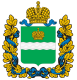 